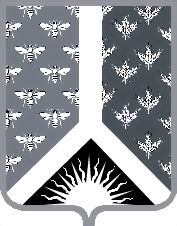 СОВЕТ НАРОДНЫХ ДЕПУТАТОВ НОВОКУЗНЕЦКОГО МУНИЦИПАЛЬНОГО РАЙОНАР Е Ш Е Н И Еот 26 октября 2017 г. № 259-МНПА О внесении изменений в решение Совета народных депутатов Новокузнецкого муниципального района от 20.12.2016 № 210-МНПА «О бюджете Новокузнецкого муниципального района на 2017 год и на плановый период 2018 и 2019 годов»Принято Советом народных депутатовНовокузнецкого муниципального района24 октября 2017 г.1. Внести в решение Совета народных депутатов Новокузнецкого муниципального района от 20.12.2016 № 210-МНПА «О бюджете Новокузнецкого муниципального района на 2017 год и на плановый период 2018 и 2019 годов» следующие изменения:1) пункт 1 статьи 1 изложить в следующей редакции: «1. Утвердить основные характеристики бюджета Новокузнецкого муниципального района на 2017 год: общий объем доходов бюджета Новокузнецкого муниципального района в сумме 2 064 278,0 тыс. рублей;общий объем расходов бюджета Новокузнецкого муниципального района в сумме 2 064 157,4 тыс. рублей;профицит бюджета Новокузнецкого муниципального района в сумме 120,6 тыс. рублей.»;2) в пункте 3 статьи 4 слова «237 510,2 тыс. рублей» заменить словами «236 893,7 тыс. рублей»; 3) в статье 8 слова «8 800 тыс. рублей» заменить словами «9 100 тыс. рублей»;4) в статье 9 слова «11 015,0 тыс. рублей» заменить словами «16 015,0 тыс. рублей»;5) в пункте 1 статьи 10 слова «713 846,7 тыс. рублей» заменить словами «714 082 тыс. рублей»;6) в пункте 2 статьи 10 слова «49 421,8тыс. рублей» заменить словами «54 421,8тыс. рублей»;7) дополнить статью 11 пунктом 4 следующего содержания: «4. Утвердить распределение дотации на обеспечение сбалансированности бюджетов поселений Новокузнецкого муниципального района в 2017 году и плановом периоде 2018 и 2019 годов согласно приложению № 7/1 к настоящему Решению».8) приложение № 4 изложить в редакции согласно приложению № 1 к настоящему Решению;9) приложение № 5 изложить в редакции согласно приложению № 2 к настоящему Решению;10) приложение № 6 изложить в редакции согласно приложению № 3 к настоящему Решению; 11) приложение № 7 изложить в редакции согласно приложению № 4 к настоящему Решению;12) приложение № 8 изложить в редакции согласно приложению № 5 к настоящему Решению;13) приложение № 10 изложить в редакции согласно приложению № 6 к настоящему Решению;14) приложение № 11 изложить в редакции согласно приложению № 7 к настоящему Решению;15) приложение № 13 изложить в редакции согласно приложению № 8 к настоящему Решению;16) приложение № 14 изложить в редакции согласно приложению № 9 к настоящему Решению; 17) дополнить Решение приложением № 7/1 в редакции согласно приложению № 10 к настоящему Решению.2. Настоящее Решение вступает в силу со дня, следующего за днем его официального опубликования.Председатель Совета народных депутатов Новокузнецкого муниципального района                                                                                Е. В. ЗеленскаяГлава Новокузнецкого муниципального района                                                                                Д. Г. БеспаловПриложение № 1к решению Совета народных депутатовНовокузнецкого муниципального районаот 26 октября 2017 г. № 259-МНПА«Приложение № 4к Решению Совета народных депутатов Новокузнецкого муниципального района от 20 декабря 2016г. № 210-МНПА«О бюджете Новокузнецкого муниципальногорайона на 2017 год и на плановый период 2018 и 2019 годов»Распределение бюджетных ассигнований по разделам классификации расходов бюджета на 2017 год и на плановый период 2018 и 2019 годов»Приложение №2к решению Совета народных депутатовНовокузнецкого муниципального районаот 26 октября 2017 г. № 259-МНПА«Приложение № 5к Решению Совета народных депутатов Новокузнецкого муниципального района от 20 декабря 2016г. № 210-МНПА«О бюджете Новокузнецкого муниципальногорайона на 2017 год и на плановый период 2018 и 2019 годов»Распределение бюджетных ассигнований бюджета по разделам, подразделам, целевым статьями видам расходов классификации расходов бюджета в ведомственной структуре расходов на 2017 годи на плановый период 2018 и 2019 годов.тыс. рублей»Приложение № 3к решению Совета народных депутатовНовокузнецкого муниципального районаот 26 октября 2017 г. № 259-МНПА«Приложение № 6к Решению Совета народных депутатов Новокузнецкого муниципального района от 20 декабря 2016г. № 210-МНПА«О бюджете Новокузнецкого муниципальногорайона на 2017 год и на плановый период 2018 и 2019 годов»Перечень и объемы финансирования муниципальных программ на 2017 годи на плановый период 2018 и 2019 годовтыс. рублей»Приложение № 4к решению Совета народных депутатовНовокузнецкого муниципального районаот 26 октября 2017 г. № 259-МНПА«Приложение № 7к Решению Совета народных депутатов Новокузнецкого муниципального района от 20 декабря 2016г. № 210-МНПА«О бюджете Новокузнецкого муниципальногорайона на 2017 год и на плановый период 2018 и 2019 годов»Распределение дотаций на выравнивание бюджетной обеспеченности поселений Новокузнецкого муниципального района на 2017 год и на плановый период 2018 и 2019 годовтыс. рублей»Приложение № 5к решению Совета народных депутатовНовокузнецкого муниципального районаот 26 октября 2017 г. № 259-МНПА«Приложение № 8к Решению Совета народных депутатов Новокузнецкого муниципального района от 20 декабря 2016г. № 210-МНПА«О бюджете Новокузнецкого муниципальногорайона на 2017 год и на плановый период 2018 и 2019 годов»Объем межбюджетных трансфертов, подлежащих перечислению бюджетам поселений из бюджета муниципального района на осуществление части полномочий по решению вопросов местного значения на 2017 год и на плановый период 2018 и 2019 годовтыс. рублей»Приложение № 6к решению Совета народных депутатовНовокузнецкого муниципального районаот 26 октября 2017 г. № 259-МНПА«Приложение № 10к Решению Совета народных депутатов Новокузнецкого муниципального района от 20 декабря 2016г. № 210-МНПА«О бюджете Новокузнецкого муниципальногорайона на 2017 год и на плановый период 2018 и 2019 годов»Источники финансирования дефицита бюджета Новокузнецкого муниципального района на 2017 год и на плановый период 2018 и 2019 годовтыс. рублей»Приложение № 7к решению Совета народных депутатовНовокузнецкого муниципального районаот 26 октября 2017 г. № 259-МНПА«Приложение № 11к Решению Совета народных депутатов Новокузнецкого муниципального района от 20 декабря 2016г. № 210-МНПА«О бюджете Новокузнецкого муниципальногорайона на 2017 год и на плановый период 2018 и 2019 годов»Программа муниципальных внутренних заимствованийНовокузнецкого муниципального района на 2017 год и на плановый период 2018 и 2019 годовтыс. рублей»Приложение № 8к решению Совета народных депутатовНовокузнецкого муниципального районаот 26 октября 2017 г. № 259-МНПА«Приложение № 13к Решению Совета народных депутатов Новокузнецкого муниципального района от 20 декабря 2016г. № 210-МНПА«О бюджете Новокузнецкого муниципальногорайона на 2017 год и на плановый период 2018 и 2019 годов»Распределение субвенций, субсидий по отраслям и распорядителям, получателям средств бюджета Новокузнецкого муниципального района на 2017 годи на плановый период 2018 и 2019 годов.тыс. рублейПриложение № 9к решению Совета народных депутатовНовокузнецкого муниципального районаот 26 октября 2017 г. № 259-МНПА«Приложение № 14к Решению Совета народных депутатов Новокузнецкого муниципального района от 20 декабря 2016г. № 210-МНПА«О бюджете Новокузнецкого муниципальногорайона на 2017 год и на плановый период 2018 и 2019 годов»Объем межбюджетных трансфертов, подлежащих перечислению из бюджетов поселений в бюджет Новокузнецкого муниципального района на финансирование мероприятий по развитию инфраструктуры и реализации муниципальных программ 	тыс. рублей»		Приложение № 10к решению Совета народных депутатовНовокузнецкого муниципального районаот 26 октября 2017 г. № 259-МНПА«Приложение № 7/1к Решению Совета народных депутатов Новокузнецкого муниципального района от 20 декабря 2016г. № 210-МНПА«О бюджете Новокузнецкого муниципальногорайона на 2017 год и на плановый период 2018 и 2019 годов»Распределение дотаций на обеспечение сбалансированности бюджетов поселений Новокузнецкого муниципального района на 2017 год и на плановый период 2018 и 2019 годов	»НаименованиеРазделРасходы на 2017 годРасходы на 2017 годв том числев том числев том числеНаименованиеРазделРасходы на 2017 годРасходы на 2017 годместныйобластнойобластнойОБЩЕГОСУДАРСТВЕННЫЕ ВОПРОСЫ01188 676,4188 676,4188 172,4504,0504,0НАЦИОНАЛЬНАЯ ОБОРОНА022 159,82 159,80,02 159,82 159,8НАЦИОНАЛЬНАЯ БЕЗОПАСНОСТЬ И ПРАВООХРАНИТЕЛЬНАЯ ДЕЯТЕЛЬНОСТЬ0341 355,841 355,841 355,8НАЦИОНАЛЬНАЯ ЭКОНОМИКА0472 199,372 199,372 199,30,00,0ЖИЛИЩНО-КОММУНАЛЬНОЕ ХОЗЯЙСТВО05342 216,0342 216,0342 216,00,00,0ОХРАНА ОКРУЖАЮЩЕЙ СРЕДЫ0610,010,010,0ОБРАЗОВАНИЕ07880 631,6880 631,6495 140,2385 491,4385 491,4КУЛЬТУРА, КИНЕМАТОГРАФИЯ08126 397,2126 397,2121 437,24 960,04 960,0ЗДРАВООХРАНЕНИЕ090,00,0СОЦИАЛЬНАЯ ПОЛИТИКА10344 999,9344 999,928 379,1316 620,8316 620,8ФИЗИЧЕСКАЯ КУЛЬТУРА И СПОРТ111 756,41 756,41 756,4СРЕДСТВА МАССОВОЙ ИНФОРМАЦИИ124 993,04 993,04 993,0ОБСЛУЖИВАНИЕ ГОСУДАРСТВЕННОГО И МУНИЦИПАЛЬНОГО ДОЛГА13500,0500,0500,0МЕЖБЮДЖЕТНЫЕ ТРАНСФЕРТЫ ОБЩЕГО ХАРАКТЕРА БЮДЖЕТАМ БЮДЖЕТНОЙ СИСТЕМЫ РОССИЙСКОЙ ФЕДЕРАЦИИ1458 262,058 262,053 916,04 346,04 346,0УСЛОВНО-УТВЕРЖДЕННЫЕ РАСХОДЫ990,00,0ИТОГО2 064 157,42 064 157,41 350 075,4714 082,0714 082,0НаименованиеРазделРасходы на 2018 годв том числе в том числе в том числе в том числе НаименованиеРазделРасходы на 2018 годместныйместныйобластнойобластнойОБЩЕГОСУДАРСТВЕННЫЕ ВОПРОСЫ01173 048,2172 547,2172 547,2501,0501,0НАЦИОНАЛЬНАЯ ОБОРОНА022 159,80,00,02 159,82 159,8НАЦИОНАЛЬНАЯ БЕЗОПАСНОСТЬ И ПРАВООХРАНИТЕЛЬНАЯ ДЕЯТЕЛЬНОСТЬ0329 638,229 638,229 638,2НАЦИОНАЛЬНАЯ ЭКОНОМИКА0451 562,351 562,351 562,30,00,0ЖИЛИЩНО-КОММУНАЛЬНОЕ ХОЗЯЙСТВО05354 012,0352 693,9352 693,91 318,11 318,1ОХРАНА ОКРУЖАЮЩЕЙ СРЕДЫ0610,010,010,0ОБРАЗОВАНИЕ07789 503,6413 283,3413 283,3376 220,3376 220,3КУЛЬТУРА, КИНЕМАТОГРАФИЯ08124 318,0119 522,0119 522,04 796,04 796,0ЗДРАВООХРАНЕНИЕ090,0СОЦИАЛЬНАЯ ПОЛИТИКА10331 217,331 209,331 209,3300 008,0300 008,0ФИЗИЧЕСКАЯ КУЛЬТУРА И СПОРТ11688,0688,0688,0СРЕДСТВА МАССОВОЙ ИНФОРМАЦИИ124 993,04 993,04 993,0ОБСЛУЖИВАНИЕ ГОСУДАРСТВЕННОГО И МУНИЦИПАЛЬНОГО ДОЛГА13500,0500,0500,0МЕЖБЮДЖЕТНЫЕ ТРАНСФЕРТЫ ОБЩЕГО ХАРАКТЕРА БЮДЖЕТАМ БЮДЖЕТНОЙ СИСТЕМЫ РОССИЙСКОЙ ФЕДЕРАЦИИ1444 243,042 712,042 712,01 531,01 531,0УСЛОВНО-УТВЕРЖДЕННЫЕ РАСХОДЫ9936 626,736 626,736 626,7ИТОГО1 942 520,11 255 985,91 255 985,9686 534,2686 534,2НаименованиеРазделРасходы на 2019 годв том числе в том числе в том числе в том числе в том числе НаименованиеРазделРасходы на 2019 годместныйместныйместныйобластнойобластнойОБЩЕГОСУДАРСТВЕННЫЕ ВОПРОСЫ01161 570,8161 069,8161 069,8161 069,8501,0501,0НАЦИОНАЛЬНАЯ ОБОРОНА022 159,80,00,00,02 159,82 159,8НАЦИОНАЛЬНАЯ БЕЗОПАСНОСТЬ И ПРАВООХРАНИТЕЛЬНАЯ ДЕЯТЕЛЬНОСТЬ0328 919,028 919,028 919,028 919,0НАЦИОНАЛЬНАЯ ЭКОНОМИКА0450 024,650 024,650 024,650 024,60,00,0ЖИЛИЩНО-КОММУНАЛЬНОЕ ХОЗЯЙСТВО05372 709,4371 420,2371 420,2371 420,21 289,21 289,2ОХРАНА ОКРУЖАЮЩЕЙ СРЕДЫ0610,010,010,010,0ОБРАЗОВАНИЕ07751 680,9375 460,6375 460,6375 460,6376 220,3376 220,3КУЛЬТУРА, КИНЕМАТОГРАФИЯ08143 530,7138 734,7138 734,7138 734,74 796,04 796,0ЗДРАВООХРАНЕНИЕ090,0СОЦИАЛЬНАЯ ПОЛИТИКА10328 319,831 240,331 240,331 240,3297 079,5297 079,5ФИЗИЧЕСКАЯ КУЛЬТУРА И СПОРТ11608,0608,0608,0608,0СРЕДСТВА МАССОВОЙ ИНФОРМАЦИИ124 993,04 993,04 993,04 993,0ОБСЛУЖИВАНИЕ ГОСУДАРСТВЕННОГО И МУНИЦИПАЛЬНОГО ДОЛГА13500,0500,0500,0500,0МЕЖБЮДЖЕТНЫЕ ТРАНСФЕРТЫ ОБЩЕГО ХАРАКТЕРА БЮДЖЕТАМ БЮДЖЕТНОЙ СИСТЕМЫ РОССИЙСКОЙ ФЕДЕРАЦИИ1443 187,041 660,041 660,041 660,01 527,01 527,0УСЛОВНО-УТВЕРЖДЕННЫЕ РАСХОДЫ9972 370,072 370,072 370,072 370,0ИТОГО1 960 583,01 277 010,21 277 010,21 277 010,2683 572,8683 572,8НаименованиеРазделПодразделЦелевая статьяВид расхода2017 годВсегов том числев том числе2018 годВсегов том числев том числе2019 годВсегов том числев том числеНаименованиеРазделПодразделЦелевая статьяВид расхода2017 годВсегоместныйобластной2018 годВсегоместныйобластной2019 годВсегоместныйобластнойадминистрация Новокузнецкого муниципального района376653,5340134,436519,1307571,4286974,220597,2324497,1303899,820597,3Общегосударственные вопросы010000 0 00 00000000180734,6180230,6504,0166133,2165632,2501,0154655,8154154,8501,0Функционирование высшего должностного лица субъекта Российской Федерации и муниципального образования010200 0 00 00000000128712871287128712871287Непрограммные направления деятельности010270 0 00 00000000128712871287128712871287глава Новокузнецкого муниципального района010270 0 00 10110000128712871287128712871287Расходы на выплаты персоналу в целях обеспечения выполнения функций государственными (муниципальными) органами, казенными учреждениями, органами управления государственными внебюджетными фондами 010270 0 00 10110100128712871287128712871287Расходы на выплаты персоналу государственных (муниципальных) органов010270 0 00 10110120128712871287128712871287Функционирование Правительства Российской Федерации, высших исполнительных органов государственной власти субъектов Российской Федерации, местных администраций010400 0 00 0000000048851,848851,864693646936469364693Непрограммные направления деятельности010470 0 00 0000000048851,848851,864693646936469364693Обеспечение деятельности органов местного самоуправления010470 0 00 1015000048851,848851,864693646936469364693Расходы на выплаты персоналу в целях обеспечения выполнения функций государственными (муниципальными) органами, казенными учреждениями, органами управления государственными внебюджетными фондами 010470 0 00 1015010033169,133169,133021,533021,533021,533021,5Расходы на выплаты персоналу государственных (муниципальных) органов010470 0 00 1015012033169,133169,133021,533021,533021,533021,5Закупка товаров, работ и услуг для государственных (муниципальных) нужд010470 0 00 1015020014132,714132,730271,530271,530271,530271,5Иные закупки товаров, работ и услуг для обеспечения государственных (муниципальных) нужд010470 0 00 1015024014132,714132,730271,530271,530271,530271,5Иные бюджетные ассигнования010470 0 00 10150800155015501400140014001400Уплата налогов, сборов и иных платежей010470 0 00 10150850155015501400140014001400Обеспечение проведения выборов и референдумов010700 0 00 0000000031453145250025001090,51090,5Муниципальная программа «Экономическое развитие и инвестиционная привлекательность Новокузнецкого муниципального района» 010703 0 00 0000000031453145250025001090,51090,5Подпрограмма «Развитие организационно-хозяйственной деятельности в рамках реализации реформы местного самоуправления»010703 2 00 0000000031453145250025001090,51090,5Основное мероприятие «Проведение выборов»010703 2 07 0000000031453145250025001090,51090,5Организация и проведение выборов на территории района010703 2 07 1726000031453145250025001090,51090,5Закупка товаров, работ и услуг для государственных (муниципальных) нужд010703 2 07 1726020031453145250025001090,51090,5Иные закупки товаров, работ и услуг для обеспечения государственных (муниципальных) нужд010703 2 07 1726024031453145250025001090,51090,5Резервные фонды011100 0 00 000000003808,23808,24000400040004000Непрограммные направления деятельности011170 0 00 000000003808,23808,24000400040004000Резервный фонд администрации Новокузнецкого муниципального района011170 0 00 103000003808,23808,24000400040004000Иные бюджетные ассигнования011170 0 00 103008003808,23808,24000400040004000Резервные средства011170 0 00 103008703808,23808,24000400040004000Другие общегосударственные вопросы011300 0 00 00000000123642,6123138,6504,093653,293152,2501,083585,383084,3501,0Муниципальная программа «Экономическое развитие и инвестиционная привлекательность Новокузнецкого муниципального района» 011303 0 00 0000000050302,950302,9437644376441184,541184,5Подпрограмма «Развитие инвестиционного потенциала»011303 1 00 000000001376137610101010255255Основное мероприятие «Повышение инвестиционной привлекательности района»011303 1 01 000000001376137610101010255255Проведение и участие в конкурсных мероприятиях, выставках, семинарах, форумах011303 1 01 170100002152151001005050Закупка товаров, работ и услуг для государственных (муниципальных) нужд011303 1 01 170102002152151001005050Иные закупки товаров, работ и услуг для обеспечения государственных (муниципальных) нужд011303 1 01 170102402152151001005050Публикация статей о районе в СМИ, издание периодической печати011303 1 01 17020000616616400400200200Закупка товаров, работ и услуг для государственных (муниципальных) нужд011303 1 01 17020200616616400400200200Иные закупки товаров, работ и услуг для обеспечения государственных (муниципальных) нужд011303 1 01 17020240616616400400200200Администрирование и обновление инвестиционного портала011303 1 01 170300004545101055Закупка товаров, работ и услуг для государственных (муниципальных) нужд011303 1 01 170302004545101055Иные закупки товаров, работ и услуг для обеспечения государственных (муниципальных) нужд011303 1 01 170302404545101055Разработка документов стратегического планирования Новокузнецкого муниципального района011303 1 01 17040000500500500500Закупка товаров, работ и услуг для государственных (муниципальных) нужд011303 1 01 17040200500500500500Иные закупки товаров, работ и услуг для обеспечения государственных (муниципальных) нужд011303 1 01 17040240500500500500Подпрограмма «Развитие организационно-хозяйственной деятельности в рамках реализации реформы местного самоуправления»011303 2 00 0000000048926,948926,9427544275440929,540929,5Основное мероприятие «Повышение квалификации и обучение резерва руководящих кадров»011303 2 02 000000001301301301303030Проведение семинаров011303 2 02 172100001301301301303030Закупка товаров, работ и услуг для государственных (муниципальных) нужд011303 2 02 172102001301301301303030Иные закупки товаров, работ и услуг для обеспечения государственных (муниципальных) нужд011303 2 02 172102401301301301303030Основное мероприятие «Взаимодействие со СМИ»011303 2 03 00000000107510755005007575Выпуск телевизионных сюжетов о районе011303 2 03 17220000107510755005007575Закупка товаров, работ и услуг для государственных (муниципальных) нужд011303 2 03 17220200107510755005007575Иные закупки товаров, работ и услуг для обеспечения государственных (муниципальных) нужд011303 2 03 17220240107510755005007575Основное мероприятие «Информатизация муниципального образования»011303 2 04 0000000014621462461,5461,5162162Модернизация информационной инфраструктуры011303 2 04 1723000014621462461,5461,5162162Закупка товаров, работ и услуг для государственных (муниципальных) нужд011303 2 04 1723020014621462461,5461,5162162Иные закупки товаров, работ и услуг для обеспечения государственных (муниципальных) нужд011303 2 04 1723024014621462461,5461,5162162Основное мероприятие «Материальное стимулирование достижений»011303 2 05 0000000044057,944057,940460,540460,540460,540460,5Материальное стимулирование достижений отдельных граждан, лиц, замещающих выборные муниципальные должности и муниципальных служащих011303 2 05 1724000044057,944057,940460,540460,540460,540460,5Закупка товаров, работ и услуг для государственных (муниципальных) нужд011303 2 05 17240200100100100100100100Иные закупки товаров, работ и услуг для обеспечения государственных (муниципальных) нужд011303 2 05 17240240100100100100100100Социальное обеспечение и иные выплаты населению011303 2 05 1724030043957,943957,940360,540360,540360,540360,5Иные выплаты населению011303 2 05 1724036043957,943957,940360,540360,540360,540360,5Основное мероприятие «Организационные мероприятия»011303 2 06 000000002202220212021202202202Организация и проведение торжественных приемов почетных гостей, приобретение наградной сувенирной продукции, другие мероприятия011303 2 06 172500002202220212021202202202Закупка товаров, работ и услуг для государственных (муниципальных) нужд011303 2 06 172502002202220212021202202202Иные закупки товаров, работ и услуг для обеспечения государственных (муниципальных) нужд011303 2 06 172502402202220212021202202202Муниципальная программа «Жилищная и социальная инфраструктура Новокузнецкого муниципального района»011306 0 00 000000008238,08238,0Подпрограмма «Капитальный ремонт социальных объектов и инженерное обустройство территорий»011306 4 00 000000008238,08238,0Основное мероприятие «Осуществление строительно-монтажных работ на объектах муниципальной собственности»011306 4 04 00000008238,08238,0Мероприятия по капитальному ремонту учреждений социальной сферы 011306 4 04 204100008238,08238,0Закупка товаров, работ и услуг для государственных (муниципальных) нужд011306 4 04 204102008238,08238,0Иные закупки товаров, работ и услуг для обеспечения государственных (муниципальных) нужд011306 4 04 204102408238,08238,0Муниципальная программа «Жилищно-коммунальный и дорожный комплекс, энергосбережение и повышение энергетической эффективности Новокузнецкого муниципального района»011307 0 00 000000001921,11921,1Подпрограмма «Развитие и модернизация жилищно-коммунального хозяйства»011307 1 00 000000001921,11921,1Основное мероприятие «Повышение эффективности, устойчивости и надёжности функционирования жилищно-коммунальных объектов»011307 1 01 000000001921,11921,1Развитие и подготовка объектов теплоснабжения к работе в осенне-зимний период 011307 1 01 210100001921,11921,1Закупка товаров, работ и услуг для государственных (муниципальных) нужд011307 1 01 210102001921,11921,1Иные закупки товаров, работ и услуг для обеспечения государственных (муниципальных) нужд011307 1 01 210102401921,11921,1Муниципальная программа «Имущественный комплекс Новокузнецкого муниципального района»011311 0 00 0000000035669,235669,233378,233378,225889,825889,8Подпрограмма «Инвентаризация муниципальных объектов»011311 2 00 0000000031969,231969,233378,233378,225889,825889,8Основное мероприятие «Управление муниципальной собственностью муниципального образования «Новокузнецкий муниципальный район»011311 2 02 0000000031969,231969,233378,233378,225889,825889,8Межевание, изготовление кадастровых планов земельных участков011311 2 02 25210000304730476557,16557,16039,26039,2Закупка товаров, работ и услуг для государственных (муниципальных) нужд011311 2 02 25210200304730476557,16557,16039,26039,2Иные закупки товаров, работ и услуг для обеспечения государственных (муниципальных) нужд011311 2 02 25210240304730476557,16557,16039,26039,2Обследование объектов и изготовление технических паспортов011311 2 02 2522000011400114009127,89127,88610,28610,2Закупка товаров, работ и услуг для государственных (муниципальных) нужд011311 2 02 2522020011400114009127,89127,88610,28610,2Иные закупки товаров, работ и услуг для обеспечения государственных (муниципальных) нужд011311 2 02 2522024011400114009127,89127,88610,28610,2Страхование муниципальных объектов недвижимости от чрезвычайных ситуаций011311 2 02 25230000568568500500500500Закупка товаров, работ и услуг для государственных (муниципальных) нужд011311 2 02 25230200568568500500500500Иные закупки товаров, работ и услуг для обеспечения государственных (муниципальных) нужд011311 2 02 25230240568568500500500500Проведение независимой оценки муниципальных объектов011311 2 02 25240000371,8371,81000100010001000Закупка товаров, работ и услуг для государственных (муниципальных) нужд011311 2 02 25240200371,8371,81000100010001000Иные закупки товаров, работ и услуг для обеспечения государственных (муниципальных) нужд011311 2 02 25240240371,8371,81000100010001000Разработка технической документации для объектов муниципальной собственности (проекта зон санитарной охраны водозаборов)011311 2 02 25250000350135011111Закупка товаров, работ и услуг для государственных (муниципальных) нужд011311 2 02 25250200350135011111Иные закупки товаров, работ и услуг для обеспечения государственных (муниципальных) нужд011311 2 02 25250240350135011111Улучшение материально-технической базы011311 2 02 2526000012581,412581,416192,316192,39739,49739,4Закупка товаров, работ и услуг для государственных (муниципальных) нужд011311 2 02 2526020012581,412581,416192,316192,39739,49739,4Иные закупки товаров, работ и услуг для обеспечения государственных (муниципальных) нужд011311 2 02 2526024012581,412581,416192,316192,39739,49739,4Проведение аудита финансово-хозяйственной деятельности муниципальных предприятий011311 2 02 25280000500500Закупка товаров, работ и услуг для государственных (муниципальных) нужд011311 2 02 25280200500500Иные закупки товаров, работ и услуг для обеспечения государственных (муниципальных) нужд011311 2 02 25280240500500Подпрограмма «Содержание муниципального имущества»011311 4 00 0000000037003700Основное мероприятие «Обеспечение мероприятий по формированию фонда капитального ремонта общего имущества многоквартирных домов»011311 4 04 0000000037003700Содержание и ремонт муниципального имущества»011311 4 04 2542000037003700Закупка товаров, работ и услуг для государственных (муниципальных) нужд011311 4 04 2542020037003700Иные закупки товаров, работ и услуг для обеспечения государственных (муниципальных) нужд011311 4 04 2542024037003700Непрограммные направления деятельности011370 0 00 0000000027511,427007,450416511160105011651116010501Исполнение судебных актов по искам к муниципальному образованию о взыскании денежных средств за счет средств казны муниципального образования011370 0 00 1017000010269,610269,61000100010001000Закупка товаров, работ и услуг для государственных (муниципальных) нужд011370 0 00 101702004869,64869,6Иные закупки товаров, работ и услуг для обеспечения государственных (муниципальных) нужд011370 0 00 101702404869,64869,6Иные бюджетные ассигнования011370 0 00 10170800540054001000100010001000Исполнение судебных актов011370 0 00 10170830490049001000100010001000Уплата налогов, сборов и иных платежей011370 0 00 10170850500500Обеспечение деятельности БУ «Муниципальный архив Новокузнецкого муниципального района»011370 0 00 10210000233423342334233423342334Предоставление субсидий бюджетным, автономным учреждениям и иным некоммерческим организациям011370 0 00 10210600233423342334233423342334Субсидии бюджетным учреждениям011370 0 00 10210610233423342334233423342334Обеспечение деятельности МБУ «Многофункциональный центр Новокузнецкого муниципального района»011370 0 00 1023000010834,410834,410816108161081610816Предоставление субсидий бюджетным, автономным учреждениям и иным некоммерческим организациям011370 0 00 1023060010834,410834,410816108161081610816Субсидии бюджетным учреждениям011370 0 00 1023061010834,410834,410816108161081610816Организация оказания услуг по комплексному обслуживанию зданий и прилегающих к зданиям дворовых территорий объектов социальной сферы Новокузнецкого муниципального района011370 0 00 223900003534,23534,21860186018601860Предоставление субсидий бюджетным, автономным учреждениям и иным некоммерческим организациям011370 0 00 223906003534,23534,21860186018601860Субсидии бюджетным учреждениям011370 0 00 223906103534,23534,21860186018601860Резервный фонд администрации Новокузнецкого муниципального района011370 0 00 1030000035,235,2Социальное обеспечение и иные выплаты населению011370 0 00 1030030035,235,2Иные выплаты населению011370 0 00 1030036035,235,2Создание и функционирование комиссий по делам несовершеннолетних и защите их прав011370 0 00 71960000378378375375375375Расходы на выплаты персоналу в целях обеспечения выполнения функций государственными (муниципальными) органами, казенными учреждениями, органами управления государственными внебюджетными фондами 011370 0 00 71960100348348348348348348Расходы на выплаты персоналу государственных (муниципальных) органов011370 0 00 71960120348348348348348348Закупка товаров, работ и услуг для государственных (муниципальных) нужд011370 0 00 71960200303027272727Иные закупки товаров, работ и услуг для обеспечения государственных (муниципальных) нужд011370 0 00 71960240303027272727Осуществление функций по хранению, комплектованию, учету и использованию документов Архивного фонда Кемеровской области011370 0 00 79050000111111111111Предоставление субсидий бюджетным, автономным учреждениям и иным некоммерческим организациям011370 0 00 79050600111111111111Субсидии бюджетным учреждениям011370 0 00 79050610111111111111Создание и функционирование административных комиссий011370 0 00 79060000115115115115115115Закупка товаров, работ и услуг для государственных (муниципальных) нужд011370 0 00 79060200115115115115115115Иные закупки товаров, работ и услуг для обеспечения государственных (муниципальных) нужд011370 0 00 79060240115115115115115115Национальная безопасность и правоохранительная деятельность030000 0 00 00000000584584530530470470Другие вопросы в области национальной безопасности и правоохранительной деятельности031400 0 00 00000000584584530530470470Муниципальная программа «Обеспечение безопасности населения Новокузнецкого муниципального района»031413 0 00 00000000584584530530470470Подпрограмма «Безопасность дорожного движения»031413 1 00 00000000299299265265245245Основное мероприятие «Предупреждение ДТП и снижение дорожного травматизма»031413 1 01 00000000299299265265245245Приобретение технического оборудования видеонаблюдения и фотовидеофиксации031413 1 01 27010000303030303030Закупка товаров, работ и услуг для государственных (муниципальных) нужд031413 1 01 27010200303030303030Иные закупки товаров, работ и услуг для обеспечения государственных (муниципальных) нужд031413 1 01 27010240303030303030Обслуживание технического оборудования видеонаблюдения и фотовидеофиксации031413 1 01 27020000269269235235215215Закупка товаров, работ и услуг для государственных (муниципальных) нужд031413 1 01 27020200269269235235215215Иные закупки товаров, работ и услуг для обеспечения государственных (муниципальных) нужд031413 1 01 27020240269269235235215215Подпрограмма «Обеспечение общественной безопасности и правопорядка»031413 3 00 00000000285285265265225225Основное мероприятие «Охрана общественного порядка и предотвращение правонарушений»031413 3 03 00000000285285265265225225Создание условий для деятельности добровольной народной дружины031413 3 03 27310000240240220220190190Закупка товаров, работ и услуг для государственных (муниципальных) нужд031413 3 03 27310200240240220220190190Иные закупки товаров, работ и услуг для обеспечения государственных (муниципальных) нужд031413 3 03 27310240240240220220190190Охрана общественного порядка и предотвращение правонарушений путем привлечения станичного казачьего общества «Кузнецкий острог»031413 3 03 27320000454545453535Закупка товаров, работ и услуг для государственных (муниципальных) нужд031413 3 03 27320200454545453535Иные закупки товаров, работ и услуг для обеспечения государственных (муниципальных) нужд031413 3 03 27320240454545453535Национальная экономика040000 0 00 0000000028 061,028 061,00,018 690,018 690,00,017 202,017 202,00,0Сельское хозяйство и рыболовство040500 0 00 0000000011 338,011 338,00,04 802,04 802,00,03 404,03 404,00,0Муниципальная программа «Поддержка агропромышленного комплекса и развитие сельских территорий Новокузнецкого муниципального района»040505 0 00 0000000011 338,011 338,00,04 802,04 802,00,03 404,03 404,00,0Подпрограмма «Социально-экономическое развитие села»040505 1 00 0000000011 338,011 338,00,04 683,04 683,00,03 285,03 285,00,0Основное мероприятие «Увеличение объемов производства продукции мясного и молочного животноводства, создание условий для дальнейшего роста производства продукции растениеводства агропромышленного комплекса»040505 1 01 0000000011 338,011 338,00,04 683,04 683,00,03 285,03 285,00,0Субсидии на безвозмездной и безвозвратной основе в целях возмещения части затрат в связи с приобретением сельскохозяйственными товаропроизводителями семян высоких репродукций (зерновых, кормовых, овощных культур)040505 1 01 190100000,00,00,0100,0100,00,0100,0100,00,0Иные бюджетные ассигнования040505 1 01 190108000,00,00,0100,0100,00,0100,0100,00,0Субсидии юридическим лицам (кроме некоммерческих организаций), индивидуальным предпринимателям, физическим лицам - производителям товаров, работ, услуг040505 1 01 190108100,00,00,0100,0100,00,0100,0100,00,0Субсидии на безвозмездной и безвозвратной основе в целях возмещения части затрат в связи с приобретением сельскохозяйственными товаропроизводителями химических средств защиты растений040505 1 01 190200000,00,00,0100,0100,00,0100,0100,00,0Иные бюджетные ассигнования040505 1 01 190208000,00,00,0100,0100,00,0100,0100,00,0Субсидии юридическим лицам (кроме некоммерческих организаций), индивидуальным предпринимателям, физическим лицам - производителям товаров, работ, услуг040505 1 01 190208100,00,00,0100,0100,00,0100,0100,00,0Субсидии на безвозмездной и безвозвратной основе в целях возмещения части затрат в связи с приобретением сельскохозяйственными товаропроизводителями минеральных удобрений 040505 1 01 190300000,00,00,0100,0100,00,0100,0100,00,0Иные бюджетные ассигнования040505 1 01 190308000,00,00,0100,0100,00,0100,0100,00,0Субсидии юридическим лицам (кроме некоммерческих организаций), индивидуальным предпринимателям, физическим лицам - производителям товаров, работ, услуг040505 1 01 190308100,00,00,0100,0100,00,0100,0100,00,0Субсидии на безвозмездной и безвозвратной основе в целях возмещения части затрат в связи с приобретением сельскохозяйственными товаропроизводителями высокопродуктивного крупного рогатого скота 040505 1 01 190400000,00,00,0100,0100,00,0100,0100,00,0Иные бюджетные ассигнования040505 1 01 190408000,00,00,0100,0100,00,0100,0100,00,0Субсидии юридическим лицам (кроме некоммерческих организаций), индивидуальным предпринимателям, физическим лицам - производителям товаров, работ, услуг040505 1 01 190408100,00,00,0100,0100,00,0100,0100,00,0Субсидии на безвозмездной и безвозвратной основе в целях возмещения части затрат в связи с приобретением сельскохозяйственными товаропроизводителями сельскохозяйственной техники, оборудования, доильных залов 040505 1 01 190500000,00,00,0100,0100,00,0100,0100,00,0Иные бюджетные ассигнования040505 1 01 190508000,00,00,0100,0100,00,0100,0100,00,0Субсидии юридическим лицам (кроме некоммерческих организаций), индивидуальным предпринимателям, физическим лицам - производителям товаров, работ, услуг040505 1 01 190508100,00,00,0100,0100,00,0100,0100,00,0Субсидии на безвозмездной и безвозвратной основе в целях возмещения части затрат в связи с приобретением сельскохозяйственными товаропроизводителями горюче-смазочных материалов 040505 1 01 190600000,00,00,0100,0100,00,0100,0100,00,0Иные бюджетные ассигнования040505 1 01 190608000,00,00,0100,0100,00,0100,0100,00,0Субсидии юридическим лицам (кроме некоммерческих организаций), индивидуальным предпринимателям, физическим лицам - производителям товаров, работ, услуг040505 1 01 190608100,00,00,0100,0100,00,0100,0100,00,0Субсидии на безвозмездной и безвозвратной основе в целях возмещения части затрат в связи с использованием сельскохозяйственными товаропроизводителями комбикормов для производства молока 040505 1 01 190700000,00,00,0100,0100,00,0100,0100,00,0Иные бюджетные ассигнования040505 1 01 190708000,00,00,0100,0100,00,0100,0100,00,0Субсидии юридическим лицам (кроме некоммерческих организаций), индивидуальным предпринимателям, физическим лицам - производителям товаров, работ, услуг040505 1 01 190708100,00,00,0100,0100,00,0100,0100,00,0Субсидии на безвозмездной и безвозвратной основе в целях возмещения части затрат сельскохозяйственным товаропроизводителям в связи с введением в оборот заброшенных земель 040505 1 01 190800000,00,00,0100,0100,00,0100,0100,00,0Иные бюджетные ассигнования040505 1 01 190808000,00,00,0100,0100,00,0100,0100,00,0Субсидии юридическим лицам (кроме некоммерческих организаций), индивидуальным предпринимателям, физическим лицам - производителям товаров, работ, услуг040505 1 01 190808100,00,00,0100,0100,00,0100,0100,00,0Субсидии на безвозмездной и безвозвратной основе на оказание несвязной поддержки сельскохозяйственным товаропроизводителям в области растениеводства 040505 1 01 1909000011 338,011 338,00,03 883,03 883,00,02 485,02 485,00,0Иные бюджетные ассигнования040505 1 01 1909080011 338,011 338,00,03 883,03 883,00,02 485,02 485,00,0Субсидии юридическим лицам (кроме некоммерческих организаций), индивидуальным предпринимателям, физическим лицам - производителям товаров, работ, услуг040505 1 01 1909081011 338,011 338,00,03 883,03 883,00,02 485,02 485,00,0Подпрограмма «Устойчивое развитие сельских территорий»040505 2 00 000000000,00,00,0119,0119,00,0119,0119,00,0Основное мероприятие «Комплексное обустройство населённых пунктов, расположенных в сельской местности. Стимулирование инициатив граждан, по улучшению условий жизнедеятельности и развитию сельских территорий»040505 2 03 000000000,00,00,0119,0119,00,0119,0119,00,0Реализация мероприятий федеральной целевой программы «Устойчивое развитие сельских территорий на 2014-2017 годы и на период до 2020 года» (обустройство детских игровых площадок) 040505 2 03 L018А0000,00,00,0119,0119,00,0119,0119,00,0Капитальные вложения в объекты государственной (муниципальной) собственности040505 2 03 L018А4000,00,00,0119,0119,00,0119,0119,00,0Бюджетные инвестиции040505 2 03 L018А4100,00,00,0119,0119,00,0119,0119,00,0Транспорт040800 0 00 00000000685,0685,00,00,00,00,00,00,00,0Непрограммные направления деятельности040870 0 00 00000000685,0685,00,00,00,00,00,00,00,0Оказание услуг автотранспортными предприятиями, организация пассажирских перевозок040870 0 00 10220000685,0685,00,00,00,00,00,00,00,0Закупка товаров, работ и услуг для государственных (муниципальных) нужд040870 0 00 10220200685,0685,00,00,00,00,00,00,00,0Иные закупки товаров, работ и услуг для обеспечения государственных (муниципальных) нужд040870 0 00 10220240685,0685,00,00,00,00,00,00,00,0Другие вопросы в области национальной экономики041200 0 00 0000000016 038,016 038,00,013 888,013 888,00,013 798,013 798,00,0Муниципальная программа «Имущественный комплекс Новокузнецкого муниципального района»041211 0 00 0000000015 168,015 168,00,013 098,013 098,00,013 098,013 098,00,0Подпрограмма «Разработка документов территориального планирования»041211 1 00 000000002 071,02 071,00,01,01,00,01,01,00,0Основное мероприятие «Подготовка градостроительной документации»041211 1 01 000000002 071,02 071,00,01,01,00,01,01,00,0Разработка проекта изменений в схему территориального планирования Новокузнецкого муниципального района Кемеровской области, проектов генеральных планов сельских поселений, расположенных в границах Новокузнецкого муниципального района Кемеровской области, проектов правил землепользования и застройки сельских поселений, расположенных в границах Новокузнецкого муниципального района Кемеровской области 041211 1 01 250300002 071,02 071,00,01,01,00,01,01,00,0Закупка товаров, работ и услуг для государственных (муниципальных) нужд041211 1 01 250302002 071,02 071,00,01,01,00,01,01,00,0Иные закупки товаров, работ и услуг для обеспечения государственных (муниципальных) нужд041211 1 01 250302402 071,02 071,00,01,01,00,01,01,00,0Подпрограмма «Обеспечение деятельности учреждений в сфере имущественных отношений»041211 3 00 0000000013 097,013 097,00,013 097,013 097,00,013 097,013 097,00,0Основное мероприятие «Обеспечение деятельности подведомственных учреждений»041211 3 03 0000000013 097,013 097,00,013 097,013 097,00,013 097,013 097,00,0Обеспечение деятельности МБУ «Центр по землеустройству и муниципальному имуществу в МО «Новокузнецкий муниципальный район» 041211 3 03 2531000013 097,013 097,00,013 097,013 097,00,013 097,013 097,00,0Предоставление субсидий бюджетным, автономным учреждениям и иным некоммерческим организациям041211 3 03 2531060013 097,013 097,00,013 097,013 097,00,013 097,013 097,00,0Субсидии бюджетным учреждениям041211 3 03 2531061013 097,013 097,00,013 097,013 097,00,013 097,013 097,00,0Муниципальная программа «Развитие субъектов малого и среднего предпринимательства Новокузнецкого муниципального района»041214 0 00 00000000870,0870,00,0790,0790,00,0700,0700,00,0Подпрограмма «Поддержка малого и среднего предпринимательства»041214 1 00 00000000870,0870,00,0790,0790,00,0700,0700,00,0Основное мероприятие «Оказание финансовой поддержки субъектам малого и среднего предпринимательства. Уменьшение затрат малого и среднего предпринимательства»041214 1 01 000000000,00,00,0630,0630,00,0550,0550,00,0Предоставление субсидий на возмещение части затрат субъектам малого и среднего предпринимательства 041214 1 01 280100000,00,00,0430,0430,00,0350,0350,00,0Иные бюджетные ассигнования041214 1 01 280108000,00,00,0430,0430,00,0350,0350,00,0Субсидии юридическим лицам (кроме некоммерческих организаций), индивидуальным предпринимателям, физическим лицам - производителям товаров, работ, услуг041214 1 01 280108100,00,00,0430,0430,00,0350,0350,00,0Поддержка начинающим субъектам малого и среднего предпринимательства, в том числе с предоставлением грантов на создание собственного бизнеса 041214 1 01 280200000,00,00,0200,0200,00,0200,0200,00,0Иные бюджетные ассигнования041214 1 01 280208000,00,00,0200,0200,00,0200,0200,00,0Субсидии юридическим лицам (кроме некоммерческих организаций), индивидуальным предпринимателям, физическим лицам - производителям товаров, работ, услуг041214 1 01 280208100,00,00,0200,0200,00,0200,0200,00,0Основное мероприятие «Популяризация предпринимательства среди различных групп населения»041214 1 02 00000000870,0870,00,0160,0160,00,0150,0150,00,0Реализация отдельных мероприятий, привлечение субъектов малого и среднего предпринимательства к участию в конкурсах, выставках, ярмарках 041214 1 02 28030000430,0430,00,0120,0120,00,0110,0110,00,0Закупка товаров, работ и услуг для государственных (муниципальных) нужд041214 1 02 28030200401,0401,00,0120,0120,00,0110,0110,00,0Иные закупки товаров, работ и услуг для обеспечения государственных (муниципальных) нужд041214 1 02 28030240401,0401,00,0120,0120,00,0110,0110,00,0Социальное обеспечение и иные выплаты населению041214 1 02 2803030023,023,00,00,00,00,00,00,00,0Иные выплаты населению041214 1 02 2803036023,023,00,00,0Иные бюджетные ассигнования041214 1 02 280308006,06,00,00,00,00,00,00,00,0Уплата налогов, сборов и иных платежей041214 1 02 280308506,06,00,00,0Реализация образовательных программ, мероприятий массового обучения 041214 1 02 28040000220,0220,00,020,020,00,020,020,00,0Закупка товаров, работ и услуг для государственных (муниципальных) нужд041214 1 02 28040200220,0220,00,020,020,00,020,020,00,0Иные закупки товаров, работ и услуг для обеспечения государственных (муниципальных) нужд041214 1 02 28040240220,0220,00,020,020,00,020,020,00,0Информационная и консультационная поддержка 041214 1 02 28050000220,0220,00,020,020,00,020,020,00,0Закупка товаров, работ и услуг для государственных (муниципальных) нужд041214 1 02 28050200220,0220,00,020,020,00,020,020,00,0Иные закупки товаров, работ и услуг для обеспечения государственных (муниципальных) нужд041214 1 02 28050240220,0220,00,020,020,00,020,020,00,0Жилищно-коммунальное хозяйство050000 0 00 0000000065796,065796,00,078900,078900,00,0108900,0108900,00,0Жилищное хозяйство050100 0 00 0000000017243,017243,00,015300,015300,00,015300,015300,00,0Муниципальная программа «Жилищная и социальная инфраструктура Новокузнецкого муниципального района»050106 0 00 0000000015300,015300,00,015300,015300,00,015300,015300,00,0Подпрограмма «Обеспечение мероприятий по переселению граждан из ветхого и аварийного жилищного фонда»050106 3 00 0000000015300,015300,00,015300,015300,00,015300,015300,00,0Основное мероприятие «Переселение граждан, проживающих в ветхом и аварийном жилищном фонде, признанном непригодным для проживания»050106 3 03 0000000015300,015300,00,015300,015300,00,015300,015300,00,0Создание жилищного фонда под переселение и снос аварийного жилья 050106 3 03 2031000015300,015300,00,015300,015300,00,015300,015300,00,0Закупка товаров, работ и услуг для государственных (муниципальных) нужд050106 3 03 203102001000,01000,01000,01000,01000,01000,0 Иные закупки товаров, работ и услуг для обеспечения государственных (муниципальных) нужд 050106 3 03 203102401000,01000,01000,01000,01000,01000,0Капитальные вложения в объекты государственной (муниципальной) собственности050106 3 03 2031040014300,014300,00,014300,014300,00,014300,014300,00,0Бюджетные инвестиции050106 3 03 2031041014300,014300,00,014300,014300,00,014300,014300,00,0Муниципальная программа «Имущественный комплекс Новокузнецкого муниципального района»050111 0 00 000000001943,01943,00,00,00,00,0Подпрограмма «Инвентаризация муниципальных объектов»050111 2 00 00000000243,0243,00,00,00,00,0Основное мероприятие «Управление муниципальной собственностью муниципального образования «Новокузнецкий муниципальный район»050111 2 02 00000000243,0243,00,00,00,00,0Обследование объектов и изготовление технических паспортов050111 2 02 2522000030,030,0Закупка товаров, работ и услуг для государственных (муниципальных) нужд050111 2 02 2522020030,030,0Иные закупки товаров, работ и услуг для обеспечения государственных (муниципальных) нужд050111 2 02 2522024030,030,0Организация управления муниципальным жилищным фондом050111 2 02 25270000213,0213,00,00,00,00,0Закупка товаров, работ и услуг для государственных (муниципальных) нужд050111 2 02 25270200213,0213,00,00,00,00,00,00,00,0Иные закупки товаров, работ и услуг для обеспечения государственных (муниципальных) нужд050111 2 02 25270240213,0213,00,00,00,00,00,00,00,0Подпрограмма «Содержание муниципального имущества»050111 4 00 000000001700,01700,0Основное мероприятие «Обеспечение мероприятий по формированию фонда капитального ремонта общего имущества многоквартирных домов»050111 4 04 000000001700,01700,0Содержание и ремонт муниципального имущества050111 4 04 254200001700,01700,0Закупка товаров, работ и услуг для государственных (муниципальных) нужд050111 4 04 254202001700,01700,0Иные закупки товаров, работ и услуг для обеспечения государственных (муниципальных) нужд050111 4 04 254202401700,01700,0Коммунальное хозяйство050200 0 00 0000000031953,031953,042000,042000,052000,052000,0Муниципальная программа «Жилищная и социальная инфраструктура Новокузнецкого муниципального района»050206 0 00 000000004500,04500,00,012000,012000,00,012000,012000,00,0Подпрограмма «Строительство жилья и обеспечение земельных участков под строительство жилья коммунальной и инженерной инфраструктурой»050206 2 00 000000004500,04500,00,012000,012000,00,012000,012000,00,0Основное мероприятие «Содействие жилищному строительству и развитию инфраструктуры»050206 2 02 000000004500,04500,00,012000,012000,00,012000,012000,00,0Создание жилищного фонда 050206 2 02 202100004500,04500,00,012000,012000,00,012000,012000,00,0Капитальные вложения в объекты государственной (муниципальной) собственности050206 2 02 202104004500,04500,00,012000,012000,00,012000,012000,00,0Бюджетные инвестиции050206 2 02 202104104500,04500,00,012000,012000,00,012000,012000,00,0Муниципальная программа «Имущественный комплекс Новокузнецкого муниципального района»050211 0 00 0000000027453,027453,030000,030000,040000,040000,0Подпрограмма «Инвентаризация муниципальных объектов»050211 2 00 0000000023853,023853,030000,030000,040000,040000,0Основное мероприятие «Управление муниципальной собственностью муниципального образования «Новокузнецкий муниципальный район»050211 2 02 0000000023853,023853,030000,030000,040000,040000,0Улучшение материально-технической базы050211 2 02 2526000023853,023853,030000,030000,040000,040000,0Закупка товаров, работ и услуг для государственных (муниципальных) нужд050211 2 02 2526020018053,018053,00,00,0Иные закупки товаров, работ и услуг для обеспечения государственных (муниципальных) нужд050211 2 02 2526024018053,018053,00,00,0Капитальные вложения в объекты государственной (муниципальной) собственности050211 2 02 252604005800,05800,030000,030000,040000,040000,0Бюджетные инвестиции050211 2 02 252604105800,05800,030000,030000,040000,040000,0Подпрограмма «Оказание финансовой помощи»050211 5 00 000000003600,03600,0Основное мероприятие «Оказание финансовой помощи муниципальным предприятиям Новокузнецкого муниципального района»050211 5 05 000000003600,03600,0Оказание финансовой помощи муниципальным казённым предприятиям Новокузнецкого муниципального района 050211 5 05 255100003600,03600,0Иные бюджетные ассигнования050211 5 05 255108003600,03600,0Субсидии юридическим лицам (кроме некоммерческих организаций), индивидуальным предпринимателям, физическим лицам - производителям товаров, работ, услуг050211 5 05 255108103600,03600,0Благоустройство050300 0 00 0000000015000,015000,00,020000,020000,00,040000,040000,00,0Муниципальная программа «Жилищно-коммунальный и дорожный комплекс, энергосбережение и повышение энергетической эффективности Новокузнецкого муниципального района»050307 0 00 0000000015000,015000,00,020000,020000,00,040000,040000,00,0Подпрограмма «Развитие и модернизация жилищно-коммунального хозяйства»050307 1 00 0000000015000,015000,00,020000,020000,00,040000,040000,00,0Основное мероприятие «Повышение эффективности, устойчивости и надёжности функционирования жилищно-коммунальных объектов»050307 1 01 0000000015000,015000,00,020000,020000,00,040000,040000,00,0Благоустройство 050307 1 01 2106000015000,015000,00,020000,020000,00,040000,040000,00,0Закупка товаров, работ и услуг для государственных (муниципальных) нужд050307 1 01 2106020015000,015000,00,020000,020000,00,040000,040000,00,0Иные закупки товаров, работ и услуг для обеспечения государственных (муниципальных) нужд050307 1 01 2106024015000,015000,00,020000,020000,00,040000,040000,00,0Другие вопросы в области жилищно-коммунального хозяйства050500 0 00 000000001600,01600,001600,01600,001600,01600,00Муниципальная программа «Имущественный комплекс Новокузнецкого муниципального района»050511 0 00 000000001600,01600,001600,01600,001600,01600,00Подпрограмма «Содержание муниципального имущества»050511 4 00 000000001600,01600,001600,01600,001600,01600,00Основное мероприятие «Обеспечение мероприятий по формированию фонда капитального ремонта общего имущества многоквартирных домов»050511 4 04 000000001600,01600,001600,01600,001600,01600,00Ежемесячные взносы на формирование фонда капитального ремонта общего имущества в многоквартирных домах, в которых имеются помещения, находящиеся в муниципальной собственности муниципального образования «Новокузнецкий муниципальный район» 050511 4 04 254100001600,01600,0001600,01600,0001600,01600,000Закупка товаров, работ и услуг для государственных (муниципальных) нужд050511 4 04 254102001600,01600,0001600,01600,0001600,01600,000Иные закупки товаров, работ и услуг для обеспечения государственных (муниципальных) нужд 050511 4 04 254102401600,01600,0001600,01600,0001600,01600,000Образование070000 0 00 0000000058183,246175,112008,19810,79713,097,79810,79713,097,7Дошкольное образование070100 0 00 000000005,75,7Муниципальная программа «Экономическое развитие и инвестиционная привлекательность Новокузнецкого муниципального района» 070103 0 00 000000005,75,7Подпрограмма «Развитие организационно-хозяйственной деятельности в рамках реализации реформы местного самоуправления»070103 2 00 000000005,75,7Основное мероприятие «Материальное стимулирование достижений»070103 2 05 000000005,75,7Материальное стимулирование достижений отдельных граждан, лиц, замещающих выборные муниципальные должности и муниципальных служащих070103 2 05 172400005,75,7Социальное обеспечение и иные выплаты населению070103 2 05 172403005,75,7Иные выплаты населению070103 2 05 172403605,75,7Общее образование070200 0 00 0000000049766,637850,011916,65000,05000,00,05000,05000,00,0Муниципальная программа «Экономическое развитие и инвестиционная привлекательность Новокузнецкого муниципального района» 070203 0 00 0000000043,743,7Подпрограмма «Развитие организационно-хозяйственной деятельности в рамках реализации реформы местного самоуправления»070203 2 00 0000000043,743,7Основное мероприятие «Материальное стимулирование достижений»070203 2 05 0000000043,743,7Материальное стимулирование достижений отдельных граждан, лиц, замещающих выборные муниципальные должности и муниципальных служащих070203 2 05 1724000043,743,7Социальное обеспечение и иные выплаты населению070203 2 05 1724030043,743,7Иные выплаты населению070203 2 05 1724036043,743,7Муниципальная программа «Поддержка агропромышленного комплекса и развитие сельских территорий Новокузнецкого муниципального района»070205 0 00 0000000016916,6500011916,6500050000500050000Подпрограмма «Устойчивое развитие сельских территорий»070205 2 00 0000000016916,6500011916,6500050000500050000Основное мероприятие «Комплексное обустройство населённых пунктов, расположенных в сельской местности. Стимулирование инициатив граждан, по улучшению условий жизнедеятельности и развитию сельских территорий»070205 2 03 0000000016916,6500011916,6500050000500050000Реализация мероприятий федеральной целевой программы «Устойчивое развитие сельских территорий на 2014-2017 годы и на период до 2020 года» (мероприятия по развитию сети общеобразовательных организаций в сельской местности)070205 2 03 R018400011916,6011916,6000000Капитальные вложения в объекты государственной (муниципальной) собственности070205 2 03 R018440011916,6011916,6000000Бюджетные инвестиции070205 2 03 R018441011916,6011916,60000Реализация мероприятий федеральной целевой программы «Устойчивое развитие сельских территорий на 2014-2017 годы и на период до 2020 года» (мероприятия по развитию сети общеобразовательных организаций в сельской местности за счёт средств местного бюджета)070205 2 03 L0184000500050000500050000500050000Капитальные вложения в объекты государственной (муниципальной) собственности070205 2 03 L0184400500050000500050000500050000Бюджетные инвестиции070205 2 03 L0184410500050000500050000500050000Строительство объектов социальной сферы, расположенных в сельской местности070205 2 03 L0185000000000000Капитальные вложения в объекты государственной (муниципальной) собственности070205 2 03 L0185400000000000Бюджетные инвестиции070205 2 03 L01854100000000Муниципальная программа «Имущественный комплекс Новокузнецкого муниципального района»070211 0 00 0000000032806,332806,30,00,00,00,0Подпрограмма «Инвентаризация муниципальных объектов»070211 2 00 0000000032806,332806,30,00,00,00,0Основное мероприятие «Управление муниципальной собственностью муниципального образования «Новокузнецкий муниципальный район»070211 2 02 0000000032806,332806,30,00,00,00,0Улучшение материально-технической базы070211 2 02 2526000032806,332806,30,00,00,00,0Закупка товаров, работ и услуг для государственных (муниципальных) нужд070211 2 02 2526020032806,332806,30,00,00,00,0Иные закупки товаров, работ и услуг для обеспечения государственных (муниципальных) нужд070211 2 02 2526024032806,332806,30,00,0Дополнительное образование детей070300 0 00 0000000060,460,4Муниципальная программа «Экономическое развитие и инвестиционная привлекательность Новокузнецкого муниципального района» 070303 0 00 0000000060,460,4Подпрограмма «Развитие организационно-хозяйственной деятельности в рамках реализации реформы местного самоуправления»070303 2 00 0000000060,460,4Основное мероприятие «Материальное стимулирование достижений»070303 2 05 0000000060,460,4Материальное стимулирование достижений отдельных граждан, лиц, замещающих выборные муниципальные должности и муниципальных служащих070303 2 05 1724000060,460,4Социальное обеспечение и иные выплаты населению070303 2 05 1724030060,460,4Иные выплаты населению070303 2 05 1724036060,460,4Молодежная политика070700 0 00 00000000135,143,691,5137,740,097,7137,740,097,7Муниципальная программа «Молодежь и спорт Новокузнецкого муниципального района»070709 0 00 00000000135,143,691,5137,740,097,7137,740,097,7Подпрограмма «Молодежная политика»070709 1 00 00000000135,143,691,5137,74097,7137,74097,7Основное мероприятие «Организация условий для работы молодежных профильных отрядов»070709 1 02 00000000135,143,691,5137,74097,7137,74097,7Реализация мер в области государственной молодежной политики на организацию работы молодежных профильных отрядов за счет средств местного бюджета070709 1 02 S049000043,643,640,04040,040Расходы на выплаты персоналу в целях обеспечения выполнения функций государственными (муниципальными) органами, казенными учреждениями, органами управления государственными внебюджетными фондами 070709 1 02 S049010037,537,537,837,837,837,8Расходы на выплаты персоналу казенных учреждений070709 1 02 S049011037,537,537,837,837,837,8Закупка товаров, работ и услуг для государственных (муниципальных) нужд070709 1 02 S04902006,16,10,02,22,20,02,22,20,0Иные закупки товаров, работ и услуг для обеспечения государственных (муниципальных) нужд070709 1 02 S04902406,16,12,22,22,22,2Реализация мер в области государственной молодежной политики  070709 1 02 7049000091,5091,597,797,797,797,7Расходы на выплаты персоналу в целях обеспечения выполнения функций государственными (муниципальными) органами, казенными учреждениями, органами управления государственными внебюджетными фондами 070709 1 02 7049010091,5091,597,797,797,797,7Расходы на выплаты персоналу казенных учреждений070709 1 02 7049011091,5091,597,797,797,797,7Другие вопросы в области образования070900 0 00 000000008215,48215,40,04673,04673,00,04673,04673,00,0Муниципальная программа «Экономическое развитие и инвестиционная привлекательность Новокузнецкого муниципального района» 070903 0 00 000000003493,43493,4Подпрограмма «Развитие организационно-хозяйственной деятельности в рамках реализации реформы местного самоуправления»070903 2 00 000000003493,43493,4Основное мероприятие «Материальное стимулирование достижений»070903 2 05 000000003493,43493,4Материальное стимулирование достижений отдельных граждан, лиц, замещающих выборные муниципальные должности и муниципальных служащих070903 2 05 172400003493,43493,4Социальное обеспечение и иные выплаты населению070903 2 05 172403003493,43493,4Иные выплаты населению070903 2 05 172403603493,43493,4Непрограммные направления деятельности070970 0 00 00000000472247224673467346734673Организация оказания услуг по комплексному обслуживанию зданий и прилегающих к зданиям дворовых территорий объектов социальной сферы Новокузнецкого муниципального района070970 0 00 223900004722,04722,04673,04673,04673,04673,0Предоставление субсидий бюджетным, автономным учреждениям и иным некоммерческим организациям070970 0 00 223906004722,04722,04673,04673,04673,04673,0Субсидии бюджетным учреждениям070970 0 00 223906104722,04722,04673,04673,04673,04673,0Культура, кинематография080000 0 00 00000000717,3717,30,00,00,00,00,00,00,0Культура080100 0 00 000000009,29,20,00,00,00,00,00,00,0Муниципальная программа «Экономическое развитие и инвестиционная привлекательность Новокузнецкого муниципального района» 080103 0 00 000000009,29,20,00,00,00,00,00,00,0Подпрограмма «Развитие организационно-хозяйственной деятельности в рамках реализации реформы местного самоуправления»080103 2 00 000000009,29,20,00,00,00,00,00,00,0Основное мероприятие «Материальное стимулирование достижений»080103 2 05 000000009,29,20,00,00,00,00,00,00,0Материальное стимулирование достижений отдельных граждан, лиц, замещающих выборные муниципальные должности и муниципальных служащих080103 2 05 172400009,29,20,00,00,00,00,00,00,0Социальное обеспечение и иные выплаты населению080103 2 05 172403009,29,20,00,00,00,00,00,00,0Иные выплаты населению080103 2 05 172403609,29,20,00,0Другие вопросы в области культуры080400 0 00 00000000708,1708,10,00,00,00,00,00,00,0Муниципальная программа «Экономическое развитие и инвестиционная привлекательность Новокузнецкого муниципального района» 080403 0 00 00000000708,1708,10,00,00,00,00,00,00,0Подпрограмма «Развитие организационно-хозяйственной деятельности в рамках реализации реформы местного самоуправления»080403 2 00 00000000708,1708,10,00,00,00,00,00,00,0Основное мероприятие «Материальное стимулирование достижений»080403 2 05 00000000708,1708,10,00,00,00,00,00,00,0Материальное стимулирование достижений отдельных граждан, лиц, замещающих выборные муниципальные должности и муниципальных служащих080403 2 05 17240000708,1708,10,00,00,00,00,00,00,0Социальное обеспечение и иные выплаты населению080403 2 05 17240300708,1708,10,00,00,00,00,00,00,0Иные выплаты населению080403 2 05 17240360708,1708,10,00,00,00,00,00,00,0Социальная политика100000 0 00 0000000029328,05321,024007,027326,57328,019998,527357,67359,019998,6Социальное обеспечение населения100300 0 00 0000000012735,25321,07414,210505,57328,03177,510536,67359,03177,6Муниципальная программа «Поддержка агропромышленного комплекса и развитие сельских территорий Новокузнецкого муниципального района»100305 0 00 000000004130,76213509,72628,026280,02659,026590,0Подпрограмма «Устойчивое развитие сельских территорий»100305 2 00 000000004130,7621,03509,72628,02628,00,02659,02659,00,0Основное мероприятие «Улучшение жилищных условий граждан, проживающих в сельской местности, в том числе молодых семей и молодых специалистов»100305 2 02 000000004130,7621,03509,72628,02628,00,02659,02659,00,0Реализация мероприятий федеральной целевой программы «Устойчивое развитие сельских территорий на 2014-2017 годы и на период до 2020 года» (улучшение жилищных условий граждан, проживающих в сельской местности, в том числе молодых семей и молодых специалистов, местный бюджет)100305 2 02 L0181000621,0621,00,02628,02628,00,02659,02659,00,0Социальное обеспечение и иные выплаты населению100305 2 02 L0181300621,0621,00,02628,02628,00,02659,02659,00,0Социальные выплаты гражданам, кроме публичных нормативных социальных выплат100305 2 02 L0181320621,0621,00,02628,02628,00,02659,02659,00,0Реализация мероприятий федеральной целевой программы «Устойчивое развитие сельских территорий на 2014-2017 годы и на период до 2020 года» (улучшение жилищных условий граждан, проживающих в сельской местности, в том числе молодых семей и молодых специалистов)100305 2 02 R01810003509,70,03509,70,00,00,00,00,00,0Социальное обеспечение и иные выплаты населению100305 2 02 R01813003509,70,03509,70,00,00,00,00,00,0Социальные выплаты гражданам, кроме публичных нормативных социальных выплат100305 2 02 R01813203509,73509,70,00,0Муниципальная программа «Жилищная и социальная инфраструктура Новокузнецкого муниципального района»100306 0 00 000000008604,54700,03904,57877,54700,03177,57877,64700,03177,6Подпрограмма «Доступное и комфортное жильё»100306 5 05 000000008604,54700,03904,57877,54700,03177,57877,64700,03177,6Основное мероприятие «Обеспечение жильем отдельных категорий граждан, признанных в установленном порядке нуждающимися в улучшении жилищных условий»100306 5 05 000000008604,54700,03904,57877,54700,03177,57877,64700,03177,6Мероприятия подпрограммы «Обеспечение жильем молодых семей» федеральной целевой программы «Жилище» на 2015 - 2020 годы 100306 5 05 R02000002164,70,02164,7Социальное обеспечение и иные выплаты населению100306 5 05 R02003002164,70,02164,7Социальные выплаты гражданам, кроме публичных нормативных социальных выплат100306 5 05 R02003202164,72164,7Мероприятия подпрограммы «Обеспечение жильем молодых семей» федеральной целевой программы «Жилище» на 2015 - 2020 годы (местный бюджет)100306 5 05 L02000001500,01500,01500,01500,01500,01500,0Социальное обеспечение и иные выплаты населению100306 5 05 L02003001500,01500,01500,01500,01500,01500,0Социальные выплаты гражданам, кроме публичных нормативных социальных выплат100306 5 05 L02003201500,01500,01500,01500,01500,01500,0Осуществление полномочий по обеспечению жильём отдельных категорий граждан, установленных федеральными законами от 12 января 1995 года № 5-ФЗ «О ветеранах» и от 24 ноября 1995 года №181-ФЗ «О социальной защите инвалидов в Российской Федерации»100306 5 05 513500001739,80,01739,80,00,00,00,00,00,0Капитальные вложения в объекты государственной (муниципальной) собственности100306 5 05 513504001739,80,01739,80,00,00,00,00,00,0Бюджетные инвестиции100306 5 05 513504101739,81739,80,00,0Осуществление полномочий по обеспечению жильём отдельных категорий граждан, установленных федеральными законами от 12 января 1995 года № 5-ФЗ «О ветеранах» и от 24 ноября 1995 года №181-ФЗ «О социальной защите инвалидов в Российской Федерации» (местный бюджет)100306 5 05 206100001500,01500,01500,01500,01500,01500,0Капитальные вложения в объекты государственной (муниципальной) собственности100306 5 05 206104001500,01500,01500,01500,01500,01500,0Бюджетные инвестиции100306 5 05 206104101500,01500,01500,01500,01500,01500,0Обеспечение жильем социальных категорий граждан, установленных законодательством Кемеровской области (местный бюджет)100306 5 05 207100001700,01700,01700,01700,01700,01700,0Капитальные вложения в объекты государственной (муниципальной) собственности100306 5 05 207104001700,01700,01700,01700,01700,01700,0Бюджетные инвестиции100306 5 05 207104101700,01700,01700,01700,01700,01700,0Обеспечение жильем социальных категорий граждан, установленных законодательством Кемеровской области (средства областного бюджета)100306 5 05 716600000,00,03177,53177,53177,63177,6Капитальные вложения в объекты государственной (муниципальной) собственности100306 5 05 716604000,00,03177,53177,53177,63177,6Бюджетные инвестиции100306 5 05 716604100,03177,53177,53177,63177,6Охрана семьи и детства100400 0 00 0000000016592,80,016592,816821,00,016821,016821,00,016821,0Муниципальная программа «Развитие системы образования Новокузнецкого муниципального района»100408 0 00 0000000016592,80,016592,816821,00,016821,016821,00,016821,0Подпрограмма «Социальные гарантии в системе образования»100408 5 00 0000000016592,80,016592,816821,00,016821,016821,00,016821,0Основное мероприятие «Обеспечение социальных гарантий в системе образования»100408 5 05 0000000016592,80,016592,816821,00,016821,016821,00,016821,0Предоставление жилых помещений детям-сиротам и детям, оставшимся без попечения родителей, лицам из их числа по договорам найма специализированных жилых помещений (средства областного бюджета)100408 5 05 718500003503,83503,83732,03732,03732,03732,0Капитальные вложения в объекты государственной (муниципальной) собственности100408 5 05 718504003503,83503,83732,03732,03732,03732,0Бюджетные инвестиции100408 5 05 718504103503,83503,83732,03732,03732,03732,0Предоставление жилых помещений детям-сиротам и детям, оставшимся без попечения родителей, лицам из их числа по договорам найма специализированных жилых помещений(средства федерального бюджета)100408 5 05 R082000013089,01308913089,013089,013089,013089,0Капитальные вложения в объекты государственной (муниципальной) собственности100408 5 05 R082040013089,01308913089,013089,013089,013089,0Бюджетные инвестиции100408 5 05 R082041013089,01308913089,013089,013089,013089,0Физическая культура и спорт110000 0 00 000000001756,41756,4688,0688,0608,0608,0Физическая культура110100 0 00 000000001756,41756,4688,0688,0608,0608,0Муниципальная программа «Молодежь и спорт Новокузнецкого муниципального района»110109 0 00 000000001756,41756,4688,0688,0608,0608,0Подпрограмма «Молодежная политика»110109 1 00 00000000267,8267,80,0262,0262,00,0172,0172,00,0Основное мероприятие «Развитие молодежного движения»110109 1 01 00000000267,8267,80,0262,0262,00,0172,0172,00,0Проведение молодежных, спортивно-массовых и физкультурно-оздоровительных мероприятий 110109 1 01 23010000267,8267,8262,0262,0172,0172,0Расходы на выплаты персоналу в целях обеспечения выполнения функций государственными (муниципальными) органами, казенными учреждениями, органами управления государственными внебюджетными фондами 110109 1 01 2301010073,473,462,062,072,072,0Расходы на выплаты персоналу казенных учреждений110109 1 01 2301011073,473,462,062,072,072,0Закупка товаров, работ и услуг для государственных (муниципальных) нужд110109 1 01 23010200194,4194,4200,0200,0100,0100,0Иные закупки товаров, работ и услуг для обеспечения государственных (муниципальных) нужд110109 1 01 23010240194,4194,4200,0200,0100,0100,0Подпрограмма «Физическая культура и спорт»110109 2 00 000000001488,61488,6426,0426,0436,0436,0Основное мероприятие «Создание условий для развития и популяризации физической культуры и спорта Новокузнецкого района молодежного движения»110109 2 03 000000001488,61488,6426,0426,0436,0436,0Обеспечение участия сборных команд Новокузнецкого муниципального района в спортивных мероприятиях 110109 2 03 23210000367,0367,0217,0217,0260,0260,0Расходы на выплаты персоналу в целях обеспечения выполнения функций государственными (муниципальными) органами, казенными учреждениями, органами управления государственными внебюджетными фондами 110109 2 03 23210100317,0317,017,017,060,060,0Расходы на выплаты персоналу казенных учреждений110109 2 03 23210110317,0317,017,017,060,060,0Закупка товаров, работ и услуг для государственных (муниципальных) нужд110109 2 03 2321020050,050,0200,0200,0200,0200,0Иные закупки товаров, работ и услуг для обеспечения государственных (муниципальных) нужд110109 2 03 2321024050,050,0200,0200,0200,0200,0Реализация мероприятий по поэтапному внедрению Всероссийского физкультурно-оздоровительного комплекса «Готов к труду и обороне» (ГТО)110109 2 03 2322000031,831,883,083,083,083,0Расходы на выплаты персоналу в целях обеспечения выполнения функций государственными (муниципальными) органами, казенными учреждениями, органами управления государственными внебюджетными фондами 110109 2 03 2322010028,328,310,010,010,010,0Расходы на выплаты персоналу казенных учреждений110109 2 03 2322011028,328,310,010,010,010,0Закупка товаров, работ и услуг для государственных (муниципальных) нужд110109 2 03 232202003,53,573,073,073,073,0Иные закупки товаров, работ и услуг для обеспечения государственных (муниципальных) нужд110109 2 03 232202403,53,573,073,073,073,0Материально-техническое обеспечение 110109 2 03 232300001089,81089,8126,0126,093,093,0Закупка товаров, работ и услуг для государственных (муниципальных) нужд110109 2 03 232302001089,81089,8126,0126,093,093,0Иные закупки товаров, работ и услуг для обеспечения государственных (муниципальных) нужд110109 2 03 232302401089,81089,8126,0126,093,093,0Средства массовой информации120000 0 00 000000004993,04993,00,04993,04993,00,04993,04993,00,0Периодическая печать и издательства120200 0 00 000000004993,04993,04993,04993,04993,04993,0Непрограммные направления деятельности120270 0 00 000000004993,04993,00,04993,04993,00,04993,04993,00,0Периодические издания, учрежденные органами законодательной и исполнительной власти 120270 0 00 106000004993,04993,00,04993,04993,00,04993,04993,00,0Предоставление субсидий бюджетным, автономным учреждениями иным некоммерческим организациям120270 0 00 106006004993,04993,00,04993,04993,00,04993,04993,00,0Субсидии автономным учреждениям120270 0 00 106006204993,04993,00,04993,04993,00,04993,04993,00,0Обслуживание государственного и муниципального долга130000 0 00 00000000500500500500500500Обслуживание государственного внутреннего и муниципального долга130100 0 00 00000000500500500500500500Муниципальная программа «Управление муниципальными финансами Новокузнецкого муниципального района»130115 0 00 00000000500500500500500500Подпрограмма «Управление муниципальным долгом»130115 1 00 00000000500500500500500500Основное мероприятие «Своевременное осуществление платежей по обслуживанию долговых обязательств»130115 1 01 00000000500500500500500500Процентные платежи по муниципальному долгу 130115 1 01 10400000500500500500500500Обслуживание государственного (муниципального) долга130115 1 01 10400700500500500500500500Обслуживание муниципального долга130115 1 01 10400730500500500500500500Межбюджетные трансферты общего характера бюджетам бюджетной системы Российской Федерации 140000 0 00 00000000600060000000000Прочие межбюджетные трансферты общего характера140300 0 00 00000000600060000000000Непрограммные направления деятельности140370 0 00 00000000600060000000000Реализация мероприятий по созданию условий для оказания медицинской помощи населению на территории муниципального образования в целях финансовой поддержки здравоохранения140370 0 00 1070000060006000Межбюджетные трансферты140370 0 00 1070050060006000Иные межбюджетные трансферты140370 0 00 1070054060006000Совет народных депутатов Новокузнецкого муниципального района455345534553455345534553Общегосударственные вопросы010000 0 00 00000000455345534553455345534553Функционирование законодательных (представительных) органов государственной власти и представительных органов муниципальных образований010300 0 00 00000000455345534553455345534553Непрограммные направления деятельности010370 0 00 00000000455345530455345530455345530Председатель Совета народных депутатов Новокузнецкого муниципального района010370 0 00 10120000128612861286128612861286Расходы на выплаты персоналу в целях обеспечения выполнения функций государственными (муниципальными) органами, казенными учреждениями, органами управления государственными внебюджетными фондами 010370 0 00 10120100128612861286128612861286Расходы на выплаты персоналу государственных (муниципальных) органов010370 0 00 10120120128612861286128612861286Обеспечение деятельности органов местного самоуправления010370 0 00 10150000326732673267326732673267Расходы на выплаты персоналу в целях обеспечения выполнения функций государственными (муниципальными) органами, казенными учреждениями, органами управления государственными внебюджетными фондами 010370 0 00 101501001563,41563,41614,51614,51614,51614,5Расходы на выплаты персоналу государственных (муниципальных) органов010370 0 00 101501201563,41563,41614,51614,51614,51614,5Закупка товаров, работ и услуг для государственных (муниципальных) нужд010370 0 00 101502001547,61547,61496,51496,51496,51496,5Иные закупки товаров, работ и услуг для обеспечения государственных (муниципальных) нужд010370 0 00 101502401547,61547,61496,51496,51496,51496,5Социальное обеспечение и иные выплаты населению010370 0 00 10150300150150150150150150Иные выплаты населению010370 0 00 10150360150150150150150150Иные бюджетные ассигнования010370 0 00 10150800666666Уплата налогов, сборов и иных платежей010370 0 00 10150850666666Контрольно-счетная комиссия Новокузнецкого муниципального района236223622362236223622362Общегосударственные вопросы010000 0 00 00000000236223622362236223622362Обеспечение деятельности финансовых, налоговых и таможенных органов и органов финансового (финансово-бюджетного) надзора010600 0 00 00000000236223622362236223622362Непрограммные направления деятельности010670 0 00 00000000236223620236223620236223620Председатель контрольно-счетной комиссии Новокузнецкого муниципального района010670 0 00 10130000528,6528,6528,6528,6528,6528,6Расходы на выплаты персоналу в целях обеспечения выполнения функций государственными (муниципальными) органами, казенными учреждениями, органами управления государственными внебюджетными фондами 010670 0 00 10130100528,6528,6528,6528,6528,6528,6Расходы на выплаты персоналу государственных (муниципальных) органов010670 0 00 10130120528,6528,6528,6528,6528,6528,6Обеспечение деятельности органов местного самоуправления010670 0 00 101500001833,41833,41833,41833,41833,41833,4Расходы на выплаты персоналу в целях обеспечения выполнения функций государственными (муниципальными) органами, казенными учреждениями, органами управления государственными внебюджетными фондами 010670 0 00 10150100814,2814,2814,2814,2814,2814,2Расходы на выплаты персоналу государственных (муниципальных) органов010670 0 00 10150120814,2814,2814,2814,2814,2814,2Закупка товаров, работ и услуг для государственных (муниципальных) нужд010670 0 00 101502001008,21008,21008,21008,21008,21008,2Иные закупки товаров, работ и услуг для обеспечения государственных (муниципальных) нужд010670 0 00 101502401008,21008,21008,21008,21008,21008,2Иные бюджетные ассигнования010670 0 00 10150800111111111111Уплата налогов, сборов и иных платежей010670 0 00 10150850111111111111комитет по жилищно-коммунальному хозяйству администрации Новокузнецкого муниципального района 303220,4303220,40,0283111,9283111,90,0271838,2271838,20,0Общегосударственные вопросы010000 0 00 000000001026,81026,80,00,00,00,00,00,00,0Другие общегосударственные вопросы011300 0 00 000000001026,81026,80000000Муниципальная программа «Экономическое развитие и инвестиционная привлекательность Новокузнецкого муниципального района» 011303 0 00 000000001026,81026,80000Подпрограмма «Развитие организационно-хозяйственной деятельности в рамках реализации реформы местного самоуправления»011303 2 00 000000001026,81026,80000Основное мероприятие «Материальное стимулирование достижений»011303 2 05 000000001026,81026,80000Материальное стимулирование достижений отдельных граждан, лиц, замещающих выборные муниципальные должности и муниципальных служащих011303 2 05 172400001026,81026,80000Социальное обеспечение и иные выплаты населению011303 2 05 172403001026,81026,80000Иные выплаты населению011303 2 05 172403601026,81026,80000Национальная безопасность и правоохранительная деятельность030000 0 00 0000000013542,313542,38308,08308,08308,08308,0Защита населения и территории от чрезвычайных ситуаций природного и техногенного характера, гражданская оборона030900 0 00 0000000013542,313542,38308,08308,08308,08308,0Муниципальная программа «Предупреждение и ликвидация чрезвычайных ситуаций на территории Новокузнецкого муниципального района» 030912 0 00 0000000013542,313542,38308,08308,08308,08308,0Подпрограмма «Защита населения и территории от чрезвычайных ситуаций природного и техногенного характера»030912 1 00 0000000013542,313542,38308,08308,08308,08308,0Основное мероприятие «Снижение рисков и смягчение последствий чрезвычайных ситуаций природного и техногенного характера»030912 1 01 0000000013542,313542,38308,08308,08308,08308,0Защита населения от чрезвычайных ситуаций030912 1 01 2602000013542,313542,38308,08308,08308,08308,0Закупка товаров, работ и услуг для государственных (муниципальных) нужд030912 1 01 2602020013542,313542,38308,08308,08308,08308,0Иные закупки товаров, работ и услуг для обеспечения государственных (муниципальных) нужд030912 1 01 2602024013542,313542,38308,08308,08308,08308,0Национальная экономика040000 0 00 0000000012221,312221,30,01000,01000,00,01000,01000,00,0Дорожное хозяйство (дорожные фонды)040900 0 00 0000000012221,312221,30,01000,01000,00,01000,01000,00,0Муниципальная программа «Жилищно-коммунальный и дорожный комплекс, энергосбережение и повышение энергетической эффективности Новокузнецкого муниципального района»040907 0 00 0000000012221,312221,30,01000,01000,00,01000,01000,00,0Подпрограмма «Развитие и модернизация жилищно-коммунального хозяйства»040907 1 00 0000000012221,312221,30,01000,01000,00,01000,01000,00,0Основное мероприятие «Повышение эффективности, устойчивости и надёжности функционирования жилищно-коммунальных объектов»040907 1 01 0000000012221,312221,30,01000,01000,00,01000,01000,00,0Ремонт муниципальных автодорог 040907 1 01 2105000012221,312221,30,01000,01000,00,01000,01000,00,0Закупка товаров, работ и услуг для государственных (муниципальных) нужд040907 101 2105020012221,312221,30,01000,01000,00,01000,01000,00,0Иные закупки товаров, работ и услуг для обеспечения государственных (муниципальных) нужд040907 1 01 2105024012221,312221,30,01000,01000,00,01000,01000,00,0Жилищно-коммунальное хозяйство050000 0 00 00000000276420,0276420,00,0273793,9273793,90,0262520,2262520,20,0Жилищное хозяйство050100 0 00 00000000100,0100,00,0100,0100,00,0100,0100,00,0Муниципальная программа «Жилищно-коммунальный и дорожный комплекс, энергосбережение и повышение энергетической эффективности Новокузнецкого муниципального района»050107 0 00 00000000100,0100,00,0100,0100,00,0100,0100,00,0Подпрограмма «Развитие и модернизация жилищно-коммунального хозяйства»050107 1 00 00000000100,0100,00,0100,0100,00,0100,0100,00,0Основное мероприятие «Повышение эффективности, устойчивости и надёжности функционирования жилищно-коммунальных объектов»050107 1 01 00000000100,0100,00,0100,0100,00,0100,0100,00,0Ремонт жилищного фонда 050107 1 01 21030000100,0100,00,0100,0100,00,0100,0100,00,0Закупка товаров, работ и услуг для государственных (муниципальных) нужд050107 1 01 21030200100,0100,00,0100,0100,00,0100,0100,00,0Иные закупки товаров, работ и услуг для обеспечения государственных (муниципальных) нужд050107 1 01 21030240100,0100,00,0100,0100,00,0100,0100,00,0Коммунальное хозяйство050200 0 00 00000000271454,0271454,00,0268817,9268817,90,0257544,2257544,20,0Муниципальная программа «Жилищно-коммунальный и дорожный комплекс, энергосбережение и повышение энергетической эффективности Новокузнецкого муниципального района»050207 0 00 00000000271454,0271454,00,0268817,9268817,90,0257544,2257544,20,0Подпрограмма «Развитие и модернизация жилищно-коммунального хозяйства»050207 1 00 0000000076195,876195,80,064997,864997,80,041087,941087,90,0Основное мероприятие «Повышение эффективности, устойчивости и надёжности функционирования жилищно-коммунальных объектов»050207 1 01 0000000076195,876195,80,064997,864997,80,041087,941087,90,0Развитие и подготовка объектов теплоснабжения к работе в осенне-зимний период 050207 1 01 2101000036608,536608,50,041200,041200,00,030500,030500,00,0Закупка товаров, работ и услуг для государственных (муниципальных) нужд050207 1 01 2101020036608,536608,50,041200,041200,00,030500,030500,00,0Иные закупки товаров, работ и услуг для обеспечения государственных (муниципальных) нужд050207 1 01 2101024036608,536608,50,041200,041200,00,030500,030500,00,0Подготовка объектов водоснабжения и водоотведения к работе в осенне-зимний период 050207 1 01 2102000029585,929585,90,016302,016302,00,09587,99587,90,0Закупка товаров, работ и услуг для государственных (муниципальных) нужд050207 1 01 2102020029585,929585,90,016302,016302,00,09587,99587,90,0Иные закупки товаров, работ и услуг для обеспечения государственных (муниципальных) нужд050207 1 01 2102024029585,929585,90,016302,016302,00,09587,99587,90,0Подготовка объектов электроснабжения к работе в осенне-зимний период 050207 1 01 2104000010001,410001,40,07495,87495,80,01000,01000,00,0Закупка товаров, работ и услуг для государственных (муниципальных) нужд050207 1 01 2104020010001,410001,40,07495,87495,80,01000,01000,00,0Иные закупки товаров, работ и услуг для обеспечения государственных (муниципальных) нужд050207 1 01 2104024010001,410001,40,07495,87495,80,01000,01000,00,0Подпрограмма «'Энергосбережение и повышение энергетической эффективности»050207 2 00 0000000010,010,00,010,010,00,010,010,00,0Основное мероприятие «Внедрение инновационных энергосберегающих технологий и повышение энергоэффективности эксплуатации систем ЖКХ»050207 2 02 0000000010,010,00,010,010,00,010,010,00,0Мероприятия по энергосбережению и повышению энергетической эффективности в коммунальной сфере 050207 2 02 2121000010,010,00,010,010,00,010,010,00,0Закупка товаров, работ и услуг для государственных (муниципальных) нужд050207 2 02 2121020010,010,00,010,010,00,010,010,00,0Иные закупки товаров, работ и услуг для обеспечения государственных (муниципальных) нужд050207 2 02 2121024010,010,00,010,010,00,010,010,00,0Подпрограмма «Поддержка жилищно-коммунального хозяйства»050207 4 00 00000000195248,2195248,20,0203810,1203810,10,0216446,3216446,30,0Основное мероприятие «Компенсация межтарифной разницы предприятиям ЖКХ, предоставляющим услуги населению» 050207 4 03 00000000195248,2195248,20,0203810,1203810,10,0216446,3216446,30,0Компенсация выпадающих доходов организациям, предоставляющим населению услуги теплоснабжения по тарифам, не обеспечивающим возмещение издержек 050207 4 03 21410000137763,8137763,80,0144466,4144466,40,0153423,3153423,30,0Иные бюджетные ассигнования050207 4 03 21410800137763,8137763,80,0144466,4144466,40,0153423,3153423,30,0Субсидии юридическим лицам (кроме некоммерческих организаций), индивидуальным предпринимателям, физическим лицам - производителям товаров, работ, услуг 050207 4 03 21410810137763,8137763,80,0144466,4144466,40,0153423,3153423,30,0Компенсация выпадающих доходов организациям, предоставляющим населению услуги водоснабжения и водоотведения по тарифам, не обеспечивающим возмещение издержек 050207 4 03 2142000051047,351047,30,052468,852468,80,055721,955721,90,0Иные бюджетные ассигнования050207  4 03 2142080051047,351047,30,052468,852468,80,055721,955721,90,0Субсидии юридическим лицам (кроме некоммерческих организаций), индивидуальным предпринимателям, физическим лицам - производителям товаров, работ, услуг 050207 4 03 2142081051047,351047,30,052468,852468,80,055721,955721,90,0Компенсация выпадающих доходов организациям, предоставляющим населению услуги по вывозу и утилизации бытовых отходов по тарифам, не обеспечивающим возмещение издержек 050207 4 03 214300006437,16437,10,06874,96874,90,07301,17301,10,0Иные бюджетные ассигнования050207 4 03 214308006437,16437,10,06874,96874,90,07301,17301,10,0Субсидии юридическим лицам (кроме некоммерческих организаций), индивидуальным предпринимателям, физическим лицам - производителям товаров, работ, услуг 050207 4 03 214308106437,16437,10,06874,96874,90,07301,17301,10,0Благоустройство050300 0 00 000000000,00,00,010,010,00,010,010,00,0Муниципальная программа «Жилищно-коммунальный и дорожный комплекс, энергосбережение и повышение энергетической эффективности Новокузнецкого муниципального района»050307 0 00 000000000,00,00,010,010,00,010,010,00,0Подпрограмма «Развитие и модернизация жилищно-коммунального хозяйства»050307 1 00 000000000,00,00,010,010,00,010,010,00,0Основное мероприятие «Повышение эффективности, устойчивости и надёжности функционирования жилищно-коммунальных объектов»050307 1 01 000000000,00,00,010,010,00,010,010,00,0Благоустройство 050307 1 01 210600000,00,00,010,010,00,010,010,00,0Закупка товаров, работ и услуг для государственных (муниципальных) нужд050307 1 01 210602000,00,00,010,010,00,010,010,00,0Иные закупки товаров, работ и услуг для обеспечения государственных (муниципальных) нужд050307 1 01 210602400,00,00,010,010,00,010,010,00,0Другие вопросы в области жилищно-коммунального хозяйства050500 0 00 000000004866,04866,00,04866,04866,00,04866,04866,00,0Муниципальная программа «Жилищно-коммунальный и дорожный комплекс, энергосбережение и повышение энергетической эффективности Новокузнецкого муниципального района»050507 0 00 000000004866,04866,00,04866,04866,00,04866,04866,00,0Подпрограмма «Обеспечение деятельности подведомственных учреждений»050507 3 00 000000004866,04866,00,04866,04866,00,04866,04866,00,0Обеспечение деятельности Комитета по жилищно-коммунальному хозяйству Администрации Новокузнецкого муниципального района 050507 3 00 213100004866,04866,00,04866,04866,00,04866,04866,00,0Расходы на выплаты персоналу в целях обеспечения выполнения функций государственными (муниципальными) органами, казёнными учреждениями, органами управления государственными внебюджетными фондами050507 3 00 213101003401,53401,50,03401,53401,50,03401,53401,50,0Расходы на выплаты персоналу казённых учреждений050507 3 00 213101103401,53401,50,03401,53401,50,03401,53401,50,0Закупка товаров, работ и услуг для государственных (муниципальных) нужд050507 3 00 213102001399,31399,30,01464,51464,50,01464,51464,50,0Иные закупки товаров, работ и услуг для обеспечения государственных (муниципальных) нужд050507 3 00 213102401399,31399,30,01464,51464,50,01464,51464,50,0Иные бюджетные ассигнования050507 3 00 2131080065,265,20,0Исполнение судебных актов050507 3 00 2131083064,164,1Уплата налогов, сборов и иных платежей 050507 3 00 213108501,11,1Охрана окружающей среды060000 0 00 0000000010,010,00,010,010,00,010,010,00,0Другие вопросы в области охраны окружающей среды060500 0 00 0000000010,010,00,010,010,00,010,010,00,0Муниципальная программа «Жилищно-коммунальный и дорожный комплекс, энергосбережение и повышение энергетической эффективности Новокузнецкого муниципального района»060507 0 00 0000000010,010,00,010,010,00,010,010,00,0Подпрограмма «Развитие и модернизация жилищно-коммунального хозяйства»060507 1 00 0000000010,010,00,010,010,00,010,010,00,0Основное мероприятие «Повышение эффективности, устойчивости и надёжности функционирования жилищно-коммунальных объектов»060507 1 01 0000000010,010,00,010,010,00,010,010,00,0Охрана окружающей среды 060507 1 01 2107000010,010,00,010,010,00,010,010,00,0Закупка товаров, работ и услуг для государственных (муниципальных) нужд060507 1 01 2107020010,010,00,010,010,00,010,010,00,0Иные закупки товаров, работ и услуг для обеспечения государственных (муниципальных) нужд060507 1 01 2107024010,010,00,010,010,00,010,010,00,0МКУ «Автохозяйство администрации Новокузнецкого муниципального района»31420,031420,00,031420,031420,00,031420,031420,00,0Национальная экономика040000 0 00 0000000031420,031420,00,031420,031420,00,031420,031420,00,0Транспорт040800 0 00 0000000031420,031420,00,031420,031420,00,031420,031420,00,0Непрограммные направления деятельности040870 0 00 0000000031420,031420,00,031420,031420,00,031420,031420,00,0Обеспечение деятельности МКУ «Автохозяйство администрации Новокузнецкого муниципального района»040870 0 00 1024000027420,027420,00,027420,027420,00,027420,027420,00,0Расходы на выплаты персоналу в целях обеспечения выполнения функций государственными (муниципальными) органами, казёнными учреждениями, органами управления государственными внебюджетными фондами040870 0 00 1024010012224,312224,30,012224,312224,30,012224,312224,30,0Расходы на выплаты персоналу казённых учреждений040870 0 00 1024011012224,312224,30,012224,312224,30,012224,312224,30,0Закупка товаров, работ и услуг для государственных (муниципальных) нужд040870 0 00 1024020015090,015090,00,015190,015190,00,015190,015190,00,0Иные закупки товаров, работ и услуг для обеспечения государственных (муниципальных) нужд040870 0 00 1024024015090,015090,00,015190,015190,00,015190,015190,00,0Иные бюджетные ассигнования040870 0 00 10240800105,7105,70,05,75,70,05,75,70,0Уплата налогов, сборов и иных платежей 040870 0 00 10240850105,7105,70,05,75,70,05,75,70,0Обеспечение деятельности МКУ «Автохозяйство администрации Новокузнецкого муниципального района» (платные услуги)040870 0 00 102500004000,04000,00,04000,04000,00,04000,04000,00,0Расходы на выплаты персоналу в целях обеспечения выполнения функций государственными (муниципальными) органами, казёнными учреждениями, органами управления государственными внебюджетными фондами040870 0 00 102501003500,03500,00,03500,03500,00,03500,03500,00,0Расходы на выплаты персоналу казённых учреждений040870 0 00 102501103500,03500,00,03500,03500,00,03500,03500,00,0Закупка товаров, работ и услуг для государственных (муниципальных) нужд040870 0 00 10250200400,0400,00,0500,0500,00,0500,0500,00,0Иные закупки товаров, работ и услуг для обеспечения государственных (муниципальных) нужд040870 0 00 10250240400,0400,00,0500,0500,00,0500,0500,00,0Иные бюджетные ассигнования040870 0 00 10250800100,0100,00,00,00,00,00,00,00,0Уплата налогов, сборов и иных платежей 040870 0 00 10250850100,0100,00,00,00,00,00,00,00,0МКУ «Управление по защите населения и территории Новокузнецкого района»27229,527229,50,022118,320800,21318,121430,220141,01289,2Национальная безопасность и правоохранительная деятельность030000 0 00 0000000027229,527229,520800,220800,220141,020141,0Защита населения и территории от чрезвычайных ситуаций природного и техногенного характера, гражданская оборона030900 0 00 0000000027229,527229,520800,220800,220141,020141,0Муниципальная программа «Предупреждение и ликвидация чрезвычайных ситуаций на территории Новокузнецкого муниципального района» 030912 0 00 0000000027229,527 229,520800,220 800,220141,020 141,0Подпрограмма «Защита населения и территории от чрезвычайных ситуаций природного и техногенного характера»030912 1 00 000000001444,11444,120,02020,020Основное мероприятие «Снижение рисков и смягчение последствий чрезвычайных ситуаций природного и техногенного характера»030912 1 01 000000001444,11444,120,02020,020Противопаводковые мероприятия030912 1 01 26010000232,8232,85,055,05Закупка товаров, работ и услуг для государственных (муниципальных) нужд030912 1 01 26010200232,8232,85,055,05Иные закупки товаров, работ и услуг для обеспечения государственных (муниципальных) нужд030912 1 01 26010240232,8232,85,055,05Защита населения от чрезвычайных ситуаций030912 1 01 26020000457,9457,9Закупка товаров, работ и услуг для государственных (муниципальных) нужд030912 1 01 26020200457,9457,9Иные закупки товаров, работ и услуг для обеспечения государственных (муниципальных) нужд030912 1 01 26020240457,9457,9Ликвидация чрезвычайных ситуаций030912 1 01 26030000294,2294,25,055,05Закупка товаров, работ и услуг для государственных (муниципальных) нужд030912 1 01 26030200294,2294,25,055,05Иные закупки товаров, работ и услуг для обеспечения государственных (муниципальных) нужд030912 1 01 26030240294,2294,25,055,05Обеспечение безопасности ГТС030912 1 01 26040000199,2199,25,055,05Закупка товаров, работ и услуг для государственных (муниципальных) нужд030912 1 01 26040200199,2199,25,055,05Иные закупки товаров, работ и услуг для обеспечения государственных (муниципальных) нужд030912 1 01 26040240199,2199,25,055,05Оснащение аварийно-спасательных формирований030912 1 01 260500000,005,055,05Закупка товаров, работ и услуг для государственных (муниципальных) нужд030912 1 01 260502000,005,055,05Иные закупки товаров, работ и услуг для обеспечения государственных (муниципальных) нужд030912 1 01 260502400,05,055,05Услуги специализированного транспорта030912 1 01 26060000260,0260Закупка товаров, работ и услуг для государственных (муниципальных) нужд030912 1 01 26060200260,0260Иные закупки товаров, работ и услуг для обеспечения государственных (муниципальных) нужд030912 1 01 26060240260,0260Подпрограмма «Пожарная безопасность»030912 2 00 000000000,00,015,015,015,015,0Основное мероприятие «Обеспечение пожарной безопасности населения»030912 2 02 000000000,00,015,015,015,015,0Материально-техническое оснащение добровольных пожарных команд030912 2 02 262100000,0015,01515,015Закупка товаров, работ и услуг для государственных (муниципальных) нужд030912 2 02 262102000,0015,01515,015Иные закупки товаров, работ и услуг для обеспечения государственных (муниципальных) нужд030912 2 02 262102400,015,01515,015Подпрограмма «Безопасность на водных объектах»030912 3 00 000000002451,82 451,815,015,015,015,0Основное мероприятие «Обеспечение безопасности людей на водных объектах»030912 3 03 000000002451,82 451,815,015,015,015,0Организация водных переправ030912 3 03 263100002451,82451,815,01515,015Закупка товаров, работ и услуг для государственных (муниципальных) нужд030912 3 03 263102002451,82451,815,01515,015Иные закупки товаров, работ и услуг для обеспечения государственных (муниципальных) нужд030912 3 03 263102402451,82451,815,01515,015Подпрограмма «Гражданская оборона»030912 4 00 0000000015,015,015,015,015,015,0Основное мероприятие «Организация и осуществление мероприятий по ГО»030912 4 04 0000000015,015,015,015,015,015,0Приобретение средств индивидуальной защиты030912 4 04 2641000015,01515,01515,015Закупка товаров, работ и услуг для государственных (муниципальных) нужд030912 4 04 2641020015,01515,01515,015Иные закупки товаров, работ и услуг для обеспечения государственных (муниципальных) нужд030912 4 04 2641024015,01515,01515,015Подпрограмма «Профилактика терроризма и экстремизма»030912 5 00 00000000595,1595,152,052,052,052,0Основное мероприятие «Повышение безопасности населения от террористических угроз»030912 5 05 00000000595,1595,152,052,052,052,0Установка и обслуживание систем контроля доступа, систем видеонаблюдения, громкоговорящей связи в здании администрации Новокузнецкого муниципального района030912 5 05 26510000595,1595,152,05252,052Закупка товаров, работ и услуг для государственных (муниципальных) нужд030912 5 05 26510200595,1595,152,05252,052Иные закупки товаров, работ и услуг для обеспечения государственных (муниципальных) нужд030912 5 05 26510240595,1595,152,05252,052Подпрограмма «Обеспечение деятельности подведомственных учреждений»030912 6 00 0000000022723,522 723,520683,220 683,220024,020 024,0Основное мероприятие «Текущее содержание МКУ «Защита населения и территории Новокузнецкого района»030912 6 06 0000000022723,522 723,520683,220 683,220024,020 024,0Обеспечение деятельности МКУ «Защита населения и территории Новокузнецкого района»030912 6 06 2661000022723,522723,520683,220683,220024,020024Расходы на выплаты персоналу в целях обеспечения выполнения функций государственными (муниципальными) органами, казенными учреждениями, органами управления государственными внебюджетными фондами 030912 6 06 2661010017897,117897,117895,217895,217895,217895,2Расходы на выплаты персоналу казенных учреждений030912 6 06 2661011017897,117897,117895,217895,217895,217895,2Закупка товаров, работ и услуг для государственных (муниципальных) нужд030912 6 06 266102004357,24357,22458,024581798,81798,8Иные закупки товаров, работ и услуг для обеспечения государственных (муниципальных) нужд030912 6 06 266102404357,24357,22458,024581798,81798,8Иные бюджетные ассигнования030912 6 06 26610800469,2469,2330,0330330,0330Исполнение судебных актов030912 6 06 26610830139,2139,2Уплата налогов, сборов и иных платежей030912 6 06 26610850330,0330,0330,0330330,0330Жилищно-коммунальное хозяйство050000 0 00 000000000,01318,11318,11289,21289,2Благоустройство050300 0 00 000000000,00,01318,11318,11289,21289,2Муниципальная программа «Предупреждение и ликвидация чрезвычайных ситуаций на территории Новокузнецкого муниципального района» 050312 0 00 000000000,00,01318,11318,11289,21289,2Подпрограмма «Защита населения и территории от биологических угроз»050312 7 00 000000000,00,01318,11318,11289,21289,2Основное мероприятие «Защита населения и территории от угрозы возникновения и распространения особо опасных заболеваний»050312 7 07 000000000,00,01318,11318,11289,21289,2Содержание и обустройство сибиреязвенных захоронений и скотомогильников (биотермических ям)050312 7 07 711400000,00,01318,11318,11289,21289,2Закупка товаров, работ и услуг для государственных (муниципальных) нужд050312 7 07 711402000,00,01318,11318,11289,21289,2Иные закупки товаров, работ и услуг для обеспечения государственных (муниципальных) нужд050312 7 07 711402400,00,01318,11318,11289,21289,2управление образования администрации Новокузнецкого муниципального района 815666,3406195,7409470,6775812,2365189,6410622,6733739,8323117,2410622,6Национальная экономика040000 0 00 00000000497,0497,00,0452,3452,30,0402,6402,60,0Общеэкономические вопросы040100 0 00 00000000497,0497,00,0452,3452,30,0402,6402,60,0Муниципальная программа «Содействие занятости населения Новокузнецкого муниципального района»040104 0 00 00000000497,0497,00,0452,3452,30,0402,6402,60,0Организация временной занятости несовершеннолетних граждан в МО Новокузнецкий муниципальный район 040104 0 00 18010000497,0497,00,0452,3452,30,0402,6402,60,0Социальное обеспечение и иные выплаты населению040104 0 00 18010300497,0497,00,0452,3452,30,0402,6402,60,0Иные выплаты населению040104 0 00 18010360497,0497,00,0452,3452,30,0402,6402,60,0Образование070000 0 00 00000000778055,3404572,0373483,3740859,9364737,3376122,6698837,2322714,6376122,6Дошкольное образование070100 0 00 00000000249179,6130150,6119029,0249496,3127455,3122041,0223817,3101776,3122041,0Муниципальная программа «Жилищная и социальная инфраструктура Новокузнецкого муниципального района»070106 0 00 0000000024984,124984,124194,024194,010000,010000,00,0Подпрограмма «Капитальный ремонт социальных объектов и инженерное обустройство территорий»070106 4 00 0000000024984,124984,124194,024194,010000,010000,00,0Основное мероприятие «Осуществление строительно-монтажных работ на объектах муниципальной собственности»070106 4 04 000000024984,124984,124194,024194,010000,010000,00,0Мероприятия по капитальному ремонту учреждений социальной сферы 070106 4 04 2041000024984,124984,124194,024194,010000,010000,00,0Закупка товаров, работ и услуг для государственных (муниципальных) нужд070106 4 04 2041020024984,124984,124194,024194,010000,010000,00,0Иные закупки товаров, работ и услуг для обеспечения государственных (муниципальных) нужд070106 4 04 2041024024984,124984,124194,024194,010000,010000,0Муниципальная программа «Развитие системы образования Новокузнецкого муниципального района»070108 0 00 00000000224190,5105161,5119029,0225302,3103261,3122041,0213817,391776,3122041,0Подпрограмма «Развитие дошкольного образования»070108 1 00 00000000224190,5105161,5119029,0225302,3103261,3122041,0213817,391776,3122041,0Основное мероприятие «Повышение качества образовательных услуг, оказываемых муниципальными дошкольными образовательными учреждениями»070108 1 01 00000000224190,5105161,5119029,0225302,3103261,3122041,0213817,391776,3122041,0 Обеспечение деятельности муниципальных дошкольных образовательных учреждений 070108 1 01 2215000092224,192224,10,085633,385633,30,074148,374148,30,0Предоставление субсидий бюджетным, автономным учреждениям и иным некоммерческим организациям070108 1 01 2215060092224,192224,10,085633,385633,30,074148,374148,30,0Субсидии бюджетным учреждениям070108 1 01 2215061092224,192224,185633,385633,374148,374148,3Обеспечение государственных гарантий реализации прав граждан на получение общедоступного и бесплатного дошкольного образования в муниципальных дошкольных образовательных организациях 070108 1 01 71800000119029,00,0119029,0122041,00,0122041,0122041,00,0122041,0Предоставление субсидий бюджетным, автономным учреждениям и иным некоммерческим организациям070108 1 01 71800600119029,00,0119029,0122041,00,0122041,0122041,00,0122041,0Субсидии бюджетным учреждениям070108 1 01 71800610119029,0119029,0122041,0122041,0122041,0122041,0Поддержка и развитие педагогического мастерства 070108 1 01  2201000027,327,30,00,00,00,00,00,00,0Расходы на выплаты персоналу в целях обеспечения выполнения функций государственными (муниципальными) органами, казенными учреждениями, органами управления государственными внебюджетными фондами 070108 1 01 2201010010,710,7Расходы на выплаты персоналу казенных учреждений070108 1 01 2201011010,710,7Закупка товаров, работ и услуг для государственных (муниципальных) нужд070108 1 01 220102006,36,30,00,00,00,00,00,00,0Иные закупки товаров, работ и услуг для обеспечения государственных (муниципальных) нужд070108 1 01 220102406,36,30,00,00,00,0Социальное обеспечение и иные выплаты населению070108 1 01 2201030010,310,3Иные выплаты населению070108 1 01 2201036010,310,3Комплексная безопасность070108 1 01 2203000088,688,60,00,00,00,00,00,00,0Закупка товаров, работ и услуг для государственных (муниципальных) нужд070108 1 01 2203020088,688,60,00,00,00,00,00,00,0Иные закупки товаров, работ и услуг для обеспечения государственных (муниципальных) нужд070108 1 01 2203024088,688,60,00,0Организация питания детей в образовательных учреждениях 070108 1 01 2235000012821,512821,517628,017628,017628,017628,0Предоставление субсидий бюджетным, автономным учреждениям и иным некоммерческим организациям070108 1 01 2235060012821,512821,517628,017628,017628,017628,0Субсидии бюджетным учреждениям070108 1 01 2235061012821,512821,517628,017628,017628,017628,0Непрограммные направления деятельности070170 0 00 000000005,05,0Резервный фонд администрации Новокузнецкого муниципального района070170 0 00 103000005,05,0Социальное обеспечение и иные выплаты населению070170 0 00 103003005,05,0Иные выплаты населению070170 0 00 103003605,05,0Общее образование070200 0 00 00000000357854,3108815,3249039,0342997,095255,4247741,6325751,378009,7247741,6Муниципальная программа «Экономическое развитие и инвестиционная привлекательность Новокузнецкого муниципального района» 070203 0 00 000000008,68,60000Подпрограмма «Развитие организационно-хозяйственной деятельности в рамках реализации реформы местного самоуправления»070203 2 00 000000008,68,60000Основное мероприятие «Материальное стимулирование достижений»070203 2 05 000000008,68,60000Материальное стимулирование достижений отдельных граждан, лиц, замещающих выборные муниципальные должности и муниципальных служащих070203 2 05 172400008,68,60000Социальное обеспечение и иные выплаты населению070203 2 05 172403008,68,60000Иные выплаты населению070203 2 05 172403608,68,60000Муниципальная программа «Жилищная и социальная инфраструктура Новокузнецкого муниципального района»070206 0 00 0000000028140,728140,733000,033000,039000,039000,0Подпрограмма «Капитальный ремонт социальных объектов и инженерное обустройство территорий»070206 4 00 0000000028140,728140,733000,033000,039000,039000,0Основное мероприятие «Осуществление строительно-монтажных работ на объектах муниципальной собственности»070206 4 04 0000000028140,728140,733000,033000,039000,039000,0Мероприятия по капитальному ремонту учреждений социальной сферы 070206 4 04 2041000028140,728140,733000,033000,039000,039000,0Закупка товаров, работ и услуг для государственных (муниципальных) нужд070206 4 04 2041020028140,728140,733000,033000,039000,039000,0Иные закупки товаров, работ и услуг для обеспечения государственных (муниципальных) нужд070206 4 04 2041024028140,728140,733000,033000,039000,039000,0Муниципальная программа «Жилищно-коммунальный и дорожный комплекс, энергосбережение и повышение энергетической эффективности Новокузнецкого муниципального района»070207 0 00 00000000675,8675,8Подпрограмма «Развитие и модернизация жилищно-коммунального хозяйства»070207 1 00 00000000675,8675,8Основное мероприятие «Повышение эффективности, устойчивости и надёжности функционирования жилищно-коммунальных объектов»070207 1 01 00000000675,8675,8Развитие и подготовка объектов теплоснабжения к работе в осенне-зимний период 070207 1 01 21010000675,8675,8Закупка товаров, работ и услуг для государственных (муниципальных) нужд070207 1 01 21010200675,8675,8Иные закупки товаров, работ и услуг для обеспечения государственных (муниципальных) нужд070207 1 01 21010240675,8675,8Муниципальная программа «Развитие системы образования Новокузнецкого муниципального района»070208 0 00 00000000329014,279975,2249039,0309987,062245,4247741,6286741,338999,7247741,6Подпрограмма «Развитие общего образования»070208 2 00 00000000329014,279975,2249039,0309987,062245,4247741,6286741,338999,7247741,6Основное мероприятие «Повышение качества образовательных услуг, оказываемых муниципальными общеобразовательными учреждениями»070208 2 02 00000000329014,279975,2249039,0309987,062245,4247741,6286741,338999,7247741,6Обеспечение деятельности муниципальных общеобразовательных учреждений 070208 2 02 2221000078082,478082,462245,462245,438999,738999,7Расходы на выплату персоналу в целях обеспечения выполнения функций государственными (муниципальными) органами, казёнными учреждениями, органами управления государственными внебюджетными фондами070208 2 02 222101001,51,50,00,00,00,0Расходы на выплаты персоналу казённых учреждений070208 2 02 222101101,51,50,00,00,00,0Закупка товаров, работ и услуг для государственных (муниципальных) нужд070208 2 02 222102002121,82121,81334,51334,51334,51334,5Иные закупки товаров, работ и услуг для обеспечения государственных (муниципальных) нужд070208 2 02 222102402121,82121,81334,51334,51334,51334,5Иные бюджетные ассигнования070208 2 02 2221080054,254,20,00,00,00,0Уплата налогов, сборов и иных платежей 070208 2 02 2221085054,254,20,00,00,00,0Предоставление субсидий бюджетным, автономным учреждениям и иным некоммерческим организациям070208 2 02 2221060075904,975904,960910,960910,937665,237665,2Субсидии бюджетным учреждениям070208 2 02 2221061072255,772255,757787,957787,935452,235452,2Субсидии автономным учреждениям070208 2 02 222106203649,23649,23123,03123,02213,02213,0Обеспечение государственных гарантий реализации прав граждан на получение общедоступного и бесплатного дошкольного, начального общего, основного общего, среднего (полного) общего образования и дополнительного образования детей в муниципальных общеобразовательных организациях 070208 2 02 71830000247350,7247350,7245857,3245857,3245857,3245857,3Расходы на выплаты персоналу в целях обеспечения выполнения функций государственными (муниципальными) органами, казенными учреждениями, органами управления государственными внебюджетными фондами070208 2 02 7183010018044,718044,718044,718044,718044,718044,7Расходы на выплаты персоналу казенных учреждений070208 2 02 7183011018044,718044,718044,718044,718044,718044,7Закупка товаров, работ и услуг для государственных (муниципальных) нужд070208 2 02 7183020046,046,046,046,046,046,0Иные закупки товаров, работ и услуг для обеспечения государственных (муниципальных) нужд070208 2 02 7183024046,046,046,046,046,046,0Предоставление субсидий бюджетным, автономным учреждениям и иным некоммерческим организациям070208 2 02 71830600229260,0229260,0227766,6227766,6227766,6227766,6Субсидии бюджетным учреждениям070208 2 02 71830610210832,5210832,5209445,7209445,7209445,7209445,7Субсидии автономным учреждениям070208 2 02 7183062018427,518427,518320,918320,918320,918320,9Обеспечение образовательной деятельности образовательных организаций по адаптированным общеобразовательным программам из средств областного бюджета 070208 2 02 718400001688,31688,31884,31884,31884,31884,3Закупка товаров, работ и услуг для государственных (муниципальных) нужд070208 2 02 718402001688,31688,31884,31884,31884,31884,3Иные закупки товаров, работ и услуг для обеспечения государственных (муниципальных) нужд070208 2 02 718402401688,31688,31884,31884,31884,31884,3Поддержка и развитие педагогического мастерства 070208 2 02 22010000125,2125,20,00,00,00,00,00,00,0Расходы на выплаты персоналу в целях обеспечения выполнения функций государственными (муниципальными) органами, казенными учреждениями, органами управления государственными внебюджетными фондами070208 2 02 2201010010,010,00,00,00,00,00,00,00,0Расходы на выплаты персоналу казенных учреждений070208 2 02 2201011010,010,00,00,00,00,0Закупка товаров, работ и услуг для государственных (муниципальных) нужд070208 2 02 2201020050,050,00,00,00,00,0Иные закупки товаров, работ и услуг для обеспечения государственных (муниципальных) нужд070208 2 02 2201024050,050,00,00,0Социальное обеспечение и иные выплаты населению070208 2 02 2201030055,255,20,00,00,00,00,00,00,0Иные выплаты населению070208 2 02 2201036055,255,20,00,00,00,00,00,00,0Иные бюджетные ассигнования070208 2 02 2201080010,010,0Уплата налогов, сборов и иных платежей 070208 2 02 2201085010,010,0Комплексная безопасность 070208 2 02 220300001457,61457,60,00,00,00,0Закупка товаров, работ и услуг для государственных (муниципальных) нужд070208 2 02 220302001457,61457,60,00,00,00,0Иные закупки товаров, работ и услуг для обеспечения государственных (муниципальных) нужд070208 2 02 220302401457,61457,60,00,00,00,0Отдых, оздоровление и занятость детей 070208 2 02 220800000,00,00,00,00,00,0Закупка товаров, работ и услуг для государственных (муниципальных) нужд070208 2 02 220802000,00,00,00,00,00,0Иные закупки товаров, работ и услуг для обеспечения государственных (муниципальных) нужд070208 2 02 220802400,00,00,00,00,00,0Социальное обеспечение и иные выплаты населению070208 2 02 220803000,00,00,00,00,00,0Социальные выплаты гражданам, кроме публичных нормативных социальных выплат070208 2 02 220803200,00,00,00,00,00,00,00,00,0Поддержка одаренных и талантливых детей 070208 2 02 22090000247,0247,00,00,00,00,00,00,0Расходы на выплату персоналу в целях обеспечения выполнения функций государственными (муниципальными) органами, казёнными учреждениями, органами управления государственными внебюджетными фондами070208 2 02 2229010025,825,8Расходы на выплаты персоналу казённых учреждений070208 2 02 2229011025,825,8Закупка товаров, работ и услуг для государственных (муниципальных) нужд070208 2 02 2209020023,923,9Иные закупки товаров, работ и услуг для обеспечения государственных (муниципальных) нужд070208 2 02 2209024023,923,9Социальное обеспечение и иные выплаты населению070208 2 02 22090300197,3197,3Социальные выплаты гражданам, кроме публичных нормативных социальных выплат070208 2 02 22090320118,0118,00,00,00,00,0Иные выплаты населению070208 2 02 2209036079,379,30,00,00,00,0Патриотическое воспитание граждан и школьников 070208 2 02 2210000063,063,00,00,00,00,00,00,00,0Расходы на выплаты персоналу в целях обеспечения выполнения функций государственными (муниципальными) органами, казенными учреждениями, органами управления государственными внебюджетными фондами070208 2 02 2210010036,036,00,00,00,00,00,00,00,0Расходы на выплаты персоналу казенных учреждений070208 2 02 2210011036,036,00,00,00,00,00,00,00,0Закупка товаров, работ и услуг для государственных (муниципальных) нужд070208 2 02 2210020026,026,00,00,00,00,0Иные закупки товаров, работ и услуг для обеспечения государственных (муниципальных) нужд070208 2 02 2210024026,026,00,00,00,00,0Социальное обеспечение и иные выплаты населению070208 2 02 221003001,01,00,00,00,00,0Иные выплаты населению070208 2 02 221003601,01,00,00,00,00,0Муниципальная программа «Обеспечение безопасности населения Новокузнецкого муниципального района»070213 0 00 0000000010,010,010,010,010,010,0Подпрограмма «Профилактика и противодействие злоупотреблению наркотиками»070213 2 00 0000000010,010,010,010,010,010,0Основное мероприятие «Организация и проведение профилактических мероприятий»070213 2 02 0000000010,010,010,010,010,010,0Изготовление агитационной, рекламно-информационной продукции антинаркотической направленности070213 2 02 2721000010,010,010,010,010,010,0Закупка товаров, работ и услуг для государственных (муниципальных) нужд070213 2 02 2721020010,010,010,010,010,010,0Иные закупки товаров, работ и услуг для обеспечения государственных (муниципальных) нужд070213 2 02 2721024010,010,010,010,010,010,0Непрограммные направления деятельности070270 0 00 000000005,05,00000Резервный фонд администрации Новокузнецкого муниципального района070270 0 00 103000005,05,00000Социальное обеспечение и иные выплаты населению070270 0 00 103003005,05,00000Иные выплаты населению070270 0 00 103003605,05,000Дополнительное образование детей070300 0 00 0000000030144,130144,127028,827028,827028,827028,8Муниципальная программа «Развитие системы образования Новокузнецкого муниципального района»070308 0 00 0000000030133,630133,60,027028,827028,80,027028,827028,80,0Подпрограмма «Развитие дополнительного образования»070308 3 00 000000030133,630133,60,027028,827028,80,027028,827028,80,0Основное мероприятие «Повышение качества образовательных услуг, оказываемых муниципальными учреждениями дополнительного образования детей»070308 3 03 0000000030133,630133,60,027028,827028,80,027028,827028,80,0Поддержка и развитие педагогического мастерства 070308 3 03  220100001,71,7Социальное обеспечение и иные выплаты населению070308 3 03 220103001,71,7Иные выплаты населению070308 3 03 220103601,71,7Комплексная безопасность 070308 3 03 220300000,00,00,00,00,00,0Закупка товаров, работ и услуг для государственных (муниципальных) нужд070308 3 03 220302000,00,00,00,00,00,0Иные закупки товаров, работ и услуг для обеспечения государственных (муниципальных) нужд070308 3 03 220302400,00,00,00,00,00,0Обеспечение деятельности муниципальных учреждений дополнительного образования детей. ДДТ 070308 3 03 2241000016205,816205,815434,815434,815434,815434,8Предоставление субсидий бюджетным, автономным учреждениям и иным некоммерческим организациям070308 3 03 2241060016205,816205,815434,815434,815434,815434,8Субсидии бюджетным учреждениям070308 3 03 2241061016205,816205,815434,815434,815434,815434,8Обеспечение деятельности муниципальных учреждений дополнительного образования детей. ДЮСШ 070308 3 03 2242000013926,113926,111594,011594,011594,011594,0Предоставление субсидий бюджетным, автономным учреждениям и иным некоммерческим организациям070308 3 03 2242060013926,113926,111594,011594,011594,011594,0Субсидии автономным учреждениям070308 3 03 2242062013926,113926,111594,011594,011594,011594,0Непрограммные направления деятельности070370 0 00 0000000010,510,50000Резервный фонд администрации Новокузнецкого муниципального района070370 0 00 1030000010,510,50000Социальное обеспечение и иные выплаты населению070370 0 00 1030030010,510,50000Иные выплаты населению070370 0 00 1030036010,510,500Молодежная политика 070700 0 00 00000000513,1513,1513,1513,1513,1513,1Муниципальная программа «Развитие системы образования Новокузнецкого муниципального района»070708 0 00 00000000513,1513,1513,1513,1513,1513,1Подпрограмма «Содержание прочих учреждений образования» 070708 4 00 00000000513,1513,10,0513,1513,10,0513,1513,10,0Основное мероприятие «Обеспечение деятельности прочих образовательных учреждений, оказывающих услуги муниципальным образовательным учреждениям. Организация круглогодичного отдыха и занятости обучающихся. Повышение качества образовательных результатов.»070708 4 04 00000000513,1513,10,0513,1513,10,0513,1513,10,0Обеспечение деятельности прочих образовательных учреждений. Оздоровительный лагерь «Орленок» 070708 4 04 22540000513,1513,1513,1513,1513,1513,1Расходы на выплаты персоналу в целях обеспечения выполнения функций государственными (муниципальными) органами, казенными учреждениями, органами управления государственными внебюджетными фондами070708 4 04 22540100443,1443,1443,1443,1443,1443,1Расходы на выплаты персоналу казенных учреждений070708 4 04 22540110443,1443,1443,1443,1443,1443,1Закупка товаров, работ и услуг для государственных (муниципальных) нужд070708 4 04 2254020070,070,070,070,070,070,0Иные закупки товаров, работ и услуг для обеспечения государственных (муниципальных) нужд0707084 04 2254024070,070,070,070,070,070,0Другие вопросы в области образования070900 0 00 00000000140364,2134948,95415,3120824,7114484,76340,0121726,7115386,76340,0Муниципальная программа «Развитие системы образования Новокузнецкого муниципального района»070908 0 00 00000000140364,2134948,95415,3120824,7114484,76340,0121726,7115386,76340,0Подпрограмма «Развитие дошкольного образования»070908 1 00 000000007952,17952,12000,02000,02500,02500,0Основное мероприятие «Повышение качества образовательных услуг, оказываемых муниципальными дошкольными образовательными учреждениями»070908 1 01 000000007952,17952,12000,02000,02500,02500,0Организация оказания услуг по комплексному обслуживанию зданий и прилегающих к зданиям дворовых территорий, объектов социальной сферы 070908 1 01 223900007952,17952,12000,02000,02500,02500,0Предоставление субсидий бюджетным, автономным учреждениям и иным некоммерческим организациям070908 1 01 223906007952,17952,12000,02000,02500,02500,0Субсидии бюджетным учреждениям070908 1 01 223906107952,17952,12000,02000,02500,02500,0Подпрограмма «Развитие общего образования»070908 2 00 0000000096997,696997,688150,488150,488502,488502,4Основное мероприятие «Повышение качества образовательных услуг, оказываемых муниципальными общеобразовательными учреждениями»070908 2 02 0000000096997,696997,688150,488150,488502,488502,4Организация питания детей в образовательных учреждениях 070908 2 02 2235000030836,030836,030836,030836,030836,030836,0Предоставление субсидий бюджетным, автономным учреждениям и иным некоммерческим организациям070908 2 02 2235060030836,030836,030836,030836,030836,030836,0Субсидии бюджетным учреждениям070908 2 02 2235061030836,030836,030836,030836,030836,030836,0Организация автотранспортного обслуживания учащихся и учреждений бюджетной сферы 070908 2 02 2237000025674,025674,028482,028482,028482,028482,0Предоставление субсидий бюджетным, автономным учреждениям и иным некоммерческим организациям070908 2 02 2237060025674,025674,028482,028482,028482,028482,0Субсидии бюджетным учреждениям070908 2 02 2237061025674,025674,028482,028482,028482,028482,0Организация оказания услуг по комплексному обслуживанию зданий и прилегающих к зданиям дворовых территорий, объектов социальной сферы070908 2 02 2239000040487,640487,628832,428832,429184,429184,4Предоставление субсидий бюджетным, автономным учреждениям и иным некоммерческим организациям070908 2 02 2239060040487,640487,628832,428832,429184,429184,4Субсидии бюджетным учреждениям070908 2 02 2239061040487,640487,628832,428832,429184,429184,4Подпрограмма «Содержание прочих учреждений образования» 070908 4 00 0000000032434,229999,22435,027514,324334,33180,027564,324384,33180,0Основное мероприятие «Обеспечение деятельности прочих образовательных учреждений, оказывающих услуги муниципальным образовательным учреждениям. Организация круглогодичного отдыха и занятости обучающихся. Повышение качества образовательных результатов»070908 4 04 0000000032434,229999,22435,027514,324334,33180,027564,324384,33180,0Поддержка и развитие педагогического мастерства 070908 4 04  2201000074,074,00,00,0Расходы на выплаты персоналу в целях обеспечения выполнения функций государственными (муниципальными) органами, казенными учреждениями, органами управления государственными внебюджетными фондами070908 4 04 2201010061,661,60,0Расходы на выплаты персоналу казенных учреждений070908 4 04 2201011061,661,6Социальное обеспечение и иные выплаты населению070908 4 04 2201030012,412,4Иные выплаты населению070908 4 04 2201036012,412,4Отдых, оздоровление и занятость детей 070908 4 04 220800001100,01100,0Закупка товаров, работ и услуг для государственных (муниципальных) нужд070908 4 04 22080200100,0100,0Иные закупки товаров, работ и услуг для обеспечения государственных (муниципальных) нужд070908 4 04 22080240100,0100,0Социальное обеспечение и иные выплаты населению070908 4 04 220803001000,01000,0Социальные выплаты гражданам, кроме публичных нормативных социальных выплат070908 4 04 220803201000,01000,0Организация автотранспортного обслуживания учащихся и учреждений бюджетной сферы 070908 4 04 223700008239,08239,08239,08239,08239,08239,0Предоставление субсидий бюджетным, автономным учреждениям и иным некоммерческим организациям070908 4 04 223706008239,08239,08239,08239,08239,08239,0субсидии бюджетным учреждениям 070908 4 04 223706108239,08239,08239,08239,08239,08239,0Организация оказания услуг по комплексному обслуживанию зданий и прилегающих к зданиям дворовых территорий, объектов социальной сферы 070908 4 04 22390000526,0526,0500,0500,0550,0550,0Предоставление субсидий бюджетным, автономным учреждениям и иным некоммерческим организациям070908 4 04 22390600526,0526,0500,0500,0550,0550,0Субсидии бюджетным учреждениям070908 4 04 22390610526,0526,0500,0500,0550,0550,0«Обеспечение деятельности прочих образовательных учреждений. ИМЦ» 070908 4 04 225100004450,04450,03735,33735,33735,33735,3Предоставление субсидий бюджетным, автономным учреждениям и иным некоммерческим организациям070908 4 04 225106004450,04450,03735,33735,33735,33735,3Субсидии бюджетным учреждениям070908 4 04 225106104450,04450,03735,33735,33735,33735,3«Обеспечение деятельности прочих образовательных учреждений. Централизованная бухгалтерия»070908 4 04 2252000011940,211940,20,08602,78602,70,08602,78602,70,0Расходы на выплаты персоналу в целях обеспечения выполнения функций государственными (муниципальными) органами, казенными учреждениями, органами управления государственными внебюджетными фондами070908 4 04 225201008606,78606,78602,78602,78602,78602,7Расходы на выплаты персоналу казенных учреждений070908 4 04 225201108606,78606,78602,78602,78602,78602,7Закупка товаров, работ и услуг для государственных (муниципальных) нужд070908 4 04 225202001988,51988,50,00,00,00,0Иные закупки товаров, работ и услуг для обеспечения государственных (муниципальных) нужд070908 4 04 225202401988,51988,50,00,0Иные бюджетные ассигнования070908 4 04 225208001345,01345,00,00,00,00,0Исполнение судебных актов070908 4 04 22520830840,0840,00,00,0Уплата налогов, сборов и иных платежей 070908 4 04 22520850505,0505,00,00,0«Обеспечение деятельности прочих образовательных учреждений. ОМТО»070908 4 04 225300003670,03670,03257,33257,33257,33257,3Расходы на выплаты персоналу в целях обеспечения выполнения функций государственными (муниципальными) органами, казенными учреждениями, органами управления государственными внебюджетными фондами070908 4 04 225301003259,33259,33257,33257,33257,33257,3Расходы на выплаты персоналу казенных учреждений070908 4 04 225301103259,33259,33257,33257,33257,33257,3Закупка товаров, работ и услуг для государственных (муниципальных) нужд070908 4 04 22530200380,7380,70,00,00,00,0Иные закупки товаров, работ и услуг для обеспечения государственных (муниципальных) нужд070908 4 04 22530240380,7380,70,00,0Иные бюджетные ассигнования070908 4 04 2253080030,030,00,00,00,00,0Уплата налогов, сборов и иных платежей 070908 4 04 2253085030,030,00,00,0Развитие единого образовательного пространства, повышение качества образовательных результатов 070908 4 04 71930000538,0538,0538,0538,0538,0538,0Закупка товаров, работ и услуг для государственных (муниципальных) нужд070908 4 04 7193020088,088,0238,0238,0238,0238,0Иные закупки товаров, работ и услуг для обеспечения государственных (муниципальных) нужд070908 4 04 7193024088,088,0238,0238,0238,0238,0Предоставление субсидий бюджетным, автономным учреждениям и иным некоммерческим организациям070908 4 04 71930600450,0450,0300,0300,0300,0300,0Субсидии бюджетным учреждениям070908 4 04 71930610400,0400,0250,0250,0250,0250,0Субсидии автономным учреждениям070908 4 04 7193062050,050,050,050,050,050,0Организация круглогодичного отдыха, оздоровления и занятости обучающихся070908 4 04 719400001897,01897,02642,02642,02642,02642,0Социальное обеспечение и иные выплаты населению070908 4 04 719403001897,01897,02642,02642,02642,02642,0Социальные выплаты гражданам, кроме публичных нормативных социальных выплат070908 4 04 719403201897,01897,02642,02642,02642,02642,0Подпрограмма «Социальные гарантии в системе образования»070908 5 00 000000002980,30,02980,33160,00,03160,03160,00,03160,0Основное мероприятие «Обеспечение социальных гарантий в системе образования»070908 5 05 000000002980,32980,33160,03160,03160,03160,0Адресная социальная поддержка участников образовательного процесса 070908 5 05 72000000684,3684,3674,0674,0674,0674,0Закупка товаров, работ и услуг для государственных (муниципальных) нужд070908 5 05 7200020025,025,025,025,025,025,0Иные закупки товаров, работ и услуг для обеспечения государственных (муниципальных) нужд070908 5 05 7200024025,025,025,025,025,025,0Социальное обеспечение и иные выплаты населению070908 5 05 7200030034,334,323,923,923,923,9Социальные выплаты гражданам, кроме публичных нормативных социальных выплат070908 5 05 7200032034,334,323,923,923,923,9Предоставление субсидий бюджетным, автономным учреждениям и иным некоммерческим организациям070908 5 05 72000600625,0625,0625,1625,1625,1625,1Субсидии бюджетным учреждениям070908 5 05 72000610590,0590,0590,1590,1590,1590,1Субсидии автономным учреждениям070908 5 05 7200062035,035,035,035,035,035,0Организация и осуществление деятельности по опеке и попечительству 070908 5 05 720700002296,02296,02486,02486,02486,02486,0Расходы на выплаты персоналу в целях обеспечения выполнения функций государственными (муниципальными) органами, казенными учреждениями, органами управления государственными внебюджетными фондами070908 5 05 720701002026,52026,52019,42019,42019,42019,4Расходы на выплаты персоналу казенных учреждений070908 5 05 720701102026,52026,52019,42019,42019,42019,4Закупка товаров, работ и услуг для государственных (муниципальных) нужд070908 5 05 72070200269,5269,5466,6466,6466,6466,6Иные закупки товаров, работ и услуг для обеспечения государственных (муниципальных) нужд070908 5 05 72070240269,5269,5466,6466,6466,6466,6Социальная политика100000 0 00 0000000037114,01126,735987,334500,00,034500,034500,00,034500,0Социальное обеспечение населения100300 0 00 000000004384,0226,74157,31646,00,01646,01646,00,01646,0Муниципальная программа «Социальная поддержка населения Новокузнецкого муниципального района» 100302 0 00 000000002727,82727,8Подпрограмма «Социальная поддержка отдельных категорий граждан»100302 6 00 000000002727,82727,8Основное мероприятие «Оказание мер социальной поддержки отдельным категориям граждан»100302 6 06 000000002727,82727,8Меры социальной поддержки многодетных семей в соответствии с Законом Кемеровской области от 14 ноября 2005 года № 123-ОЗ «О мерах социальной поддержки многодетных семей в Кемеровской области» 100302 6 06 700500002727,82727,8Предоставление субсидий бюджетным, автономным учреждениям и иным некоммерческим организациям100302 6 06 700506002727,82727,8Субсидии бюджетным учреждениям100302 6 06 700506102727,82727,8Муниципальная программа «Развитие системы образования Новокузнецкого муниципального района»100308 0 00 000000001656,2226,71429,51646,00,01646,01646,00,01646,0Подпрограмма «Социальные гарантии в системе образования»100308 5 00 000000001656,2226,71429,51646,00,01646,01646,00,01646,0Основное мероприятие «Обеспечение социальных гарантий в системе образования»100308 5 05 000000001656,2226,71429,51646,00,01646,01646,00,01646,0Социальная поддержка работников образовательных организаций и участников образовательного процесса (из средств местного бюджета)100308 5 05 22620000226,7226,70,00,00,00,00,00,00,0Социальное обеспечение и иные выплаты населению100308 5 05 22620300226,7226,70,00,00,00,00,00,00,0Социальные выплаты гражданам, кроме публичных нормативных социальных выплат100308 5 05 22620320226,7226,70,00,0Социальная поддержка работников образовательных организаций и участников образовательного процесса100308 5 05 72010000723,5723,5940,0940,0940,0940,0Социальное обеспечение и иные выплаты населению100308 5 05 72010300723,5723,5940,0940,0940,0940,0Публичные нормативные социальные выплаты гражданам100308 5 05 7201031030,030,030,030,030,030,0Премии и гранты100308 5 05 72010350693,5693,5910,0910,0910,0910,0Обеспечение детей-сирот и детей, оставшихся без попечения родителей, одеждой, обувью, единовременным денежным пособием при выпуске из общеобразовательных организаций 100308 5 05 7203000036,036,036,036,036,036,0Социальное обеспечение и иные выплаты населению100308 5 05 7203030036,036,036,036,036,036,0Социальные выплаты гражданам, кроме публичных нормативных социальных выплат100308 5 05 7203032036,036,036,036,036,036,0Обеспечение зачисления денежных средств для детей-сирот и детей, оставшихся без попечения родителей, на специальные накопительные банковские счета 100308 5 05 72050000370,0370,0370,0370,0370,0370,0Социальное обеспечение и иные выплаты населению100308 5 05 72050300370,0370,0370,0370,0370,0370,0Социальные выплаты гражданам, кроме публичных нормативных социальных выплат100308 5 05 72050320370,0370,0370,0370,0370,0370,0Ежемесячные денежные выплаты отдельным категориям граждан, воспитывающих детей в возрасте от 1,5 до 7 лет в соответствии с Законом Кемеровской области от 10 декабря 2007 года № 162-ОЗ «О ежемесячной денежной выплате отдельным категориям граждан, воспитывающих детей в возрасте от 1,5 до 7 лет»100308 5 05 80120000300,0300,0300,0300,0300,0300,0Закупка товаров, работ и услуг для государственных (муниципальных) нужд100308 5 05 8012020020,020,020,020,020,020,0Иные закупки товаров, работ и услуг для обеспечения государственных(муниципальных) нужд100308 5 05 8012024020,020,020,020,020,020,0Социальное обеспечение и иные выплаты населению100308 5 05 80120300280,0280,0280,0280,0280,0280,0Публичные нормативные социальные выплаты гражданам100308 5 05 80120310280,0280,0280,0280,0280,0280,0Охрана семьи и детства100400 0 00 0000000032730,0900,031830,032854,00,032854,032854,00,032854,0Муниципальная программа «Развитие системы образования Новокузнецкого муниципального района»100408 0 00 0000000032730,0900,031830,032854,00,032854,032854,00,032854,0Подпрограмма «Социальные гарантии в системе образования»100408 5 00 0000000032730,0900,031830,032854,00,032854,032854,00,032854,0Основное мероприятие «Обеспечение социальных гарантий в системе образования»100408 5 05 0000000032730,0900,031830,032854,00,032854,032854,00,032854,0Выплата единовременного пособия при всех формах устройства детей, лишенных родительского попечения, в семью.100408 5 05 526000001715,01715,01715,01715,01715,01715,0Социальное обеспечение и иные выплаты населению100408 5 05 526003001715,01715,01715,01715,01715,01715,0Публичные нормативные социальные выплаты гражданам100408 5 05 526003101715,01715,01715,01715,01715,01715,0Выплата единовременного пособия при всех формах устройства детей, лишенных родительского попечения, в семью (из средств местного бюджета)100408 5 05  22600000900,0900,00,00,00,00,00,00,00,0Социальное обеспечение и иные выплаты населению100408 5 05 22600300900,0900,00,00,00,00,00,00,00,0Публичные нормативные социальные выплаты гражданам100408 5 05 22600310900,0900,00,00,0Компенсация части платы за присмотр и уход, взимаемой с родителей (законных представителей) детей, осваивающих образовательные программы дошкольного образования 100408 5 05 718100001481,01481,02505,02505,02505,02505,0Закупка товаров, работ и услуг для государственных (муниципальных) нужд100408 5 05 7181020020,020,020,020,020,020,0Иные закупки товаров, работ и услуг для обеспечения государственных (муниципальных) нужд100408 5 05 7181024020,020,020,020,020,020,0Социальное обеспечение и иные выплаты населению100408 5 05 718103001461,01461,02485,02485,02485,02485,0Социальные выплаты гражданам, кроме публичных нормативных социальных выплат100408 5 05 718103201461,01461,02485,02485,02485,02485,0Социальная поддержка граждан при всех формах устройства детей, лишенных родительского попечения, в семью в соответствии с Законами Кемеровской области от 14 декабря 2010 года№124 ОЗ «О некоторых вопросах в сфере опеки и попечительства несовершеннолетних» и от 13 марта 2008 года №5-ОЗ «О предоставлении меры социальной поддержки гражданам, усыновившим (удочерившим) детей-сирот и детей, оставшихся без попечения родителей» 100408 5 05 8013000028634,028634,028634,028634,028634,028634,0Социальное обеспечение и иные выплаты населению100408 5 05 8013030028634,028634,028634,028634,028634,028634,0Публичные нормативные социальные выплаты гражданам100408 5 05 8013031021637,021637,021637,021637,021637,021637,0Публичные нормативные выплаты гражданам несоциального характера100408 5 05 801303306997,06997,06997,06997,06997,06997,0комитет по культуре и делам молодежи 
администрации Новокузнецкого муниципального района170 324,0165 147,55 176,5163 151,0158 355,04 796,0186 563,7181 767,74 796,0Образование070000 0 00 0000000044 393,144 393,10,038 833,038 833,00,043 033,043 033,00,0Дополнительное образование детей070300 0 00 0000000044 393,144 393,10,038 833,038 833,00,043 033,043 033,00,0Муниципальная программа «Экономическое развитие и инвестиционная привлекательность Новокузнецкого муниципального района» 070303 0 00 000000003,43,40,00,00,00,00,00,00,0Подпрограмма «Развитие организационно-хозяйственной деятельности в рамках реализации реформы местного самоуправления»070303 2 00 000000003,43,40,00,00,00,00,00,00,0Основное мероприятие «Материальное стимулирование достижений»070303 2 05 000000003,43,40,00,00,00,00,00,00,0Материальное стимулирование достижений отдельных граждан, лиц, замещающих выборные муниципальные должности и муниципальных служащих070303 2 05 172400003,43,40,00,00,00,00,00,00,0Социальное обеспечение и иные выплаты населению070303 2 05 172403003,43,40,00,00,00,00,00,00,0Иные выплаты населению070303 2 05 172403603,43,40,00,00,00,00,00,00,0Муниципальная программа «Жилищная и социальная инфраструктура Новокузнецкого муниципального района»070306 0 00 000000003 811,03 811,00,00,00,00,04 200,04 200,00,0Подпрограмма «Капитальный ремонт социальных объектов и инженерное обустройство территорий»070306 4 00 000000003 811,03 811,00,00,00,00,04 200,04 200,00,0Основное мероприятие «Осуществление строительно-монтажных работ на объектах муниципальной собственности»070306 4 04 000000003 811,03 811,00,00,00,00,04 200,04 200,00,0Мероприятия по капитальному ремонту учреждений социальной сферы 070306 4 04 204100003 811,03 811,00,00,00,00,04 200,04 200,00,0Закупка товаров, работ и услуг для государственных (муниципальных) нужд070306 4 04 204102003 811,03 811,00,00,00,00,04 200,04 200,00,0Иные закупки товаров, работ и услуг для обеспечения государственных (муниципальных) нужд070306 4 04 204102403 811,03 811,00,00,00,00,04 200,04 200,00,0Муниципальная программа «Культура Новокузнецкого муниципального района»070310 0 00 0000000040 573,740 573,70,038 833,038 833,00,038 833,038 833,00,0Подпрограмма «Развитие образовательных учреждений в сфере культуры»070310 1 00 0000000040 573,740 573,70,038 833,038 833,00,038 833,038 833,00,0Основное мероприятие «Повышение качества образовательных услуг, оказываемых муниципальными учреждениями дополнительного образования в сфере культуры»070310 1 01 0000000040 573,740 573,70,038 833,038 833,00,038 833,038 833,00,0Обеспечение деятельности учреждений дополнительного образования 070310 1 01 2401000040 461,740 461,70,038 833,038 833,00,038 833,038 833,00,0Предоставление субсидий бюджетным, автономным учреждениям и иным некоммерческим организациям070310 1 01 2401060040 461,740 461,70,038 833,038 833,00,038 833,038 833,00,0Субсидии бюджетным учреждениям070310 1 01 2401061040 461,740 461,70,038 833,038 833,00,038 833,038 833,00,0Комплексная безопасность учреждений дополнительного образования в сфере культуры070310 1 01 2402000082,082,00,00,00,00,00,00,00,0Закупка товаров, работ и услуг для государственных (муниципальных) нужд070310 1 01 2402020082,082,00,00,00,00,00,00,00,0Иные закупки товаров, работ и услуг для обеспечения государственных (муниципальных) нужд070310 1 01 2402024082,082,00,00,00,00,00,00,00,0Поддержка юных дарований070310 1 01 2403000030,030,00,00,00,00,00,00,00,0Социальное обеспечение и иные выплаты населению070310 1 01 2403030030,030,00,00,00,00,00,00,00,0Премии и гранты070310 1 01 2403035027,027,00,00,00,00,00,00,00,0Иные выплаты населению070310 1 01 240303603,03,00,00,00,00,00,00,00,0Непрограммные направления деятельности070370 0 00 000000005,05,00,00,00,00,00,00,00,0Резервный фонд администрации Новокузнецкого муниципального района070370 0 00 103000005,05,00,00,00,00,00,00,00,0Социальное обеспечение и иные выплаты населению070370 0 00 103003005,05,00,00,00,00,00,00,00,0Иные выплаты населению070370 0 00 103003605,05,00,00,00,00,00,00,00,0Культура, кинематография080000 0 00 00000000125 679,9120 719,94 960,0124 318,0119 522,04 796,0143 530,7138 734,74 796,0Культура080100 0 00 0000000096 873,791 913,74 960,098 742,593 946,54 796,0120 021,2115 225,24 796,0Муниципальная программа «Экономическое развитие и инвестиционная привлекательность Новокузнецкого муниципального района» 080103 0 00 0000000036,636,60,00,00,00,00,00,00,0Подпрограмма «Развитие организационно-хозяйственной деятельности в рамках реализации реформы местного самоуправления»080103 2 00 0000000036,636,60,00,00,00,00,00,00,0Основное мероприятие «Материальное стимулирование достижений»080103 2 05 0000000036,636,60,00,00,00,00,00,00,0Материальное стимулирование достижений отдельных граждан, лиц, замещающих выборные муниципальные должности и муниципальных служащих080103 2 05 1724000036,636,60,00,00,00,00,00,00,0Социальное обеспечение и иные выплаты населению080103 2 05 1724030036,636,60,00,00,00,00,00,00,0Иные выплаты населению080103 2 05 1724036036,636,60,00,00,00,00,00,00,0Муниципальная программа «Жилищная и социальная инфраструктура Новокузнецкого муниципального района»080106 0 00 000000008 728,28 728,20,026 000,026 000,00,048 121,748 121,70,0Подпрограмма «Капитальный ремонт социальных объектов и инженерное обустройство территорий»080106 4 00 000000008 728,28 728,20,026 000,026 000,00,048 121,748 121,70,0Основное мероприятие «Осуществление строительно-монтажных работ на объектах муниципальной собственности»080106 4 04 000000008 728,28 728,20,026 000,026 000,00,048 121,748 121,70,0Мероприятия по капитальному ремонту учреждений социальной сферы 080106 4 04 204100008 728,28 728,20,026 000,026 000,00,048 121,748 121,70,0Закупка товаров, работ и услуг для государственных (муниципальных) нужд080106 4 04 204102008 728,28 728,20,026 000,026 000,00,048 121,748 121,70,0Иные закупки товаров, работ и услуг для обеспечения государственных (муниципальных) нужд080106 4 04 204102408 728,28 728,20,026 000,026 000,00,048 121,748 121,70,0Муниципальная программа «Жилищно-коммунальный и дорожный комплекс, энергосбережение и повышение энергетической эффективности Новокузнецкого муниципального района»080107 0 00 00000000621,0621,00,00,00,00,00,00,00,0Подпрограмма «Развитие и модернизация жилищно-коммунального хозяйства»080107 1 00 00000000621,0621,00,00,00,00,00,00,00,0Основное мероприятие «Повышение эффективности, устойчивости и надёжности функционирования жилищно-коммунальных объектов»080107 1 01 00000000621,0621,00,00,00,00,00,00,00,0Развитие и подготовка объектов теплоснабжения к работе в осенне-зимний период 080107 1 01 21010000621,0621,00,00,00,00,00,00,00,0Закупка товаров, работ и услуг для государственных (муниципальных) нужд080107 1 01 21010200621,0621,00,00,00,00,00,00,00,0Иные закупки товаров, работ и услуг для обеспечения государственных (муниципальных) нужд080107 1 01 21010240621,0621,00,00,00,00,00,00,00,0Муниципальная программа «Культура Новокузнецкого муниципального района»080110 0 00 0000000087 472,482 512,44 960,072 742,567 946,54 796,071 899,567 103,54 796,0Подпрограмма «Развитие культурно-досуговой деятельности»080110 2 00 0000000062 822,459 711,23 111,253 017,750 006,53 011,252 415,249 404,03 011,2Основное мероприятие «Повышение качества услуг, оказываемых муниципальными учреждениями культурно-досуговой деятельности»080110 2 02 0000000062 822,459 711,23 111,253 017,750 006,53 011,252 415,249 404,03 011,2Обеспечение деятельности культурно-досуговых учреждений 080110 2 02 2421000059 045,259 045,20,050 006,550 006,50,049 404,049 404,00,0Расходы на выплаты персоналу в целях обеспечения выполнения функций государственными (муниципальными) органами, казенными учреждениями, органами управления государственными внебюджетными фондами080110 2 02 242101001 789,11 789,10,01 700,01 700,00,01 697,01 697,00,0Расходы на выплаты персоналу казенных учреждений080110 2 02 242101101 789,11 789,10,01 700,01 700,00,01 697,01 697,00,0Закупка товаров, работ и услуг для государственных (муниципальных) нужд080110 2 02 24210200311,7311,70,073,073,00,00,00,00,0Иные закупки товаров, работ и услуг для обеспечения государственных (муниципальных) нужд080110 2 02 24210240311,7311,70,073,073,00,00,00,00,0Предоставление субсидий бюджетным, автономным учреждениям и иным некоммерческим организациям080110 2 02 2421060056 830,156 830,10,048 177,548 177,50,047 707,047 707,00,0Субсидии бюджетным учреждениям080110 2 02 2421061056 830,156 830,10,048 177,548 177,50,047 707,047 707,00,0Иные бюджетные ассигнования080110 2 02 24210800114,3114,30,056,056,00,00,00,00,0Исполнение судебных актов080110 2 02 2421083058,358,30,00,0Уплата налогов, сборов и иных платежей080110 2 02 2421085056,056,00,056,056,00,00,00,00,0Организация культурно-досуговой деятельности080110 2 02 24220000666,0666,00,00,00,00,00,00,00,0Закупка товаров, работ и услуг для государственных (муниципальных) нужд080110 2 02 24220200666,0666,00,00,00,00,00,00,00,0Иные закупки товаров, работ и услуг для обеспечения государственных (муниципальных) нужд080110 2 02 24220240666,0666,00,00,00,00,00,00,00,0Ежемесячные выплаты стимулирующего характера работникам муниципальных библиотек, музеев и культурно-досуговых учреждений 080110 2 02 704200003 011,20,03 011,23 011,20,03 011,23 011,20,03 011,2Расходы на выплаты персоналу в целях обеспечения выполнения функций государственными (муниципальными) органами, казенными учреждениями, органами управления государственными внебюджетными фондами080110 2 02 7042010081,20,081,281,20,081,281,20,081,2Расходы на выплаты персоналу казенных учреждений080110 2 02 7042011081,20,081,281,20,081,281,20,081,2Предоставление субсидий бюджетным, автономным учреждениям и иным некоммерческим организациям080110 2 02 704206002 930,00,02 930,02 930,00,02 930,02 930,00,02 930,0Субсидии бюджетным учреждениям080110 2 02 704206102 930,00,02 930,02 930,00,02 930,02 930,00,02 930,0Поддержка отрасли культуры (Государственная поддержка муниципальных учреждений культуры, находящихся на территории сельских поселений)080110 2 02 R5190000100,00,0100,00,00,00,00,00,00,0Закупка товаров, работ и услуг для государственных (муниципальных) нужд080110 2 02 R5190200100,00,0100,00,00,00,00,00,00,0Иные закупки товаров, работ и услуг для обеспечения государственных (муниципальных) нужд080110 2 02 R5190240100,00,0100,00,00,00,00,00,00,0Подпрограмма «Развитие сельских библиотек»080110 3 00 0000000023 640,621 937,01 703,619 211,617 508,01 703,618 981,117 277,51 703,6Основное мероприятие «Повышение качества услуг, оказываемых муниципальными библиотеками»080110 3 03 0000000023 640,621 937,01 703,619 211,617 508,01 703,618 981,117 277,51 703,6Обеспечение деятельности библиотек 080110 3 03 2434000021 937,021 937,00,017 508,017 508,00,017 277,517 277,50,0Предоставление субсидий бюджетным, автономным учреждениям и иным некоммерческим организациям080110 3 03 2434060021 937,021 937,00,017 508,017 508,00,017 277,517 277,50,0Субсидии бюджетным учреждениям080110 3 03 2434061021 937,021 937,00,017 508,017 508,00,017 277,517 277,50,0Ежемесячные выплаты стимулирующего характера работникам муниципальных библиотек, музеев и культурно-досуговых учреждений 080110 3 03 704200001 703,60,01 703,61 703,60,01 703,61 703,60,01 703,6Предоставление субсидий бюджетным, автономным учреждениям и иным некоммерческим организациям080110 3 03 704206001 703,60,01 703,61 703,60,01 703,61 703,60,01 703,6Субсидии бюджетным учреждениям080110 3 03 704206101 703,60,01 703,61 703,60,01 703,61 703,60,01 703,6Подпрограмма «Модернизация материально - технической базы учреждений культуры»080110 4 00 00000000396,9332,964,00,00,00,00,00,00,0Основное мероприятие «Создание условий для использования объектов культурного назначения»080110 4 04 00000000396,9332,964,00,00,00,00,00,00,0Модернизация библиотек 080110 4 04 24420000199,9199,90,00,00,00,00,00,00,0Закупка товаров, работ и услуг для государственных (муниципальных) нужд080110 4 04 24420200199,9199,90,00,00,00,00,00,00,0Иные закупки товаров, работ и услуг для обеспечения государственных (муниципальных) нужд080110 4 04 24420240199,9199,90,00,00,00,00,0Модернизация культурно-досуговых учреждений 080110 4 04 24430000133,0133,00,00,00,00,00,00,00,0Закупка товаров, работ и услуг для государственных (муниципальных) нужд080110 4 04 24430200133,0133,00,00,00,00,00,00,00,0Иные закупки товаров, работ и услуг для обеспечения государственных (муниципальных) нужд080110 4 04 24430240133,0133,00,00,00,00,00,00,00,0Поддержка отрасли культуры (Комплектование книжных фондов муниципальных общедоступных библиотек и государственных центральных библиотек)080110 4 04 R519000064,00,064,00,00,00,00,00,00,0Закупка товаров, работ и услуг для государственных (муниципальных) нужд080110 4 04 R519020064,00,064,00,00,00,00,00,00,0Иные закупки товаров, работ и услуг для обеспечения государственных (муниципальных) нужд080110 4 04 R519024064,00,064,00,00,00,00,00,00,0Подпрограмма «Обеспечение сохранности музейного фонда и развитие музея»080110 5 00 00000000612,5531,381,2513,2432,081,2503,2422,081,2Основное мероприятие «Повышение качества услуг, оказываемых муниципальными музеями»080110 5 05 00000000612,5531,381,2513,2432,081,2503,2422,081,2Обеспечение деятельности музеев и постоянных выставок 080110 5 05 24510000531,3531,30,0432,0432,00,0422,0422,00,0Предоставление субсидий бюджетным, автономным учреждениям и иным некоммерческим организациям080110 5 05 24510600531,3531,30,0432,0432,00,0422,0422,00,0Субсидии бюджетным учреждениям080110 5 05 24510610531,3531,30,0432,0432,00,0422,0422,00,0Ежемесячные выплаты стимулирующего характера работникам муниципальных библиотек, музеев и культурно-досуговых учреждений  080110 5 05 7042000081,20,081,281,20,081,281,20,081,2Предоставление субсидий бюджетным, автономным учреждениям и иным некоммерческим организациям080110 5 05 7042060081,20,081,281,20,081,281,20,081,2Субсидии бюджетным учреждениям080110 5 05 7042061081,281,281,281,281,281,2Непрограммные направления деятельности080170 0 00 0000000015,515,50,00,00,00,00,00,00,0Резервный фонд администрации Новокузнецкого муниципального района080170 0 00 1030000015,515,50,00,00,00,00,00,00,0Социальное обеспечение и иные выплаты населению080170 0 00 1030030015,515,50,00,00,00,00,00,00,0Иные выплаты населению080170 0 00 1030036015,515,50,00,00,00,00,00,00,0Другие вопросы в области культуры080400 0 00 0000000028 806,228 806,20,025 575,525 575,50,023 509,523 509,50,0Муниципальная программа «Экономическое развитие и инвестиционная привлекательность Новокузнецкого муниципального района» 080403 0 00 000000006,76,70,00,00,00,00,00,00,0Подпрограмма «Развитие организационно-хозяйственной деятельности в рамках реализации реформы местного самоуправления»080403 2 00 000000006,76,70,00,00,00,00,00,00,0Основное мероприятие «Материальное стимулирование достижений»080403 2 05 000000006,76,70,00,00,00,00,00,00,0Материальное стимулирование достижений отдельных граждан, лиц, замещающих выборные муниципальные должности и муниципальных служащих080403 2 05 172400006,76,70,00,00,00,00,00,00,0Социальное обеспечение и иные выплаты населению080403 2 05 172403006,76,70,00,00,00,00,00,00,0Иные выплаты населению080403 2 05 172403606,76,70,00,00,00,00,00,00,0Муниципальная программа «Культура Новокузнецкого муниципального района»080410 0 00 0000000028 799,528 799,50,025 575,525 575,50,023 509,523 509,50,0Подпрограмма «Развитие образовательных учреждений в сфере культуры»080410 1 00 000000004 682,14 682,10,02 206,02 206,00,01 304,01 304,00,0Основное мероприятие «Повышение качества образовательных услуг, оказываемых муниципальными учреждениями дополнительного образования в сфере культуры»080410 1 01 000000004 682,14 682,10,02 206,02 206,00,01 304,01 304,00,0Организация оказания услуг по комплексному обслуживанию зданий и прилегающих к зданиям дворовых территорий объектов социальной сферы 080410 1 01 223900004 682,14 682,10,02 206,02 206,00,01 304,01 304,00,0Предоставление субсидий бюджетным, автономным учреждениям и иным некоммерческим организациям080410 1 01 223906004 682,14 682,10,02 206,02 206,00,01 304,01 304,00,0Субсидии бюджетным учреждениям080410 1 01 223906104 682,14 682,10,02 206,02 206,00,01 304,01 304,00,0Подпрограмма «Развитие культурно-досуговой деятельности»080410 2 00 0000000017 205,517 205,50,016 833,516 833,50,015 967,015 967,00,0Основное мероприятие «Повышение качества услуг, оказываемых муниципальными учреждениями культурно-досуговой деятельности»080410 2 02 0000000017 205,517 205,50,016 833,516 833,50,015 967,015 967,00,0Организация автотранспортного обслуживания учащихся и учреждений бюджетной сферы080410 2 02 223700001 273,01 273,00,01 273,01 273,00,01 273,01 273,00,0Предоставление субсидий бюджетным, автономным учреждениям и иным некоммерческим организациям080410 2 02 223706001 273,01 273,00,01 273,01 273,00,01 273,01 273,00,0Субсидии бюджетным учреждениям080410 2 02 223706101 273,01 273,00,01 273,01 273,00,01 273,01 273,00,0Организация оказания услуг по комплексному обслуживанию зданий и прилегающих к зданиям дворовых территорий объектов социальной сферы 080410 2 02 2239000015 932,515 932,50,015 560,515 560,50,014 694,014 694,00,0Предоставление субсидий бюджетным, автономным учреждениям и иным некоммерческим организациям080410 2 02 2239060015 932,515 932,50,015 560,515 560,50,014 694,014 694,00,0Субсидии бюджетным учреждениям080410 2 02 2239061015 932,515 932,50,015 560,515 560,50,014 694,014 694,00,0Подпрограмма «Развитие сельских библиотек»080410 3 00 000000003 759,03 759,00,03 800,03 800,00,03 562,53 562,50,0Основное мероприятие «Повышение качества услуг, оказываемых муниципальными библиотеками»080410 3 03 000000003 759,03 759,00,03 800,03 800,00,03 562,53 562,50,0Организация автотранспортного обслуживания учащихся и учреждений бюджетной сферы 080410 3 03 22370000637,0637,00,0637,0637,00,0637,0637,00,0Предоставление субсидий бюджетным, автономным учреждениям и иным некоммерческим организациям080410 3 03 22370600637,0637,00,0637,0637,00,0637,0637,00,0Субсидии бюджетным учреждениям080410 3 03 22370610637,0637,00,0637,0637,00,0637,0637,00,0Организация оказания услуг по комплексному обслуживанию зданий и прилегающих к зданиям дворовых территорий объектов социальной сферы 080410 3 03 223900003 122,03 122,00,03 163,03 163,00,02 925,52 925,50,0Предоставление субсидий бюджетным, автономным учреждениям и иным некоммерческим организациям080410 3 03 223906003 122,03 122,00,03 163,03 163,00,02 925,52 925,50,0Субсидии бюджетным учреждениям080410 3 03 223906103 122,03 122,00,03 163,03 163,00,02 925,52 925,50,0Подпрограмма «Обеспечение сохранности музейного фонда и развитие музея»080410 5 00 0000000046,446,40,040,040,00,039,039,00,0Основное мероприятие «Повышение качества услуг, оказываемых муниципальными музеями»080410 5 05 0000000046,446,40,040,040,00,039,039,00,0Организация оказания услуг по комплексному обслуживанию зданий и прилегающих к зданиям дворовых территорий объектов социальной сферы 080410 5 05 2239000046,446,40,040,040,00,039,039,00,0Предоставление субсидий бюджетным, автономным учреждениям и иным некоммерческим организациям080410 5 05 2239060046,446,40,040,040,00,039,039,00,0Субсидии бюджетным учреждениям080410 5 05 2239061046,446,40,040,040,00,039,039,00,0Подпрограмма «Обеспечение деятельности прочих учреждений культуры»080410 6 00 000000003 106,53 106,50,02 696,02 696,00,02 637,02 637,00,0Основное мероприятие «Содержание прочих учреждений культуры»080410 6 06 000000003 106,53 106,50,02 696,02 696,00,02 637,02 637,00,0Централизованное ведение бухгалтерского учета и бухгалтерского обслуживания учреждений культуры 080410 6 06 246100003 106,53 106,50,02 696,02 696,00,02 637,02 637,00,0Расходы на выплаты персоналу в целях обеспечения выполнения функций государственными (муниципальными) органами, казенными учреждениями, органами управления государственными внебюджетными фондами080410 6 06 246101002 355,02 355,00,02 355,02 355,00,02 355,02 355,00,0Расходы на выплаты персоналу казенных учреждений080410 6 06 246101102 355,02 355,00,02 355,02 355,00,02 355,02 355,00,0Закупка товаров, работ и услуг для государственных (муниципальных) нужд080410 6 06 24610200751,5751,50,0341,0341,00,0282,0282,00,0Иные закупки товаров, работ и услуг для обеспечения государственных (муниципальных) нужд080410 6 06 24610240751,5751,50,0341,0341,00,0282,0282,00,0Социальная политика100000 0 00 00000000251,034,5216,50,00,00,00,00,00,0Социальное обеспечение населения100300 0 00 00000000251,034,5216,50,00,00,00,00,00,0Муниципальная программа «Развитие системы образования Новокузнецкого муниципального района»100308 0 00 00000000216,50,0216,50,00,00,00,00,00,0Подпрограмма «Социальные гарантии в системе образования»100308 5 00 00000000216,50,0216,50,00,00,00,00,00,0Основное мероприятие «Обеспечение социальных гарантий в системе образования»100308 5 05 00000000216,50,0216,50,00,00,00,00,00,0Социальная поддержка работников образовательных организаций и участников образовательного процесса100308 5 05 72010000216,50,0216,50,00,00,00,00,00,0Социальное обеспечение и иные выплаты населению100308 5 05 72010300216,50,0216,50,00,00,00,00,00,0Премии и гранты100308 5 05 72010350216,50,0216,50,00,00,00,00,00,0Муниципальная программа «Культура Новокузнецкого муниципального района»100310 0 00 0000000034,534,50,00,00,00,00,00,00,0Подпрограмма «Социальные гарантии в сфере культуры»100310 7 00 0000000034,534,50,00,00,00,00,00,00,0Основное мероприятие «Обеспечение социальных гарантий в сфере культуры»100310 7 07 0000000034,534,50,00,00,00,00,00,00,0Социальная поддержка работников образовательных организаций и реализация мероприятий по привлечению молодых специалистов (из средств местного бюджета)100310 7 07 2262000034,534,50,00,00,00,00,00,00,0Социальное обеспечение и иные выплаты населению100310 7 07 2262030034,534,50,00,00,00,00,00,00,0Социальные выплаты гражданам, кроме публичных нормативных социальных выплат100310 7 07 2262032034,534,50,00,00,00,00,00,00,0комитет по социальной политике администрации Новокузнецкого муниципального района278 306,921896,9256410,0269 390,823881,3245509,5266 462,223881,3242580,9Социальная политика100000 0 00 00000000278306,921896,9256410,0269390,823881,3245509,5266462,223881,3242580,9Пенсионное обеспечение100100 0 00 000000008608,38608,30,011114,711114,70,011114,711114,70,0Муниципальная программа «Социальная поддержка населения Новокузнецкого муниципального района» 100102 0 00 000000008608,38608,30,011114,711114,70,011114,711114,70,0Подпрограмма «Социальные гарантии лицам, замещающим муниципальные и выборные должности»100102 5 00 000000008608,38608,30,011114,711114,70,011114,711114,70,0Осуществление выплат пенсий и доплат к ним лицам, замещающим муниципальные и выборные должности 100102 5 00 165100008608,38608,311114,711114,711114,711114,7Закупка товаров, работ и услуг для государственных (муниципальных) нужд100102 5 00 1651020031,831,855,755,755,755,7Иные закупки товаров, работ и услуг для обеспечения государственных (муниципальных) нужд100102 5 00 1651024031,831,855,755,755,755,7Социальное обеспечение и иные выплаты населению100102 5 00 165103008576,58576,511059,011059,011059,011059,0Публичные нормативные социальные выплаты гражданам100102 5 00 165103108576,58576,511059,011059,011059,011059,0Социальное обслуживание населения100200 0 00 0000000047394,91400,045994,945999,31000,044999,345952,71000,044952,7Муниципальная программа «Социальная поддержка населения Новокузнецкого муниципального района» 100202 0 00 0000000047394,91400,045994,945999,31000,044999,345952,71000,044952,7Подпрограмма «Развитие социального обслуживания населения»100202 7 00 0000000047394,91400,045994,945999,31000,044999,345952,71000,044952,7Основное мероприятие «Обеспечение деятельности учреждений социального обслуживания населения и меры социальной поддержки работников в виде пособий и компенсации»100202 7 07 0000000026421,026421,025294,025294,025278,025278,0Обеспечение деятельности (оказание услуг) учреждений социального обслуживания граждан пожилого возраста, инвалидов и других категорий граждан, находящихся в трудной жизненной ситуации 100202 7 07 7016000026421,026421,025294,025294,025278,025278,0Расходы на выплаты персоналу в целях обеспечения выполнения функций государственными (муниципальными) органами, казенными учреждениями, органами управления государственными внебюджетными фондами 100202 7 07 7016010025365,925365,924241,924241,924241,924241,9Расходы на выплаты персоналу казенных учреждений100202 7 07 7016011025365,925365,924241,924241,924241,924241,9Закупка товаров, работ и услуг для государственных (муниципальных) нужд100202 7 07 701602001021,01021,01013,01013,0997,0997,0Иные закупки товаров, работ и услуг для обеспечения государственных (муниципальных) нужд100202 7 07 701602401021,01021,01013,01013,0997,0997,0Иные бюджетные ассигнования100202 7 07 7016080034,134,139,139,139,139,1Уплата налогов, сборов и иных платежей100202 7 07 7016085034,134,139,139,139,139,1Обеспечение деятельности (оказание услуг) учреждений социального обслуживания граждан пожилого возраста, инвалидов и других категорий граждан, находящихся в трудной жизненной ситуации (платные услуги) 100202 7 07 167100001400,01400,00,01000,01000,00,01000,01000,00,0Расходы на выплаты персоналу в целях обеспечения выполнения функций государственными (муниципальными) органами, казенными учреждениями, органами управления государственными внебюджетными фондами 100202 7 07 16710100983,5983,5772,7772,7772,7772,7Расходы на выплаты персоналу казенных учреждений100202 7 07 16710110983,5983,5772,7772,7772,7772,7Закупка товаров, работ и услуг для государственных (муниципальных) нужд100202 7 07 16710200416,5416,5227,3227,3227,3227,3Иные закупки товаров, работ и услуг для обеспечения государственных (муниципальных) нужд100202 7 07 16710240416,5416,5227,3227,3227,3227,3Обеспечение деятельности (оказание услуг) специализированных учреждений для несовершеннолетних, нуждающихся в социальной реабилитации, иных учреждений и служб, предоставляющих социальные услуги несовершеннолетним и их семьям 100202 7 07 7017000019525,919525,919657,319657,319626,719626,7Расходы на выплаты персоналу в целях обеспечения выполнения функций государственными (муниципальными) органами, казенными учреждениями, органами управления государственными внебюджетными фондами 100202 7 07 7017010016344,016344,016344,016344,016344,016344,0Расходы на выплаты персоналу казенных учреждений100202 7 07 7017011016344,016344,016344,016344,016344,016344,0Закупка товаров, работ и услуг для государственных (муниципальных) нужд100202 7 07 701702003065,93065,93197,33197,33166,73166,7Иные закупки товаров, работ и услуг для обеспечения государственных (муниципальных) нужд100202 7 07 701702403065,93065,93197,33197,33166,73166,7Иные бюджетные ассигнования100202 7 07 70170800116,0116,0116,0116,0116,0116,0Уплата налогов, сборов и иных платежей100202 7 07 70170850116,0116,0116,0116,0116,0116,0Меры социальной поддержки работников муниципальных учреждений социального обслуживания в виде пособий и компенсации в соответствии с Законом Кемеровской области от 30 октября 2007 года № 132-ОЗ «О мерах социальной поддержки работников муниципальных учреждений социального обслуживания» 100202 7 07 7019000048,048,048,048,048,048,0Расходы на выплаты персоналу в целях обеспечения выполнения функций государственными (муниципальными) органами, казенными учреждениями, органами управления государственными внебюджетными фондами 100202 7 07 7019010048,048,048,048,048,048,0Расходы на выплаты персоналу казенных учреждений100202 7 07 7019011048,048,048,048,048,048,0Социальное обеспечение населения100300 0 00 00000000115056,10,0115056,1115816,20,0115816,2115707,20,0115707,2Муниципальная программа «Социальная поддержка населения Новокузнецкого муниципального района» 100302 0 00 00000000115056,10,0115056,1115816,20,0115816,2115707,20,0115707,2Подпрограмма «Социальная поддержка отдельных категорий граждан»100302 6 00 00000000115056,10,0115056,1115816,20,0115816,2115707,20,0115707,2Основное мероприятие «Оказание мер социальной поддержки отдельным категориям граждан»100302 6 06 00000000115056,10,0115056,1115816,20,0115816,2115707,20,0115707,2Осуществление переданных полномочий Российской Федерации по предоставлению отдельных мер социальной поддержки граждан, подвергшихся воздействию радиации 100302 6 06 51370000156,0156,0165,0165,0165,0165,0Закупка товаров, работ и услуг для государственных (муниципальных) нужд100302 6 06 513702000,80,80,80,80,80,8Иные закупки товаров, работ и услуг для обеспечения государственных (муниципальных) нужд100302 6 06 513702400,80,80,80,80,80,8Социальное обеспечение и иные выплаты населению100302 6 06 51370300155,2155,2164,2164,2164,2164,2Публичные нормативные социальные выплаты гражданам100302 6 06 51370310155,2155,2164,2164,2164,2164,2Осуществление полномочия по осуществлению ежегодной денежной выплаты лицам, награжденным нагрудным знаком «Почетный донор России» 100302 6 06 522000001546,71546,71600,01600,01600,01600,0Закупка товаров, работ и услуг для государственных (муниципальных) нужд100302 6 06 522002007,97,98,38,38,38,3Иные закупки товаров, работ и услуг для обеспечения государственных (муниципальных) нужд100302 6 06 522002407,97,98,38,38,38,3Социальное обеспечение и иные выплаты населению100302 6 06 522003001538,81538,81591,71591,71591,71591,7Публичные нормативные социальные выплаты гражданам100302 6 06 522003101538,81538,81591,71591,71591,71591,7Оплата жилищно-коммунальных услуг отдельным категориям граждан 100302 6 06 5250000012924,012924,012921,012921,012919,012919,0Закупка товаров, работ и услуг для государственных (муниципальных) нужд100302 6 06 52500200130,0130,0130,0130,0130,0130,0Иные закупки товаров, работ и услуг для обеспечения государственных (муниципальных) нужд100302 6 06 52500240130,0130,0130,0130,0130,0130,0Социальное обеспечение и иные выплаты населению100302 6 06 5250030012794,012794,012791,012791,012789,012789,0Публичные нормативные социальные выплаты гражданам100302 6 06 5250031012794,012794,012791,012791,012789,012789,0Выплаты инвалидам компенсаций страховых премий по договорам обязательного страхования гражданской ответственности владельцев транспортных средств в соответствии с Федеральным законом от 25 апреля 2002 года № 40-ФЗ «Об обязательном страховании гражданской ответственности владельцев транспортных средств»100302 6 06 528000002,02,03,03,04,04,0Закупка товаров, работ и услуг для государственных (муниципальных) нужд100302 6 06 528002000,10,10,10,10,10,1Иные закупки товаров, работ и услуг для обеспечения государственных (муниципальных) нужд100302 6 06 528002400,10,10,10,10,10,1Социальное обеспечение и иные выплаты населению100302 6 06 528003001,91,902,92,903,93,90Публичные нормативные социальные выплаты гражданам100302 6 06 528003101,91,902,92,903,93,90Обеспечение мер социальной поддержки ветеранов труда в соответствии с Законом Кемеровской области от 20 декабря 2004 года № 105-ОЗ «О мерах социальной поддержки отдельной категории ветеранов Великой Отечественной войны и ветеранов труда» 100302 6 06 7001000011032,911032,911029,811029,811029,811029,8Закупка товаров, работ и услуг для государственных (муниципальных) нужд100302 6 06 70010200117,6117,6117,6117,6117,6117,6Иные закупки товаров, работ и услуг для обеспечения государственных (муниципальных) нужд100302 6 06 70010240117,6117,6117,6117,6117,6117,6Социальное обеспечение и иные выплаты населению100302 6 06 7001030010915,310915,310912,210912,210912,210912,2Публичные нормативные социальные выплаты гражданам100302 6 06 7001031010775,310775,310772,210772,210772,210772,2Социальные выплаты гражданам, кроме публичных нормативных социальных выплат100302 6 06 70010320140,0140,0140,0140,0140,0140,0Обеспечение мер социальной поддержки ветеранов Великой Отечественной войны, проработавших в тылу в период с 22 июня 1941 года по 9 мая 1945 года не менее шести месяцев, исключая период работы на временно оккупированных территориях СССР, либо награжденных орденами и медалями СССР за самоотверженный труд в период Великой Отечественной войны в соответствии с Законом Кемеровской области от 20 декабря 2004 года № 105-ОЗ «О мерах социальной поддержки отдельной категории ветеранов Великой Отечественной войны и ветеранов труда» 100302 6 06 70020000937,3937,3929,2929,2929,2929,2Закупка товаров, работ и услуг для государственных (муниципальных) нужд100302 6 06 7002020018,818,813,813,813,813,8Иные закупки товаров, работ и услуг для обеспечения государственных (муниципальных) нужд100302 6 06 7002024018,818,813,813,813,813,8Социальное обеспечение и иные выплаты населению100302 6 06 70020300918,5918,5915,4915,4915,4915,4Публичные нормативные социальные выплаты гражданам100302 6 06 70020310911,5911,5908,4908,4908,4908,4Социальные выплаты гражданам, кроме публичных нормативных социальных выплат100302 6 06 700203207,07,07,07,07,07,0Обеспечение мер социальной поддержки реабилитированных лиц и лиц, признанных пострадавшими от политических репрессий в соответствии с Законом Кемеровской области от 20 декабря 2004 года № 114-ОЗ «О мерах социальной поддержки реабилитированных лиц и лиц, признанных пострадавшими от политических репрессий» 100302 6 06 700300002497,32497,32491,12491,12491,12491,1Закупка товаров, работ и услуг для государственных (муниципальных) нужд100302 6 06 7003020032,532,532,032,032,032,0Иные закупки товаров, работ и услуг для обеспечения государственных (муниципальных) нужд100302 6 06 7003024032,532,532,032,032,032,0Социальное обеспечение и иные выплаты населению100302 6 06 700303002464,82464,82459,12459,12459,12459,1Публичные нормативные социальные выплаты гражданам100302 6 06 700303102368,02368,02254,12254,12254,12254,1Социальные выплаты гражданам, кроме публичных нормативных социальных выплат100302 6 06 7003032096,896,8205,0205,0205,0205,0Меры социальной поддержки инвалидов в соответствии с Законом Кемеровской области от 14 февраля 2005 года № 25-ОЗ «О социальной поддержке инвалидов» 100302 6 06 700400001,01,01,01,01,01,0Закупка товаров, работ и услуг для государственных (муниципальных) нужд100302 6 06 700402000,10,10,10,10,10,1Иные закупки товаров, работ и услуг для обеспечения государственных (муниципальных) нужд100302 6 06 700402400,10,10,10,10,10,1Социальное обеспечение и иные выплаты населению100302 6 06 700403000,90,90,90,90,90,9Публичные нормативные социальные выплаты гражданам100302 6 06 700403100,90,90,90,90,90,9Меры социальной поддержки многодетных семей в соответствии с Законом Кемеровской области от 14 ноября 2005 года № 123-ОЗ «О мерах социальной поддержки многодетных семей в Кемеровской области» 100302 6 06 7005000011552,211552,214280,014280,014280,014280,0Закупка товаров, работ и услуг для государственных (муниципальных) нужд100302 6 06 7005020043,043,043,043,043,043,0Иные закупки товаров, работ и услуг для обеспечения государственных (муниципальных) нужд100302 6 06 7005024043,043,043,043,043,043,0Социальное обеспечение и иные выплаты населению100302 6 06 7005030011509,211509,214237,014237,014237,014237,0Публичные нормативные социальные выплаты гражданам100302 6 06 7005031011509,211509,214237,014237,014237,014237,0Меры социальной поддержки отдельных категорий многодетных матерей в соответствии с Законом Кемеровской области от 8 апреля 2008 года № 14-ОЗ «О мерах социальной поддержки отдельных категорий многодетных матерей» 100302 6 06 700600001197,71197,71067,51067,51067,51067,5Закупка товаров, работ и услуг для государственных (муниципальных) нужд100302 6 06 700602008,68,67,37,37,37,3Иные закупки товаров, работ и услуг для обеспечения государственных (муниципальных) нужд100302 6 06 700602408,68,67,37,37,37,3Социальное обеспечение и иные выплаты населению100302 6 06 700603001189,11189,11060,21060,21060,21060,2Публичные нормативные социальные выплаты гражданам100302 6 06 700603101181,01181,01060,21060,21060,21060,2Социальные выплаты гражданам, кроме публичных нормативных социальных выплат100302 6 06 700603208,18,10,00,0Меры социальной поддержки отдельных категорий приемных родителей в соответствии с Законом Кемеровской области от 7 февраля 2013 года № 9-ОЗ «О мерах социальной поддержки отдельных категорий приемных родителей» 100302 6 06 7007000038,038,022,722,722,722,7Закупка товаров, работ и услуг для государственных (муниципальных) нужд100302 6 06 700702002,12,10,10,10,10,1Иные закупки товаров, работ и услуг для обеспечения государственных (муниципальных) нужд100302 6 06 700702402,12,10,10,10,10,1Социальное обеспечение и иные выплаты населению100302 6 06 7007030035,935,922,622,622,622,6Публичные нормативные социальные выплаты гражданам100302 6 06 7007031035,935,922,622,622,622,6Меры социальной поддержки отдельных категорий граждан в соответствии с Законом Кемеровской области от 27 января 2005 года № 15-ОЗ «О мерах социальной поддержки отдельных категорий граждан»100302 6 06 70080000109,0109,0109,0109,0109,0109,0Закупка товаров, работ и услуг для государственных (муниципальных) нужд100302 6 06 700802001,21,21,21,21,21,2Иные закупки товаров, работ и услуг для обеспечения государственных (муниципальных) нужд100302 6 06 700802401,21,21,21,21,21,2Социальное обеспечение и иные выплаты населению100302 6 06 70080300107,8107,8107,8107,8107,8107,8Публичные нормативные социальные выплаты гражданам100302 6 06 70080310107,8107,8107,8107,8107,8107,8Предоставление гражданам субсидий на оплату жилого помещения и коммунальных услуг 100302 6 06 700900002614,02614,02614,02614,02614,02614,0Закупка товаров, работ и услуг для государственных (муниципальных) нужд100302 6 06 7009020013,013,013,013,013,013,0Иные закупки товаров, работ и услуг для обеспечения государственных (муниципальных) нужд100302 6 06 7009024013,013,013,013,013,013,0Социальное обеспечение и иные выплаты населению100302 6 06 700903002601,02601,02601,02601,02601,02601,0Публичные нормативные социальные выплаты гражданам100302 6 06 700903102601,02601,02601,02601,02601,02601,0Обеспечение мер социальной поддержки по оплате проезда отдельными видами транспорта в соответствии с Законом Кемеровской области от 28 декабря 2016 года № 97-ОЗ «О мерах социальной поддержки по оплате проезда отдельными видами транспорта» 100302 6 06 701100000,00,012,912,912,912,9Социальное обеспечение и иные выплаты населению100302 6 06 701103000,00,012,912,912,912,9Публичные нормативные социальные выплаты гражданам100302 6 06 701103100,012,912,912,912,9Дополнительная мера социальной поддержки семей, имеющих детей, в соответствии с Законом Кемеровской области от 25 апреля 2011 года № 51-ОЗ «О дополнительной мере социальной поддержки семей, имеющих детей» 100302 6 06 800100003201,03201,02646,02646,02646,02646,0Социальное обеспечение и иные выплаты населению100302 6 06 800103003201,03201,02646,02646,02646,02646,0Публичные нормативные социальные выплаты гражданам100302 6 06 800103103201,03201,02646,02646,02646,02646,0Меры социальной поддержки в целях развития дополнительного социального обеспечения отдельных категорий граждан в рамках публичного нормативного обязательства100302 6 06 800400008260,08260,08623,08623,08515,08515,0Закупка товаров, работ и услуг для государственных (муниципальных) нужд100302 6 06 80040200117,5117,5117,5117,5117,5117,5Иные закупки товаров, работ и услуг для обеспечения государственных (муниципальных) нужд100302 6 06 80040240117,5117,5117,5117,5117,5117,5Социальное обеспечение и иные выплаты населению100302 6 06 800403008142,58142,58505,58505,58397,58397,5Публичные нормативные социальные выплаты гражданам100302 6 06 800403108142,58142,58505,58505,58397,58397,5Социальная поддержка граждан, достигших возраста 70 лет, в соответствии с Законом Кемеровской области от 10 июня 2005 года № 74-ОЗ «О социальной поддержке граждан, достигших возраста 70 лет»100302 6 06 800700006,06,06,06,06,06,0Закупка товаров, работ и услуг для государственных (муниципальных) нужд100302 6 06 800702000,10,10,10,10,10,1Иные закупки товаров, работ и услуг для обеспечения государственных (муниципальных) нужд100302 6 06 800702400,10,10,10,10,10,1Социальное обеспечение и иные выплаты населению100302 6 06 800703005,95,95,95,95,95,9Публичные нормативные социальные выплаты гражданам100302 6 06 800703105,95,95,95,95,95,9Государственная социальная помощь малоимущим семьям и малоимущим одиноко проживающим гражданам в соответствии с Законом Кемеровской области от 8 декабря 2005 года № 140-ОЗ «О государственной социальной помощи малоимущим семьям и малоимущим одиноко проживающим гражданам» 100302 6 06 80080000106,0106,0171,0171,0171,0171,0Закупка товаров, работ и услуг для государственных (муниципальных) нужд100302 6 06 800802000,80,80,80,80,80,8Иные закупки товаров, работ и услуг для обеспечения государственных (муниципальных) нужд100302 6 06 800802400,80,80,80,80,80,8Социальное обеспечение и иные выплаты населению100302 6 06 80080300105,2105,2170,2170,2170,2170,2Публичные нормативные социальные выплаты гражданам100302 6 06 80080310105,2105,2170,2170,2170,2170,2Денежная выплата отдельным категориям граждан в соответствии с Законом Кемеровской области от 12 декабря 2006 года № 156-ОЗ «О денежной выплате отдельным категориям граждан» 100302 6 06 80090000190,0190,0120,0120,0120,0120,0Закупка товаров, работ и услуг для государственных (муниципальных) нужд100302 6 06 800902001,61,61,61,61,61,6Иные закупки товаров, работ и услуг для обеспечения государственных (муниципальных) нужд100302 6 06 800902401,61,61,61,61,61,6Социальное обеспечение и иные выплаты населению100302 6 06 80090300188,4188,4118,4118,4118,4118,4Публичные нормативные социальные выплаты гражданам100302 6 06 80090310188,4188,4118,4118,4118,4118,4Меры социальной поддержки по оплате жилищно-коммунальных услуг отдельных категорий граждан, оказание мер социальной поддержки, которым относится к ведению субъекта Российской Федерации в соответствии с Законом Кемеровской области от 17 января 2005 года № 2-ОЗ «О мерах социальной поддержки отдельных категорий граждан по оплате жилья и (или) коммунальных услуг» 100302 6 06 8010000058146,058146,056635,056635,056635,056635,0Закупка товаров, работ и услуг для государственных (муниципальных) нужд100302 6 06 80100200473,0473,0473,0473,0473,0473,0Иные закупки товаров, работ и услуг для обеспечения государственных (муниципальных) нужд100302 6 06 80100240473,0473,0473,0473,0473,0473,0Социальное обеспечение и иные выплаты населению100302 6 06 8010030057673,057673,056162,056162,056162,056162,0Публичные нормативные социальные выплаты гражданам100302 6 06 8010031057673,057673,056162,056162,056162,056162,0Выплата социального пособия на погребение и возмещение расходов по гарантированному перечню услуг по погребению в соответствии с Законом Кемеровской области от 18 ноября 2004 года № 82-ОЗ «О погребении и похоронном деле в Кемеровской области» 100302 6 06 80110000539,0539,0369,0369,0369,0369,0Закупка товаров, работ и услуг для государственных (муниципальных) нужд100302 6 06 801102005,75,72,02,02,02,0Иные закупки товаров, работ и услуг для обеспечения государственных (муниципальных) нужд100302 6 06 801102405,75,72,02,02,02,0Социальное обеспечение и иные выплаты населению100302 6 06 80110300526,1526,1367,0367,0367,0367,0Публичные нормативные социальные выплаты гражданам100302 6 06 80110310526,1526,1367,0367,0367,0367,0Социальные выплаты гражданам, кроме публичных нормативных социальных выплат100302 6 06 801103207,27,2Охрана семьи и детства100400 0 00 0000000084855,00,084855,074577,00,074577,071820,00,071820,0Муниципальная программа «Социальная поддержка населения Новокузнецкого муниципального района» 100402 000 0000000084855,00,084855,074577,00,074577,071820,00,071820,0Подпрограмма «Социальная поддержка отдельных категорий граждан»100402 6 00 0000000084855,00,084855,074577,00,074577,071820,00,071820,0Основное мероприятие «Оказание мер социальной поддержки отдельным категориям граждан»100402 6 06 0000000084855,084855,074577,074577,071820,071820,0Выплата единовременного пособия беременной жене военнослужащего, проходящего военную службу по призыву, а также ежемесячного пособия на ребенка военнослужащего, проходящего военную службу по призыву, в соответствии с Федеральным Законом от 19 мая 1995 года №81-ФЗ «О государственных пособиях гражданам, имеющим детей»100402 6 06 527000002261,02261,02041,02041,02123,02123,0Социальное обеспечение и иные выплаты населению100402 6 06 527003002261,02261,02041,02041,02123,02123,0Публичные нормативные социальные выплаты гражданам100402 6 06 527003102261,02261,02041,02041,02123,02123,0Выплата государственных пособий лицам, не подлежащим обязательному социальному страхованию на случай временной нетрудоспособности и в связи с материнством, и лицам, уволенным в связи с ликвидацией организаций (прекращением деятельности, полномочий физическими лицами), в соответствии с Федеральным законом от 19 мая 1995 года № 81-ФЗ «О государственных пособиях гражданам, имеющим детей»100402 6 06 5380000036055,036055,036158,036158,036059,036059,0Социальное обеспечение и иные выплаты населению100402 6 06 5380030036055,036055,036158,036158,036059,036059,0Публичные нормативные социальные выплаты гражданам100402 6 06 5380031036055,036055,036158,036158,036059,036059,0Ежемесячная денежная выплата, назначаемая в случае рождения третьего ребенка или последующих детей до достижения ребенком возраста трех лет (средства федерального бюджета)100402 6 06 R084000031602,031602,020771,020771,018031,018031,0Закупка товаров, работ и услуг для государственных (муниципальных) нужд100402 6 06 R0840200143,0143,0143,0143,0143,0143,0Иные закупки товаров, работ и услуг для обеспечения государственных (муниципальных) нужд100402 6 06 R0840240143,0143,0143,0143,0143,0143,0Социальное обеспечение и иные выплаты населению100402 6 06 R084030031459,031459,020628,020628,017888,017888,0Публичные нормативные социальные выплаты гражданам100402 6 06 R084031031459,031459,020628,020628,017888,017888,0Пособие на ребенка в соответствии с Законом Кемеровской области от 18 ноября 2004 года № 75-ОЗ «О размере, порядке назначения и выплаты пособия на ребенка» 100402 6 06 8005000014937,014937,015607,015607,015607,015607,0Социальное обеспечение и иные выплаты населению100402 6 06 8005030014937,014937,015607,015607,015607,015607,0Публичные нормативные социальные выплаты гражданам100402 6 06 8005031014937,014937,015607,015607,015607,015607,0Другие вопросы в области социальной политики100600 0 00 0000000022392,611888,610504,021883,611766,610117,021867,611766,610101,0Муниципальная программа «Социальная поддержка населения Новокузнецкого муниципального района» 100602 0 00 0000000022392,611888,610504,021883,611766,610117,021867,611766,610101,0Подпрограмма «Социальная поддержка граждан старшего поколения»100602 1 00 000000007489,27489,27604,87604,87604,87604,8Основное мероприятие «Оказание мер социальной поддержки гражданам старшего поколения»100602 1 01 000000007489,27489,20,07604,87604,80,07604,87604,80,0Организация и проведение социально - значимых мероприятий 100602 1 01 16010000652,3652,30,0756,1756,10,0756,1756,10,0Закупка товаров, работ и услуг для государственных (муниципальных) нужд100602 1 01 16010200247,4247,454,054,054,054,0Иные закупки товаров, работ и услуг для обеспечения государственных (муниципальных) нужд100602 1 01 16010240247,4247,454,054,054,054,0Социальное обеспечение и иные выплаты населению100602 1 01 16010300404,9404,9702,1702,1702,1702,1Социальные выплаты гражданам, кроме публичных нормативных социальных выплат100602 1 01 16010320404,9404,9702,1702,1702,1702,1Оказание адресной социальной помощи нуждающимся и социально не защищенным категориям граждан 100602 1 01 160200006836,96836,90,06848,76848,70,06848,76848,70,0Закупка товаров, работ и услуг для государственных (муниципальных) нужд100602 1 01 1602020027,327,326,326,326,326,3Иные закупки товаров, работ и услуг для обеспечения государственных (муниципальных) нужд100602 1 01 1602024027,327,326,326,326,326,3Социальное обеспечение и иные выплаты населению100602 1 01 160203006809,66809,66822,46822,46822,46822,4Публичные нормативные социальные выплаты гражданам100602 1 01 160203105220,65220,65265,85265,85265,85265,8Социальные выплаты гражданам, кроме публичных нормативных социальных выплат100602 1 01 160203201589,01589,01556,61556,61556,61556,6Подпрограмма «Социальная поддержка детей»100602 2 00 000000002169,62169,62171,82171,82171,82171,8Основное мероприятие «Оказание мер социальной поддержки семьям в социально опасном положении, многодетным семьям, семьям с низким уровнем доходов и детям инвалидам»100602 2 02 000000002169,62169,60,02171,82171,80,02171,82171,80,0Организация и проведение социально - значимых мероприятий100602 2 02 16210000355,0355,0355,0355,0355,0355,0Закупка товаров, работ и услуг для государственных (муниципальных) нужд100602 2 02 16210200355,0355,015,015,015,015,0Иные закупки товаров, работ и услуг для обеспечения государственных (муниципальных) нужд100602 2 02 16210240355,0355,015,015,015,015,0Социальное обеспечение и иные выплаты населению100602 2 02 16210300340,0340,0340,0340,0Социальные выплаты гражданам, кроме публичных нормативных социальных выплат100602 2 02 16210320340,0340,0340,0340,0Оказание адресной социальной помощи нуждающимся и социально не защищенным категориям граждан100602 2 02 162200001814,61814,60,01816,81816,80,01816,81816,80,0Закупка товаров, работ и услуг для государственных (муниципальных) нужд100602 2 02 162202007,17,17,17,17,17,1Иные закупки товаров, работ и услуг для обеспечения государственных (муниципальных) нужд100602 2 02 162202407,17,17,17,17,17,1Социальное обеспечение и иные выплаты населению100602 2 02 162203001807,51807,51809,71809,71809,71809,7Социальные выплаты гражданам, кроме публичных нормативных социальных выплат100602 2 02 162203201807,51807,51809,71809,71809,71809,7Подпрограмма «Социальная поддержка военнослужащих и членов их семей»100602 3 00 00000000152,2152,2203,4203,4203,4203,4Основное мероприятие «Оказание мер социальной поддержки военнослужащим и членам их семей»100602 3 03 00000000152,2152,20,0203,4203,40,0203,4203,40,0Организация и проведение социально - значимых мероприятий100602 3 03 163100007,47,40,058,058,00,058,058,00,0Закупка товаров, работ и услуг для государственных (муниципальных) нужд100602 3 03 163102007,47,410,010,010,010,0Иные закупки товаров, работ и услуг для обеспечения государственных (муниципальных) нужд100602 3 03 163102407,47,410,010,010,010,0Социальное обеспечение и иные выплаты населению100602 2 02 163103000,00,048,048,048,048,0Социальные выплаты гражданам, кроме публичных нормативных социальных выплат100602 2 02 163103200,048,048,048,048,0Оказание адресной социальной помощи нуждающимся и социально не защищенным категориям граждан100602 3 03 16320000144,8144,80,0145,4145,40,0145,4145,40,0Закупка товаров, работ и услуг для государственных (муниципальных) нужд100602 3 03 163202000,10,10,10,10,10,1Иные закупки товаров, работ и услуг для обеспечения государственных (муниципальных) нужд100602 3 03 163202400,10,10,10,10,10,1Социальное обеспечение и иные выплаты населению100602 3 03 16320300144,7144,7145,3145,3145,3145,3Социальные выплаты гражданам, кроме публичных нормативных социальных выплат100602 3 03 16320320144,7144,7145,3145,3145,3145,3Подпрограмма «Социальная поддержка малоимущих граждан»100602 4 00 000000001962,01962,00,01786,61786,60,01786,61786,60,0Основное мероприятие «Оказание мер социальной поддержки малоимущим гражданам»100602 4 04 000000001962,01962,00,01786,61786,60,01786,61786,60,0Организация и проведение социально - значимых мероприятий 100602 4 04 16410000236,0236,00,0236,0236,00,0236,0236,00,0Социальное обеспечение и иные выплаты населению100602 4 04 16410300236,0236,0236,0236,0236,0236,0Социальные выплаты гражданам, кроме публичных нормативных социальных выплат100602 4 04 16410320236,0236,0236,0236,0236,0236,0Оказание адресной социальной помощи нуждающимся и социально не защищенным категориям граждан 100602 4 04 164200001726,01726,00,01550,61550,60,01550,61550,60,0Закупка товаров, работ и услуг для государственных (муниципальных) нужд100602 4 04 164202001,51,51,51,51,51,5Иные закупки товаров, работ и услуг для обеспечения государственных (муниципальных) нужд100602 4 04 164202401,51,51,51,51,51,5Социальное обеспечение и иные выплаты населению100602 4 04 164203001724,51724,51549,11549,11549,11549,1Социальные выплаты гражданам, кроме публичных нормативных социальных выплат100602 4 04 164203201724,51724,51549,11549,11549,11549,1Подпрограмма «Повышение эффективности управления системой социальной поддержки и социального обслуживания»100602 8 00 00000000105041050410117101171010110101Социальная поддержка и социальное обслуживание населения в части содержания органов местного самоуправления 100602 8 00 70280000105041050410117101171010110101Расходы на выплаты персоналу в целях обеспечения выполнения функций государственными (муниципальными) органами, казенными учреждениями, органами управления государственными внебюджетными фондами 100602 8 00 702801009383,79383,79378,29378,29378,29378,2Расходы на выплаты персоналу государственных (муниципальных) органов100602 8 00 702801209383,79383,79378,29378,29378,29378,2Закупка товаров, работ и услуг для государственных (муниципальных) нужд100602 8 00 702802001110,31110,3728,8728,8712,8712,8Иные закупки товаров, работ и услуг для обеспечения государственных (муниципальных) нужд100602 8 00 702802401110,31110,3728,8728,8712,8712,8Иные бюджетные ассигнования100602 8 00 70280800101010101010Уплата налогов, сборов и иных платежей100602 8 00 70280850101010101010Непрограммные направления деятельности100670 0 00 00000000115,6115,6Резервный фонд администрации Новокузнецкого муниципального района100670 0 00 10300000115,6115,6Социальное обеспечение и иные выплаты населению100670 0 00 10300300115,6115,6Иные выплаты населению100670 0 00 10300360115,6115,6Финансовое управление по Новокузнецкому району54421,847916,06505,846402,842712,03690,845346,841660,03686,8Национальная оборона020000 0 00 000000002159,82159,82159,82159,82159,82159,8Мобилизационная и вневойсковая подготовка020300 0 00 000000002159,82159,82159,82159,82159,82159,8Непрограммные направления деятельности020370 0 00 000000002159,82159,82159,82159,82159,82159,8Осуществление первичного воинского учета на территориях, где отсутствуют военные комиссариаты 020370 0 00 511800002159,82159,82159,82159,82159,82159,8Межбюджетные трансферты020370 0 00 511805002159,82159,82159,82159,82159,82159,8Субвенции020370 0 00 511805302159,82159,82159,82159,82159,82159,8Межбюджетные трансферты общего характера бюджетам бюджетной системы Российской Федерации 140000 0 00 00000000522624791643464424342712153143187416601527Дотации на выравнивание бюджетной обеспеченности субъектов Российской Федерации и муниципальных образований140100 0 00 000000001401596694346799664651531694054131527Муниципальная программа «Управление муниципальными финансами Новокузнецкого муниципального района»140115 0 00 000000001401596694346799664651531694054131527Подпрограмма «Обеспечение сбалансированности и устойчивости бюджетной системы»140115 2 00 000000001401596694346799664651531694054131527Основное мероприятие «Межбюджетные отношения с другими бюджетами бюджетной системы»140115 2 02 000000001401596694346799664651531694054131527Предоставление дотаций бюджетам поселений на выравнивание бюджетной обеспеченности140115 2 02 10500000966996696465646554135413Межбюджетные трансферты140115 2 02 10500500966996696465646554135413Дотации140115 2 02 10500510966996696465646554135413Осуществление органами местного самоуправления муниципальных районов полномочий органов государственной власти Кемеровской области по расчету и предоставлению дотаций бюджетам поселений за счет средств областного бюджета140115 2 02 70320000434643461531153115271527Межбюджетные трансферты140115 2 02 70320500434643461531153115271527Дотации140115 2 02 70320510434643461531153115271527Иные дотации140200 0 00 0000000020002000Муниципальная программа «Управление муниципальными финансами Новокузнецкого муниципального района»140215 0 00 0000000020002000Подпрограмма «Обеспечение сбалансированности и устойчивости бюджетной системы»140215 2 00 0000000020002000Основное мероприятие «Межбюджетные отношения с другими бюджетами бюджетной системы»140215 2 02 0000000020002000Предоставление дотаций бюджетам поселений на обеспечение сбалансированности бюджетов140215 2 02 1052000020002000Межбюджетные трансферты140215 2 02 1052050020002000Дотации140215 2 02 1052051020002000Прочие межбюджетные трансферты общего характера140300 0 00 00000000362473624736247362473624736247Муниципальная программа «Управление муниципальными финансами Новокузнецкого муниципального района»140315 0 00 00000000362473624736247362473624736247Подпрограмма «Обеспечение сбалансированности и устойчивости бюджетной системы»140315 2 00 00000000362473624736247362473624736247Основное мероприятие «Межбюджетные отношения с другими бюджетами бюджетной системы»140315 2 02 00000000362473624736247362473624736247Межбюджетные трансферты бюджетам поселений из бюджета муниципального района на осуществление части полномочий по решению вопросов местного значения в соответствии с заключенными соглашениями140315 2 02 10510000362473624736247362473624736247Межбюджетные трансферты140315 2 02 10510500362473624736247362473624736247Иные межбюджетные трансферты140315 2 02 10510540362473624736247362473624736247УУР990099 9 00 0000099936626,736626,77237072370ИТОГО 2064157,41350075,4714082,01942520,11255985,9686534,21960583,01277010,2683572,8Целевая статьяНаименование программы2017 год2018 год2019 год02 0 00 00000Муниципальная программа «Социальная поддержка населения Новокузнецкого муниципального района»280 919,1269 390,8266 462,202 1 00 00000Подпрограмма «Социальная поддержка граждан старшего поколения»7 489,27 604,87 604,802 2 00 00000Подпрограмма «Социальная поддержка детей»2 169,62 171,82 171,802 3 00 00000Подпрограмма «Социальная поддержка военнослужащих и членов их семей»152,2203,4203,402 4 00 00000Подпрограмма «Социальная поддержка малоимущих граждан»1 962,01 786,61 786,602 5 00 00000Подпрограмма «Социальные гарантии лицам, замещающим муниципальные и выборные должности»8 608,311 114,711 114,702 6 00 00000Подпрограмма «Социальная поддержка отдельных категорий граждан»202 638,9190 393,2187 527,202 7 00 00000Подпрограмма «Развитие социального обслуживания населения»47 394,945 999,345 952,702 8 00 00000Подпрограмма «Повышение эффективности управления системой социальной поддержки и социального обслуживания»10 504,010 117,010 101,003 000 00000Муниципальная программа «Экономическое развитие и инвестиционная привлекательность Новокузнецкого муниципального района»58 850,546 264,042 275,003 1 00 00000Подпрограмма «Развитие инвестиционного потенциала»1 376,01 010,0255,003 2 00 00000Подпрограмма «Развитие организационно-хозяйственной деятельности в рамках реализации реформы местного самоуправления»57 474,545 254,042 020,004 0 00 00000Муниципальная программа «Содействие занятости населения Новокузнецкого муниципального района»497,0452,3402,605 0 00 00000Муниципальная программа «Поддержка агропромышленного комплекса и развитие сельских территорий Новокузнецкого муниципального района»32 385,312 430,011 063,005 1 00 00000Подпрограмма «Социально-экономическое развитие села»11 338,04 683,03 285,005 2 00 00000Подпрограмма «Устойчивое развитие сельских территорий»21 047,37 747,07 778,006 0 00 00000Муниципальная программа «Жилищная и социальная инфраструктура Новокузнецкого муниципального района»102 306,5118 371,5136 499,306 1 00 00000Подпрограмма «Капитальное строительство и реконструкция объектов социальной сферы»06 2 00 00000Подпрограмма «Строительство жилья и обеспечение земельных участков под строительство жилья коммунальной и инженерной инфраструктурой»4 500,012 000,012 000,006 3 00 00000Подпрограмма «Обеспечение мероприятий по переселению граждан из ветхого и аварийного жилищного фонда»15 300,015 300,015 300,006 4 00 00000Подпрограмма «Капитальный ремонт социальных объектов и инженерное обустройство территорий»73 902,083 194,0101 321,706 5 00 00000Подпрограмма «Доступное и комфортное жильё»8 604,57 877,57 877,607 0 00 00000Муниципальная программа «Жилищно-коммунальный и дорожный комплекс, энергосбережение и повышение энергетической эффективности Новокузнецкого муниципального района»306 869,2294 803,9303 530,207 1 00 00000Подпрограмма «Развитие и модернизация жилищно-коммунального хозяйства»106 745,086 117,882 207,907 2  00 00000Подпрограмма «Энергосбережение и повышение энергетической эффективности»10,010,010,007 3 00 00000Подпрограмма «Обеспечение деятельности подведомственных учреждений»4 866,04 866,04 866,007 4 00 00000Подпрограмма «Поддержка жилищно-коммунального хозяйства»195 248,2203 810,1216 446,308 0 00 00000Муниципальная программа «Развитие системы образования Новокузнецкого муниципального района»775 411,1734 976,9701 148,208 1 00  00000Подпрограмма «Развитие дошкольного образования»232 142,6227 302,3216 317,308 2 00 00000Подпрограмма «Развитие общего образования»426 011,8398 137,4375 243,708 3 00 00000Подпрограмма «Развитие дополнительного образования»30 133,627 028,827 028,808 4 00 00000Подпрограмма «Содержание прочих учреждений образования»32 947,328 027,428 077,408 5 00 00000Подпрограмма «Социальные гарантии в системе образования»54 175,854 481,054 481,009 0 00 00000Муниципальная программа «Молодежь и спорт Новокузнецкого муниципального района»1 891,5825,7745,709 1 00 00000Подпрограмма «Молодежная политика»402,9399,7309,709 2 00 00000Подпрограмма «Физическая культура и спорт»1 488,6426,0436,010 0 00 00000Муниципальная программа «Культура Новокузнецкого муниципального района»156 880,1137 151,0134 242,010 1 00 00000Подпрограмма «Развитие образовательных учреждений в сфере культуры»45 255,841 039,040 137,010 2 00 00000Подпрограмма «Развитие культурно-досуговой деятельности»80 027,969 851,268 382,210 3 00 00000Подпрограмма «Развитие сельских библиотек»27 399,623 011,622 543,610 4 00 00000Подпрограмма «Модернизация материально - технической базы учреждений культуры»396,90,00,010 5 00 00000Подпрограмма «Обеспечение сохранности музейного фонда и развитие музея»658,9553,2542,210 6 00 00000Подпрограмма «Обеспечение деятельности прочих учреждений культуры»3 106,52 696,02 637,010 7 00 00000Подпрограмма «Социальные гарантии в сфере культуры»34,50,00,011 0 00 00000Муниципальная программа «Имущественный комплекс Новокузнецкого муниципального района»114 639,578 076,280 587,811 1 00 00000Подпрограмма «Разработка документов территориального планирования»2 071,01,01,011 2 00 00000Подпрограмма «Инвентаризация муниципальных объектов»88 871,563 378,265 889,811 3 00 00000Подпрограмма «Обеспечение деятельности учреждений в сфере имущественных отношений»13 097,013 097,013 097,011 4 00 00000Подпрограмма «Содержание муниципального имущества»7 000,01 600,01 600,011 5 00 00000Подпрограмма «Оказание финансовой помощи»3 600,012 0 00 00000Муниципальная программа «Предупреждение и ликвидация чрезвычайных ситуаций на территории Новокузнецкого муниципального района»40 771,830 426,329 738,212 1 00 00000Подпрограмма «Защита населения и территории от чрезвычайных ситуаций природного и техногенного характера»14 986,48 328,08 328,012 2 00 00000Подпрограмма «Пожарная безопасность»15,015,012 3 00 00000Подпрограмма «Безопасность на водных объектах»2 451,815,015,012 4 00 00000Подпрограмма «Гражданская оборона»15,015,015,012 5 00 00000Подпрограмма «Профилактика терроризма и экстремизма»595,152,052,012 6 00 00000Подпрограмма «Обеспечение деятельности подведомственных учреждений»22 723,520 683,220 024,012 7 00 00000Подпрограмма «Защита населения и территории от биологических угроз»1 318,11 289,213 0 00 00000Муниципальная программа «Обеспечение безопасности населения Новокузнецкого муниципального района»594,0540,0480,013 1 00 00000Подпрограмма «Безопасность дорожного движения»299,0265,0245,013 2 00 00000Подпрограмма «Профилактика и противодействие злоупотреблению наркотиками»10,010,010,013 3 00 00000Подпрограмма «Обеспечение общественной безопасности и правопорядка»285,0265,0225,014 0 00 00000Муниципальная программа «Развитие субъектов малого и среднего предпринимательства Новокузнецкого муниципального района»870,0790,0700,014 1 00 00000Подпрограмма «Поддержка малого и среднего предпринимательства»870,0790,0700,015 0 00 00000Муниципальная программа «Управление муниципальными финансами Новокузнецкого муниципального района»52 762,044 743,043 687,015 1 00 00000Подпрограмма «Управление муниципальным долгом»500,0500,0500,015 2 00 00000Подпрограмма «Обеспечение сбалансированности и устойчивости бюджетной системы»52 262,044 243,043 187,0ИТОГО1 925 647,61 769 241,61 751 561,2Наименование сельского поселений2017 год2018 год2019 годИтого, в том числе14 015,07 996,06 940,0Кузедеевское сельское поселение14 015,07 996,06 940,0Наименование сельского поселений2017 год2018 год2019 годИтого, в том числе36 247,036 247,036 247,0Загорское сельское поселение4 624,04 024,04 024,0Красулинское сельское поселение6 800,06 800,06 800,0Кузедеевское сельское поселение5 623,05 923,05 923,0Сосновское сельское поселение6 629,06 929,06 929,0Терсинское сельское поселение4 321,04 321,04 321,0Центральное сельское поселение8 250,08 250,08 250,0КодНаименование2017 год2018 год2019 год000 01 02 00 00 00 0000 000Кредиты кредитных организаций в валюте Российской Федерации076602,969230,2000 01 02 00 00 00 0000 700Получение кредитов от кредитных организаций в валюте Российской Федерации0126602,9117230,2000 01 02 00 00 05 0000 710Получение кредитов от кредитных организаций бюджетами муниципальных районов в валюте Российской Федерации0126602,9117230,2000 01 02 00 00 00 0000 800Погашение кредитов, предоставленных кредитными организациями в валюте Российской Федерации05000048000000 01 02 00 00 05 0000 810 Погашение бюджетами муниципальных районов кредитов от кредитных организаций в валюте Российской Федерации05000048000000 01 03 00 00 00 0000 000Бюджетные кредиты от других бюджетов бюджетной системы Российской Федерации000000 01 03 00 00 00 0000 700Получение бюджетных кредитов от других бюджетов бюджетной системы Российской Федерации в валюте Российской Федерации 000000 01 03 00 00 05 0000 710Получение кредитов от других бюджетов бюджетной системы Российской Федерации бюджетами муниципальных районов в валюте Российской Федерации000000 01 03 00 00 00 0000 800Погашение бюджетных кредитов, полученных от других бюджетов бюджетной системы Российской Федерации в валюте Российской Федерации000000 01 03 00 00 05 0000 810Погашение бюджетами муниципальных районов кредитов от других бюджетов бюджетной системы Российской Федерации в валюте Российской Федерации000000 01 05 00 00 00 0000 000Изменение остатков средств на счетах по учету средств бюджета -120,600000 01 05 00 00 00 0000 500Увеличение остатков средств бюджетов-120,600000 01 05 02 00 00 0000 500Увеличение прочих остатков средств бюджетов -120,600000 01 05 02 01 00 0000 510Увеличение прочих остатков денежных средств бюджетов -120,600000 01 05 02 01 05 0000 510Увеличение прочих остатков денежных средств бюджетов муниципальных районов-120,600Итого источников финансирования дефицита (профицита) бюджетаИтого источников финансирования дефицита (профицита) бюджета-120,676602,969230,2Наименование2017 год2018 год2019 годКредиты кредитных организаций в валюте Российской Федерации76602,969230,2Получение кредитов от кредитных организаций бюджетами муниципальных районов в валюте Российской Федерации126602,9117230,2Погашение бюджетами муниципальных районов кредитов от кредитных организаций в валюте Российской Федерации5000048000НаименованиеРазделЦелевая статьяКод целевой статьи2017 год2018 год2019 годОсуществление функций по хранению, комплектованию, учету и использованию документов Архивного фонда Кемеровской области0179050039000207911,011,011,0Создание и функционирование административных комиссий01790600390002080115,0115,0115,0Создание и функционирование комиссий по делам несовершеннолетних и защите их прав01719600390002014378,0375,0375,0ИТОГО   по разделу 01     01504,0501,0501,0Осуществление первичного воинского учета на территориях, где отсутствуют военные комиссариаты025118017-3652 159,82 159,82 159,8ИТОГО   по разделу 02      022 159,82 159,82 159,8Обеспечение мероприятий по переселению граждан из аварийного жилищного фонда, в том числе переселению граждан из аварийного жилищного фонда с учётом необходимости развития малоэтажного жилищного строительства за счёт средств, поступивших от государственной корпорации - Фонда содействия реформированию жилищно-коммунального хозяйства 05095020390002104Обеспечение мероприятий по переселению граждан из аварийного жилищного фонда, в том числе переселению граждан из аварийного жилищного фонда с учётом необходимости развития малоэтажного жилищного строительства, за счёт средств бюджетов субъектов Российской Федерации и местных бюджетов в соответствии с Федеральным законом от 21.07.2007 № 185-ФЗ «О Фонде содействия реформированию жилищно-коммунального хозяйства»05096020390002008Содержание и обустройство сибиреязвенных захоронений и скотомогильников (биотермических ям)057114003900020490,01 318,11 289,2ИТОГО   по разделу 05      050,01 318,11 289,2Обеспечение государственных гарантий реализации прав граждан на получение общедоступного и бесплатного дошкольного, начального общего, основного общего, среднего (полного) общего образования и дополнительного образования детей в муниципальных общеобразовательных организациях07718300390002025247350,7245857,3245857,3Обеспечение образовательной деятельности образовательных организаций по адаптированным общеобразовательным программам077184003900020671 688,31 884,31 884,3Организация и осуществление деятельности по опеке и попечительству 077207003900020192 296,02 486,02 486,0Развитие единого образовательного пространства, повышение качества образовательных результатов 07719300390002012538,0538,0538,0Организация круглогодичного отдыха, оздоровления и занятости обучающихся 077194003900020131 897,02 642,02 642,0Адресная социальная поддержка участников образовательного процесса 07720000390002016684,3674,0674,0Профилактика безнадзорности и правонарушений несовершеннолетних 07720600390002108Реализация мер в области государственной молодежной политики  0770490039000208891,597,797,7Обеспечение государственных гарантий реализации прав граждан на получение общедоступного и бесплатного дошкольного образования в муниципальных дошкольных образовательных организациях07718000390002024119029,0122041,0122041,0Реализация мероприятий федеральной целевой программы «Устойчивое развитие сельских территорий на 2014-2017 годы и на период до 2020 года» (развитие сети общеобразовательных организаций в сельской местности)0750185344-00025Реализация мероприятий федеральной целевой программы «Устойчивое развитие сельских территорий на 2014-2017 годы и на период до 2020 года» (мероприятия по развитию сети общеобразовательных организаций в сельской местности)07R018417-344-0002511 916,6ИТОГО   по разделу 07   07385491,4376220,3376220,3Поддержка отрасли культуры (Государственная поддержка муниципальных учреждений культуры, находящихся на территории сельских поселений)08R519017-А09-0000210000Поддержка отрасли культуры (Комплектование книжных фондов муниципальных общедоступных библиотек и государственных центральных библиотек)08R519017-А09-000046400Ежемесячные выплаты стимулирующего характера работникам муниципальных библиотек, музеев и культурно-досуговых учреждений08704200390002089479647964796ИТОГО   по разделу 08   084 960,04 796,04 796,0Социальная поддержка и социальное обслуживание населения в части содержания органов местного самоуправления 1070280039000207410 504,010 117,010 101,0Осуществление полномочия по осуществлению ежегодной денежной выплаты лицам, награжденным нагрудным знаком «Почетный донор России» 105220017-2111 546,71 600,01 600,0Оплата жилищно-коммунальных услуг отдельным категориям граждан105250017-88712 924,012 921,012 919,0Выплата единовременного пособия беременной жене военнослужащего, проходящего военную службу по призыву, а также ежемесячного пособия на ребенка военнослужащего, проходящего военную службу по призыву, в соответствии с Федеральным Законом от 19 мая 1995 года №81-ФЗ «О государственных пособиях гражданам, имеющим детей»105270017-1912 261,02 041,02 123,0Выплаты инвалидам компенсаций страховых премий по договорам обязательного страхования гражданской ответственности владельцев транспортных средств в соответствии с Федеральным законом от 25 апреля 2002 года № 40-ФЗ «Об обязательном страховании гражданской ответственности владельцев транспортных средств»105280017-1802,03,04,0Выплата государственных пособий лицам, не подлежащим обязательному социальному страхованию на случай временной нетрудоспособности и в связи с материнством, и лицам, уволенным в связи с ликвидацией организаций (прекращением деятельности, полномочий физическими лицами), в соответствии с Федеральным законом от 19 мая 1995 года № 81-ФЗ «О государственных пособиях гражданам, имеющим детей» 1053800193Выплата государственных пособий лицам, не подлежащим обязательному социальному страхованию на случай временной нетрудоспособности и в связи с материнством, и лицам, уволенным в связи с ликвидацией организаций (прекращением деятельности, полномочий физическими лицами), в соответствии с Федеральным законом от 19 мая 1995 года № 81-ФЗ «О государственных пособиях гражданам, имеющим детей» 105380017-88436 055,036 158,036 059,0Обеспечение мер социальной поддержки ветеранов труда в соответствии с Законом Кемеровской области от 20 декабря 2004 года № 105-ОЗ «О мерах социальной поддержки отдельной категории ветеранов Великой Отечественной войны и ветеранов труда» 1070010039000204311 032,911 029,811 029,8Обеспечение мер социальной поддержки ветеранов Великой Отечественной войны, проработавших в тылу в период с 22 июня 1941 года по 9 мая 1945 года не менее шести месяцев, исключая период работы на временно оккупированных территориях СССР, либо награжденных орденами и медалями СССР за самоотверженный труд в период Великой Отечественной войны в соответствии с Законом  Кемеровской области от 20 декабря 2004 года № 105-ОЗ «О мерах социальной поддержки отдельной категории ветеранов Великой Отечественной войны и ветеранов труда» 10700200390002044937,3929,2929,2Обеспечение мер социальной поддержки реабилитированных лиц и лиц, признанных пострадавшими от политических репрессий в соответствии с Законом Кемеровской области от 20 декабря 2004 года № 114-ОЗ «О мерах социальной поддержки реабилитированных лиц и лиц, признанных пострадавшими от политических репрессий» 107003003900020452 497,32 491,12 491,1Меры социальной поддержки инвалидов в соответствии с Законом Кемеровской области от 14 февраля 2005 года № 25-ОЗ «О социальной поддержке инвалидов»107004003900020571,01,01,0Меры социальной поддержки многодетных семей в соответствии с Законом Кемеровской области от 14 ноября 2005 года № 123-ОЗ «О мерах социальной поддержки многодетных семей в Кемеровской области»1070050039000208114 280,014 280,014 280,0Меры социальной поддержки отдельных категорий многодетных матерей в соответствии с Законом Кемеровской области от 8 апреля 2008 года № 14-ОЗ «О мерах социальной поддержки отдельных категорий многодетных матерей» 107006003900020821 197,71 067,51 067,5Меры социальной поддержки отдельных категорий приемных родителей в соответствии с Законом Кемеровской области от 7 февраля 2013 года № 9-ОЗ «О мерах социальной поддержки отдельных категорий приемных родителей» 1070070039000208338,022,722,7Меры социальной поддержки отдельных категорий граждан в соответствии с Законом Кемеровской области от 27 января 2005 года № 15-ОЗ «О мерах социальной поддержки отдельных категорий граждан»10700800390002046109,0109,0109,0Предоставление гражданам субсидий на оплату жилого помещения и коммунальных услуг 107009003900020222 614,02 614,02 614,0Обеспечение мер социальной поддержки по оплате проезда отдельными видами транспорта в соответствии с Законом Кемеровской области от 28 декабря 2016 года № 97-ОЗ «О мерах социальной поддержки по оплате проезда отдельными видами транспорта» 107011012,912,9Дополнительная мера социальной поддержки семей, имеющих детей, в соответствии с Законом Кемеровской области от 25 апреля 2011 года № 51-ОЗ «О дополнительной мере социальной поддержки семей, имеющих детей» 108001003900020843 201,02 646,02 646,0Ежемесячная денежная выплата, назначаемая в случае рождения третьего ребенка или последующих детей до достижения ребенком возраста трех лет (средства областного бюджета)10R08400390002085Ежемесячная денежная выплата, назначаемая в случае рождения третьего ребенка или последующих детей до достижения ребенком возраста трех лет (средства федерального бюджета)10R084017-16831 602,020 771,018 031,0Меры социальной поддержки в целях развития дополнительного социального обеспечения отдельных категорий граждан в рамках публичного нормативного обязательства108004003900020598 260,08 623,08 515,0Пособие на ребенка в соответствии с Законом Кемеровской области от 18 ноября 2004 года № 75-ОЗ «О размере, порядке назначения и выплаты пособия на ребенка» 1080050039000205414 937,015 607,015 607,0Социальная поддержка граждан, достигших возраста 70 лет, в соответствии с Законом Кемеровской области от 10 июня 2005 года № 74-ОЗ «О социальной поддержке граждан, достигших возраста 70 лет» 108007003900020606,06,06,0Государственная социальная помощь малоимущим семьям и малоимущим одиноко проживающим гражданам в соответствии с Законом Кемеровской области от 8 декабря 2005 года № 140-ОЗ «О государственной социальной помощи малоимущим семьям и малоимущим одиноко проживающим гражданам» 10800800390002061106,0171,0171,0Денежная выплата отдельным категориям граждан в соответствии с Законом Кемеровской области от 12 декабря 2006 года № 156-ОЗ «О денежной выплате отдельным категориям граждан»10800900390002062190,0120,0120,0Меры социальной поддержки по оплате жилищно-коммунальных услуг отдельных категорий граждан, оказание мер социальной поддержки, которым относится к ведению субъекта Российской Федерации в соответствии с Законом Кемеровской области от 17 января 2005 года № 2-ОЗ «О мерах социальной поддержки отдельных категорий граждан по оплате жилья и (или) коммунальных услуг» 1080100039000208658 146,056 635,056 635,0Выплата социального пособия на погребение и возмещение расходов по гарантированному перечню услуг по погребению в соответствии с Законом Кемеровской области от 18 ноября 2004 года № 82-ОЗ «О погребении и похоронном деле в Кемеровской области» 10801100390002063539,0369,0369,0Обеспечение деятельности (оказание услуг) специализированных учреждений для несовершеннолетних, нуждающихся в социальной реабилитации, иных учреждений и служб, предоставляющих социальные услуги несовершеннолетним и их семьям 1070170039000205619 525,919 657,319 626,7Обеспечение деятельности (оказание услуг) учреждений социального обслуживания граждан пожилого возраста, инвалидов и других категорий граждан, находящихся в трудной жизненной ситуации 1070160039000205526 421,025 294,025 278,0Меры социальной поддержки работников муниципальных учреждений социального обслуживания в виде пособий и компенсации в соответствии с Законом Кемеровской области от 30 октября 2007 года № 132-ОЗ «О мерах социальной поддержки работников муниципальных учреждений социального обслуживания» 1070190039000208748,048,048,0Ежемесячное обеспечение детей, страдающих онкологическими заболеваниями, денежной выплатой в соответствии с Законом Кемеровской области от 10 декабря 2007 года № 150-ОЗ «О мере социальной поддержки детей, страдающих онкологическими заболеваниями»10732200390002129Компенсация части платы за присмотр и уход, взимаемой с родителей (законных представителей) детей, осваивающих образовательные программы дошкольного образования107181003900020111 481,02 505,02 505,0Ежемесячные денежные выплаты отдельным категориям граждан, воспитывающих детей в возрасте от 1,5 до 7 лет в соответствии с Законом Кемеровской области от 10 декабря 2007 года № 162-ОЗ «О ежемесячной денежной выплате отдельным категориям граждан, воспитывающих детей в возрасте от 1,5 до 7 лет»10801200390002015300,0300,0300,0Выплата единовременного пособия при всех формах устройства детей, лишенных родительского попечения, в семью105260017-2061 715,01 715,01 715,0Предоставление жилых помещений детям-сиротам и детям, оставшимся без попечения родителей, лицам из их числа по договорам найма специализированных жилых помещений (средства федерального бюджета)10R082017-78013 089,013 089,013 089,0Предоставление жилых помещений детям-сиротам и детям, оставшимся без попечения родителей, лицам из их числа по договорам найма специализированных жилых помещений (средства областного бюджета)107185003900021603 503,83 732,03 732,0Осуществление переданных полномочий Российской Федерации по предоставлению отдельных мер социальной поддержки граждан, подвергшихся воздействию радиации105137017-798156,0165,0165,0Обеспечение зачисления денежных средств для детей-сирот и детей, оставшихся без попечения родителей, на специальные накопительные банковские счета10720500390002072370,0370,0370,0Обеспечение детей-сирот и детей, оставшихся без попечения родителей, одеждой, обувью, единовременным денежным пособием при выпуске из общеобразовательных организаций1072030039000207036,036,036,0Социальная поддержка граждан при всех формах устройства детей, лишенных родительского попечения, в семью в соответствии с законами Кемеровской области от 14 декабря 2010 года №124-ОЗ «О некоторых вопросах в сфере опеки и попечительства несовершеннолетних» и от 13 марта 2008 года №5-ОЗ «О предоставлении меры социальной поддержки гражданам, усыновившим (удочерившим) детей-сирот и детей, оставшихся без попечения родителей»1080130039000207328 634,028 634,028 634,0Социальная поддержка работников образовательных организаций и участников образовательного процесса10720100390002017940,0940,0940,0Обеспечение лекарственными средствами, предоставляемыми по рецептам врачей, детей-сирот и детей, оставшихся без попечения родителей в возрасте до 6 лет, находящихся под опекой, в приемной семье, в соответствии с Законом Кемеровской области от 14 декабря 2010 года № 124-ОЗ «О некоторых вопросах в сфере опеки и попечительства несовершеннолетних»10724300390002100Осуществление полномочий по обеспечению жильём отдельных категорий граждан, установленных федеральными законами от 12 января 1995 года № 5-ФЗ «О ветеранах» и от 24 ноября 1995 года №181-ФЗ «О социальной защите инвалидов в Российской Федерации»105135017-2001 739,8Реализация мероприятий федеральной целевой программы «Устойчивое развитие сельских территорий на 2014-2017 годы и на период до 2020 года» (улучшение жилищных условий граждан, проживающих в сельской местности, в том числе молодых семей и молодых специалистов)10R018117-3473 509,7Улучшение жилищных условий молодых семей и молодых специалистов, проживающих в сельской местности10R01820390002050Мероприятия подпрограммы «Обеспечение жильем молодых семей» федеральной целевой программы «Жилище» на 2015 - 2020 годы 10R020017-6662 164,7Мероприятия подпрограммы «Обеспечение жильем молодых семей» федеральной целевой программы «Жилище» на 2015 - 2020 годы 10R02000390002003Обеспечение жильем социальных категорий граждан, установленных законодательством Кемеровской области (средства областного бюджета)107166003900020013 177,53 177,6Предоставление бесплатного проезда отдельным категориям обучающихся10730500390002127ИТОГО   по разделу 10      10316620,8300008,0297079,5Осуществление органами местного самоуправления муниципальных районов полномочий органов государственной власти Кемеровской области по расчету и предоставлению дотаций бюджетам поселений за счет средств областного бюджета 147032003900020644 346,01 531,01 527,0ИТОГО по разделу 14      144 346,01 531,01 527,0ИТОГО 714082,0686534,2683572,8Наименование сельского поселений 2017 год 2018 год 2019 годИтого, в том числе:10 000,00,00,0Красулинское сельское поселение3 000,0Сосновское сельское поселение1 000,0Центральное сельское поселение6 000,0тыс. рублейтыс. рублейтыс. рублейНаименование сельского поселения2017 год2018 год2019 годИтого 2 000,00,00,0Терсинское сельское поселение1 650,00,00,0Загорское сельское поселение350,000,000,00